Pokyny k vyplneniu žiadosti:                                                                                                                                                        3. stranaŽiadateľ o pripojenie predloží Žiadosť o technickú zmenu na existujúcom odbernom plynovom zariadení spoločnosti SPP - distribúcia, a.s. poštou na adresu jej sídla (SPP - distribúcia, a.s., Plátennícka 19013/2, 821 09 Bratislava – mestská časť Ružinov) alebo osobne na kontaktných miestach (adresy a úradné hodiny kontaktných miest sú uvedené na webovej stránke spoločnosti www.spp-distribucia.sk). Žiadateľ predkladá Žiadosť o technickú zmenu na existujúcom odbernom plynovom zariadení v 2 vyhotoveniach spolu s nasledovnými prílohami (prílohy postačuje predložiť v jednom vyhotovení): kópia LV alebo kópia iného dokladu, ktorým žiadateľ preukáže právny vzťah k nehnuteľnosti (napr. kúpna zmluva alebo darovacia zmluva s návrhom na vklad do katastra nehnuteľností na ktorom je vyznačená prezenčná pečiatka príslušnej správy katastra), situačný nákres/výkres (kópia z katastrálnej mapy) s vyznačením polohy budúcej plynofikovanej nehnuteľnosti, vrátane vyznačenia hraníc dotknutého pozemku a verejného priestranstva (odporúčaná mierka 1:2880, alebo 1:2000, alebo 1:1440),doklad preukazujúci oprávnenie k podnikaniu,plnomocenstvo s úradne overeným podpisom splnomocniteľa – žiadateľa o pripojenie (ak Žiadosť o technickú zmenu predkladá v mene žiadateľa o pripojenie iná osoba),predchádzajúci súhlas vlastníka (podielového spoluvlastníka) alebo správcu dotknutej nehnuteľnosti s pripojením odberného plynového zariadenia do distribučnej siete (ak žiadateľ o technickú zmenu nie je vlastníkom nehnuteľnosti alebo je jedným z jej podielových spoluvlastníkov a jeho spoluvlastnícky podiel je menší ako 1/2).Vyplnenie všetkých údajov uvedených v tejto žiadosti je povinné, pokiaľ nie je uvedené inak. V prípade vypisovania údajov v tejto žiadosti perom použite paličkové písmo. Po doručení Žiadosti o technickú zmenu na existujúcom odbernom plynovom zariadení bude táto predmetom kontroly zo strany spoločnosti SPP - distribúcia, a.s. V prípade, ak: žiadateľ v žiadosti uvedie nesprávne/neúplné údaje alebo k nej priloží nesprávne/neúplné prílohy, spoločnosť             SPP - distribúcia, a.s. žiadateľa vyzve na opätovné podanie žiadosti so správnymi/úplnými údajmi, resp. prílohami,sú všetky údaje uvedené v žiadosti a priložené prílohy správne, spoločnosť  SPP - distribúcia, a.s. žiadateľovi v lehote do 20 dní zašle na jeho korešpondenčnú adresu vyjadrenie k požadovanej zmene.Toto tlačivo je duševným vlastníctvom spoločnosti SPP - distribúcia, a.s. Žiadna osoba nie je oprávnená obsah a formu tohto tlačiva alebo ktorúkoľvek jeho časť bez predchádzajúceho písomného súhlasu spoločnosti SPP - distribúcia, a.s. za účelom komerčného využitia kopírovať, publikovať, upravovať alebo zverejňovať. Vysvetlivky:(*) Údaj vypĺňa prevádzkovateľ distribučnej siete.(1) Jednoznačný identifikátor miesta odberu plynu, ktorý sa skladá z 20 znakov v tvare SKSPPDISXXXXXXXXXX. Číslo miesta dodávky je uvedené na faktúre za dodávku zemného plynu alebo kontaktujte Vášho dodávateľa zemného plynu.(2) Osoba oprávnená vec držať, užívať a disponovať ňou na základe vlastnej úvahy nezávislej od inej osoby (na LV je uvedený spoluvlastnícky podiel: 1/1).(3) Jeden z manželov, ak je vec v bezpodielovom spoluvlastníctve manželov (na LV sú uvedený obaja manželia, pričom ich podiely nie sú kvantifikované, na LV je uvedené spoluvlastnícky podiel: 1/1). K Žiadosti o technickú zmenu nie je potrebné pripájať súhlas druhého manžela.(4) Jedna z viacerých osôb, ktorým vec vlastnícky patrí (na LV je uvedený jej spoluvlastnícky podiel: napr. 1/2 alebo 4/5).(5) Miera, akou sa spoluvlastník podieľa na právach a povinnostiach vyplývajúcich zo spoluvlastníctva.  Spoluvlastnícky podiel sa vyjadruje zlomkom napr. 2/3.(6) Osoba, ktorá dočasne, odplatne užíva vec na základe nájomnej zmluvy.(7) Osoba zastupujúca žiadateľa na základe plnomocenstva.(8) Žiadateľ uvedie DIČ a IČ DPH oddelené lomítkom. IČ DPH žiadateľ uvedie iba za predpokladu, že je platcom DPH.(9) Žiadateľ vyberie typ registra v ktorom je zapísaný a uvedie údaje týkajúce sa zápisu.(10) Adresa určená na písomný spoločnosti SPP – distribúcia, a.s. so žiadateľom (adresa na ktorú bude PDS zasielať žiadateľovi korešpondenciu, najmä vyjadrenie k predloženej žiadosti).(11) Komunikačný kanál, ktorým bude spoločnosť SPP - distribúcia, a.s. so žiadateľom komunikovať v súvislosti s vybavením jeho žiadosti (napr. zasielať faktúru na úhradu poplatku za pripojenie, návrh zmluvy, skenu podpísanej zmluvy a pod.) (12) Typ budovy – 1) Obytná budova, 2) Administratívny budova, 3) Školská budova, 4) Nemocnica, 5) Obchodný dom, 6) Hotel a reštaurácia, 7) Budova na šport, 8) Priemyselná prevádzka – kotolňa, 9) Priemyselná prevádzka, 10) Priemyselná                  prevádzka - sklad, 11) Polyfunkčný objekt, 12) Kogenerácia a PPC.(13) Údaj uvedený v tomto poli je zhodný s údajom uvedeným v súčtovom poli pre Max. odber  podľa súčinnosti využitia spotrebičov v nasledujúcej Tabuľke „Technická špecifikácia odberného miesta“.(14) Súčtové pole – doplňte súčet z buniek nachádzajúcich sa nad súčtovým poľom.Žiadosť o technickú zmenu na existujúcom odbernom plynovom zariadení(kategória MIMO DOMÁCNOSŤ – odber plynu nad 60 tis. m3/rok)Žiadosť o technickú zmenu na existujúcom odbernom plynovom zariadení(kategória MIMO DOMÁCNOSŤ – odber plynu nad 60 tis. m3/rok)Žiadosť o technickú zmenu na existujúcom odbernom plynovom zariadení(kategória MIMO DOMÁCNOSŤ – odber plynu nad 60 tis. m3/rok)Žiadosť o technickú zmenu na existujúcom odbernom plynovom zariadení(kategória MIMO DOMÁCNOSŤ – odber plynu nad 60 tis. m3/rok)Žiadosť o technickú zmenu na existujúcom odbernom plynovom zariadení(kategória MIMO DOMÁCNOSŤ – odber plynu nad 60 tis. m3/rok)Žiadosť o technickú zmenu na existujúcom odbernom plynovom zariadení(kategória MIMO DOMÁCNOSŤ – odber plynu nad 60 tis. m3/rok)Žiadosť o technickú zmenu na existujúcom odbernom plynovom zariadení(kategória MIMO DOMÁCNOSŤ – odber plynu nad 60 tis. m3/rok)Žiadosť o technickú zmenu na existujúcom odbernom plynovom zariadení(kategória MIMO DOMÁCNOSŤ – odber plynu nad 60 tis. m3/rok)Žiadosť o technickú zmenu na existujúcom odbernom plynovom zariadení(kategória MIMO DOMÁCNOSŤ – odber plynu nad 60 tis. m3/rok)Žiadosť o technickú zmenu na existujúcom odbernom plynovom zariadení(kategória MIMO DOMÁCNOSŤ – odber plynu nad 60 tis. m3/rok)Žiadosť o technickú zmenu na existujúcom odbernom plynovom zariadení(kategória MIMO DOMÁCNOSŤ – odber plynu nad 60 tis. m3/rok)Žiadosť o technickú zmenu na existujúcom odbernom plynovom zariadení(kategória MIMO DOMÁCNOSŤ – odber plynu nad 60 tis. m3/rok)Žiadosť o technickú zmenu na existujúcom odbernom plynovom zariadení(kategória MIMO DOMÁCNOSŤ – odber plynu nad 60 tis. m3/rok)Žiadosť o technickú zmenu na existujúcom odbernom plynovom zariadení(kategória MIMO DOMÁCNOSŤ – odber plynu nad 60 tis. m3/rok)Žiadosť o technickú zmenu na existujúcom odbernom plynovom zariadení(kategória MIMO DOMÁCNOSŤ – odber plynu nad 60 tis. m3/rok)Žiadosť o technickú zmenu na existujúcom odbernom plynovom zariadení(kategória MIMO DOMÁCNOSŤ – odber plynu nad 60 tis. m3/rok)Žiadosť o technickú zmenu na existujúcom odbernom plynovom zariadení(kategória MIMO DOMÁCNOSŤ – odber plynu nad 60 tis. m3/rok)Žiadosť o technickú zmenu na existujúcom odbernom plynovom zariadení(kategória MIMO DOMÁCNOSŤ – odber plynu nad 60 tis. m3/rok)Žiadosť o technickú zmenu na existujúcom odbernom plynovom zariadení(kategória MIMO DOMÁCNOSŤ – odber plynu nad 60 tis. m3/rok)Žiadosť o technickú zmenu na existujúcom odbernom plynovom zariadení(kategória MIMO DOMÁCNOSŤ – odber plynu nad 60 tis. m3/rok)Žiadosť o technickú zmenu na existujúcom odbernom plynovom zariadení(kategória MIMO DOMÁCNOSŤ – odber plynu nad 60 tis. m3/rok)Žiadosť o technickú zmenu na existujúcom odbernom plynovom zariadení(kategória MIMO DOMÁCNOSŤ – odber plynu nad 60 tis. m3/rok)Žiadosť o technickú zmenu na existujúcom odbernom plynovom zariadení(kategória MIMO DOMÁCNOSŤ – odber plynu nad 60 tis. m3/rok)Žiadosť o technickú zmenu na existujúcom odbernom plynovom zariadení(kategória MIMO DOMÁCNOSŤ – odber plynu nad 60 tis. m3/rok)Žiadosť o technickú zmenu na existujúcom odbernom plynovom zariadení(kategória MIMO DOMÁCNOSŤ – odber plynu nad 60 tis. m3/rok)Žiadosť o technickú zmenu na existujúcom odbernom plynovom zariadení(kategória MIMO DOMÁCNOSŤ – odber plynu nad 60 tis. m3/rok)Žiadosť o technickú zmenu na existujúcom odbernom plynovom zariadení(kategória MIMO DOMÁCNOSŤ – odber plynu nad 60 tis. m3/rok)Žiadosť o technickú zmenu na existujúcom odbernom plynovom zariadení(kategória MIMO DOMÁCNOSŤ – odber plynu nad 60 tis. m3/rok)Žiadosť o technickú zmenu na existujúcom odbernom plynovom zariadení(kategória MIMO DOMÁCNOSŤ – odber plynu nad 60 tis. m3/rok)Žiadosť o technickú zmenu na existujúcom odbernom plynovom zariadení(kategória MIMO DOMÁCNOSŤ – odber plynu nad 60 tis. m3/rok)Žiadosť o technickú zmenu na existujúcom odbernom plynovom zariadení(kategória MIMO DOMÁCNOSŤ – odber plynu nad 60 tis. m3/rok)Žiadosť o technickú zmenu na existujúcom odbernom plynovom zariadení(kategória MIMO DOMÁCNOSŤ – odber plynu nad 60 tis. m3/rok)Žiadosť o technickú zmenu na existujúcom odbernom plynovom zariadení(kategória MIMO DOMÁCNOSŤ – odber plynu nad 60 tis. m3/rok)Žiadosť o technickú zmenu na existujúcom odbernom plynovom zariadení(kategória MIMO DOMÁCNOSŤ – odber plynu nad 60 tis. m3/rok)Žiadosť o technickú zmenu na existujúcom odbernom plynovom zariadení(kategória MIMO DOMÁCNOSŤ – odber plynu nad 60 tis. m3/rok)Žiadosť o technickú zmenu na existujúcom odbernom plynovom zariadení(kategória MIMO DOMÁCNOSŤ – odber plynu nad 60 tis. m3/rok)Žiadosť o technickú zmenu na existujúcom odbernom plynovom zariadení(kategória MIMO DOMÁCNOSŤ – odber plynu nad 60 tis. m3/rok)Žiadosť o technickú zmenu na existujúcom odbernom plynovom zariadení(kategória MIMO DOMÁCNOSŤ – odber plynu nad 60 tis. m3/rok)Žiadosť o technickú zmenu na existujúcom odbernom plynovom zariadení(kategória MIMO DOMÁCNOSŤ – odber plynu nad 60 tis. m3/rok)Žiadosť o technickú zmenu na existujúcom odbernom plynovom zariadení(kategória MIMO DOMÁCNOSŤ – odber plynu nad 60 tis. m3/rok)Žiadosť o technickú zmenu na existujúcom odbernom plynovom zariadení(kategória MIMO DOMÁCNOSŤ – odber plynu nad 60 tis. m3/rok)Žiadosť o technickú zmenu na existujúcom odbernom plynovom zariadení(kategória MIMO DOMÁCNOSŤ – odber plynu nad 60 tis. m3/rok)Žiadosť o technickú zmenu na existujúcom odbernom plynovom zariadení(kategória MIMO DOMÁCNOSŤ – odber plynu nad 60 tis. m3/rok)Žiadosť o technickú zmenu na existujúcom odbernom plynovom zariadení(kategória MIMO DOMÁCNOSŤ – odber plynu nad 60 tis. m3/rok)Žiadosť o technickú zmenu na existujúcom odbernom plynovom zariadení(kategória MIMO DOMÁCNOSŤ – odber plynu nad 60 tis. m3/rok)Žiadosť o technickú zmenu na existujúcom odbernom plynovom zariadení(kategória MIMO DOMÁCNOSŤ – odber plynu nad 60 tis. m3/rok)Žiadosť o technickú zmenu na existujúcom odbernom plynovom zariadení(kategória MIMO DOMÁCNOSŤ – odber plynu nad 60 tis. m3/rok)Žiadosť o technickú zmenu na existujúcom odbernom plynovom zariadení(kategória MIMO DOMÁCNOSŤ – odber plynu nad 60 tis. m3/rok)1. strana1. stranaSPP - distribúcia, a.s.Plátennícka 19013/2, 821 09 Bratislava – mestská časť RužinovSPP - distribúcia, a.s.Plátennícka 19013/2, 821 09 Bratislava – mestská časť RužinovSPP - distribúcia, a.s.Plátennícka 19013/2, 821 09 Bratislava – mestská časť RužinovSPP - distribúcia, a.s.Plátennícka 19013/2, 821 09 Bratislava – mestská časť RužinovSPP - distribúcia, a.s.Plátennícka 19013/2, 821 09 Bratislava – mestská časť RužinovSPP - distribúcia, a.s.Plátennícka 19013/2, 821 09 Bratislava – mestská časť RužinovSPP - distribúcia, a.s.Plátennícka 19013/2, 821 09 Bratislava – mestská časť RužinovSPP - distribúcia, a.s.Plátennícka 19013/2, 821 09 Bratislava – mestská časť RužinovSPP - distribúcia, a.s.Plátennícka 19013/2, 821 09 Bratislava – mestská časť RužinovSPP - distribúcia, a.s.Plátennícka 19013/2, 821 09 Bratislava – mestská časť RužinovSPP - distribúcia, a.s.Plátennícka 19013/2, 821 09 Bratislava – mestská časť RužinovSPP - distribúcia, a.s.Plátennícka 19013/2, 821 09 Bratislava – mestská časť RužinovSPP - distribúcia, a.s.Plátennícka 19013/2, 821 09 Bratislava – mestská časť RužinovSPP - distribúcia, a.s.Plátennícka 19013/2, 821 09 Bratislava – mestská časť RužinovSPP - distribúcia, a.s.Plátennícka 19013/2, 821 09 Bratislava – mestská časť RužinovSPP - distribúcia, a.s.Plátennícka 19013/2, 821 09 Bratislava – mestská časť RužinovSPP - distribúcia, a.s.Plátennícka 19013/2, 821 09 Bratislava – mestská časť RužinovSPP - distribúcia, a.s.Plátennícka 19013/2, 821 09 Bratislava – mestská časť RužinovSPP - distribúcia, a.s.Plátennícka 19013/2, 821 09 Bratislava – mestská časť RužinovSPP - distribúcia, a.s.Plátennícka 19013/2, 821 09 Bratislava – mestská časť RužinovSPP - distribúcia, a.s.Plátennícka 19013/2, 821 09 Bratislava – mestská časť RužinovSPP - distribúcia, a.s.Plátennícka 19013/2, 821 09 Bratislava – mestská časť RužinovSPP - distribúcia, a.s.Plátennícka 19013/2, 821 09 Bratislava – mestská časť RužinovSPP - distribúcia, a.s.Plátennícka 19013/2, 821 09 Bratislava – mestská časť RužinovSPP - distribúcia, a.s.Plátennícka 19013/2, 821 09 Bratislava – mestská časť RužinovSPP - distribúcia, a.s.Plátennícka 19013/2, 821 09 Bratislava – mestská časť RužinovSPP - distribúcia, a.s.Plátennícka 19013/2, 821 09 Bratislava – mestská časť RužinovSPP - distribúcia, a.s.Plátennícka 19013/2, 821 09 Bratislava – mestská časť RužinovSPP - distribúcia, a.s.Plátennícka 19013/2, 821 09 Bratislava – mestská časť RužinovSPP - distribúcia, a.s.Plátennícka 19013/2, 821 09 Bratislava – mestská časť RužinovSPP - distribúcia, a.s.Plátennícka 19013/2, 821 09 Bratislava – mestská časť RužinovSPP - distribúcia, a.s.Plátennícka 19013/2, 821 09 Bratislava – mestská časť RužinovIČO: 35910739, Zápis v Obchodnom registriMestský súd Bratislava III, oddiel: Sa, vložka č.: 3481/BIČO: 35910739, Zápis v Obchodnom registriMestský súd Bratislava III, oddiel: Sa, vložka č.: 3481/BIČO: 35910739, Zápis v Obchodnom registriMestský súd Bratislava III, oddiel: Sa, vložka č.: 3481/BIČO: 35910739, Zápis v Obchodnom registriMestský súd Bratislava III, oddiel: Sa, vložka č.: 3481/BIČO: 35910739, Zápis v Obchodnom registriMestský súd Bratislava III, oddiel: Sa, vložka č.: 3481/BIČO: 35910739, Zápis v Obchodnom registriMestský súd Bratislava III, oddiel: Sa, vložka č.: 3481/BIČO: 35910739, Zápis v Obchodnom registriMestský súd Bratislava III, oddiel: Sa, vložka č.: 3481/BIČO: 35910739, Zápis v Obchodnom registriMestský súd Bratislava III, oddiel: Sa, vložka č.: 3481/BIČO: 35910739, Zápis v Obchodnom registriMestský súd Bratislava III, oddiel: Sa, vložka č.: 3481/BIČO: 35910739, Zápis v Obchodnom registriMestský súd Bratislava III, oddiel: Sa, vložka č.: 3481/BIČO: 35910739, Zápis v Obchodnom registriMestský súd Bratislava III, oddiel: Sa, vložka č.: 3481/BIČO: 35910739, Zápis v Obchodnom registriMestský súd Bratislava III, oddiel: Sa, vložka č.: 3481/BIČO: 35910739, Zápis v Obchodnom registriMestský súd Bratislava III, oddiel: Sa, vložka č.: 3481/BIČO: 35910739, Zápis v Obchodnom registriMestský súd Bratislava III, oddiel: Sa, vložka č.: 3481/BIČO: 35910739, Zápis v Obchodnom registriMestský súd Bratislava III, oddiel: Sa, vložka č.: 3481/BIČO: 35910739, Zápis v Obchodnom registriMestský súd Bratislava III, oddiel: Sa, vložka č.: 3481/BIČO: 35910739, Zápis v Obchodnom registriMestský súd Bratislava III, oddiel: Sa, vložka č.: 3481/BIČO: 35910739, Zápis v Obchodnom registriMestský súd Bratislava III, oddiel: Sa, vložka č.: 3481/BIČO: 35910739, Zápis v Obchodnom registriMestský súd Bratislava III, oddiel: Sa, vložka č.: 3481/BIČO: 35910739, Zápis v Obchodnom registriMestský súd Bratislava III, oddiel: Sa, vložka č.: 3481/BIČO: 35910739, Zápis v Obchodnom registriMestský súd Bratislava III, oddiel: Sa, vložka č.: 3481/BIČO: 35910739, Zápis v Obchodnom registriMestský súd Bratislava III, oddiel: Sa, vložka č.: 3481/BIČO: 35910739, Zápis v Obchodnom registriMestský súd Bratislava III, oddiel: Sa, vložka č.: 3481/BIČO: 35910739, Zápis v Obchodnom registriMestský súd Bratislava III, oddiel: Sa, vložka č.: 3481/BIČO: 35910739, Zápis v Obchodnom registriMestský súd Bratislava III, oddiel: Sa, vložka č.: 3481/BIČO: 35910739, Zápis v Obchodnom registriMestský súd Bratislava III, oddiel: Sa, vložka č.: 3481/BIČO: 35910739, Zápis v Obchodnom registriMestský súd Bratislava III, oddiel: Sa, vložka č.: 3481/BIČO: 35910739, Zápis v Obchodnom registriMestský súd Bratislava III, oddiel: Sa, vložka č.: 3481/BIČO: 35910739, Zápis v Obchodnom registriMestský súd Bratislava III, oddiel: Sa, vložka č.: 3481/BSKSPPDIS     SKSPPDIS     SKSPPDIS     SKSPPDIS     SKSPPDIS     SKSPPDIS     SKSPPDIS     SKSPPDIS     SKSPPDIS     SKSPPDIS     SKSPPDIS     SKSPPDIS     SKSPPDIS     SKSPPDIS     SKSPPDIS     SKSPPDIS     SKSPPDIS     SKSPPDIS     SKSPPDIS     SKSPPDIS     SKSPPDIS     SKSPPDIS     SKSPPDIS     Miesto dodávky (POD)(1) (doplní žiadateľ)   Miesto dodávky (POD)(1) (doplní žiadateľ)   Miesto dodávky (POD)(1) (doplní žiadateľ)   Miesto dodávky (POD)(1) (doplní žiadateľ)   Miesto dodávky (POD)(1) (doplní žiadateľ)   Miesto dodávky (POD)(1) (doplní žiadateľ)   Miesto dodávky (POD)(1) (doplní žiadateľ)   Miesto dodávky (POD)(1) (doplní žiadateľ)   Miesto dodávky (POD)(1) (doplní žiadateľ)   Miesto dodávky (POD)(1) (doplní žiadateľ)   Miesto dodávky (POD)(1) (doplní žiadateľ)   Miesto dodávky (POD)(1) (doplní žiadateľ)   Miesto dodávky (POD)(1) (doplní žiadateľ)   Miesto dodávky (POD)(1) (doplní žiadateľ)   Miesto dodávky (POD)(1) (doplní žiadateľ)   Miesto dodávky (POD)(1) (doplní žiadateľ)   Miesto dodávky (POD)(1) (doplní žiadateľ)   Miesto dodávky (POD)(1) (doplní žiadateľ)   Miesto dodávky (POD)(1) (doplní žiadateľ)   Miesto dodávky (POD)(1) (doplní žiadateľ)   Miesto dodávky (POD)(1) (doplní žiadateľ)   Miesto dodávky (POD)(1) (doplní žiadateľ)   Miesto dodávky (POD)(1) (doplní žiadateľ)   Miesto dodávky (POD)(1) (doplní žiadateľ)   Miesto dodávky (POD)(1) (doplní žiadateľ)   Miesto dodávky (POD)(1) (doplní žiadateľ)   Miesto dodávky (POD)(1) (doplní žiadateľ)   Miesto dodávky (POD)(1) (doplní žiadateľ)   Miesto dodávky (POD)(1) (doplní žiadateľ)   Miesto dodávky (POD)(1) (doplní žiadateľ)   Miesto dodávky (POD)(1) (doplní žiadateľ)   Evidenčné číslo žiadosti(*)Evidenčné číslo žiadosti(*)Evidenčné číslo žiadosti(*)Evidenčné číslo žiadosti(*)Evidenčné číslo žiadosti(*)Evidenčné číslo žiadosti(*)Evidenčné číslo žiadosti(*)Evidenčné číslo žiadosti(*)Evidenčné číslo žiadosti(*)Evidenčné číslo žiadosti(*)Evidenčné číslo žiadosti(*)Evidenčné číslo žiadosti(*)Evidenčné číslo žiadosti(*)Evidenčné číslo žiadosti(*)Evidenčné číslo žiadosti(*)Evidenčné číslo žiadosti(*)Evidenčné číslo žiadosti(*)Evidenčné číslo žiadosti(*)Evidenčné číslo žiadosti(*)Evidenčné číslo žiadosti(*)Evidenčné číslo žiadosti(*)Evidenčné číslo žiadosti(*)Evidenčné číslo žiadosti(*)Evidenčné číslo žiadosti(*)Evidenčné číslo žiadosti(*)Evidenčné číslo žiadosti(*)Evidenčné číslo žiadosti(*)Evidenčné číslo žiadosti(*)Evidenčné číslo žiadosti(*)Evidenčné číslo žiadosti(*)Upozornenie: Vyplnenie všetkých údajov uvedených v tejto žiadosti je povinné, pokiaľ nie je uvedené inak. Upozornenie: Vyplnenie všetkých údajov uvedených v tejto žiadosti je povinné, pokiaľ nie je uvedené inak. Upozornenie: Vyplnenie všetkých údajov uvedených v tejto žiadosti je povinné, pokiaľ nie je uvedené inak. Upozornenie: Vyplnenie všetkých údajov uvedených v tejto žiadosti je povinné, pokiaľ nie je uvedené inak. Upozornenie: Vyplnenie všetkých údajov uvedených v tejto žiadosti je povinné, pokiaľ nie je uvedené inak. Upozornenie: Vyplnenie všetkých údajov uvedených v tejto žiadosti je povinné, pokiaľ nie je uvedené inak. Upozornenie: Vyplnenie všetkých údajov uvedených v tejto žiadosti je povinné, pokiaľ nie je uvedené inak. Upozornenie: Vyplnenie všetkých údajov uvedených v tejto žiadosti je povinné, pokiaľ nie je uvedené inak. Upozornenie: Vyplnenie všetkých údajov uvedených v tejto žiadosti je povinné, pokiaľ nie je uvedené inak. Upozornenie: Vyplnenie všetkých údajov uvedených v tejto žiadosti je povinné, pokiaľ nie je uvedené inak. Upozornenie: Vyplnenie všetkých údajov uvedených v tejto žiadosti je povinné, pokiaľ nie je uvedené inak. Upozornenie: Vyplnenie všetkých údajov uvedených v tejto žiadosti je povinné, pokiaľ nie je uvedené inak. Upozornenie: Vyplnenie všetkých údajov uvedených v tejto žiadosti je povinné, pokiaľ nie je uvedené inak. Upozornenie: Vyplnenie všetkých údajov uvedených v tejto žiadosti je povinné, pokiaľ nie je uvedené inak. Upozornenie: Vyplnenie všetkých údajov uvedených v tejto žiadosti je povinné, pokiaľ nie je uvedené inak. Upozornenie: Vyplnenie všetkých údajov uvedených v tejto žiadosti je povinné, pokiaľ nie je uvedené inak. Upozornenie: Vyplnenie všetkých údajov uvedených v tejto žiadosti je povinné, pokiaľ nie je uvedené inak. Upozornenie: Vyplnenie všetkých údajov uvedených v tejto žiadosti je povinné, pokiaľ nie je uvedené inak. Upozornenie: Vyplnenie všetkých údajov uvedených v tejto žiadosti je povinné, pokiaľ nie je uvedené inak. Upozornenie: Vyplnenie všetkých údajov uvedených v tejto žiadosti je povinné, pokiaľ nie je uvedené inak. Upozornenie: Vyplnenie všetkých údajov uvedených v tejto žiadosti je povinné, pokiaľ nie je uvedené inak. Upozornenie: Vyplnenie všetkých údajov uvedených v tejto žiadosti je povinné, pokiaľ nie je uvedené inak. Upozornenie: Vyplnenie všetkých údajov uvedených v tejto žiadosti je povinné, pokiaľ nie je uvedené inak. Upozornenie: Vyplnenie všetkých údajov uvedených v tejto žiadosti je povinné, pokiaľ nie je uvedené inak. Upozornenie: Vyplnenie všetkých údajov uvedených v tejto žiadosti je povinné, pokiaľ nie je uvedené inak. Upozornenie: Vyplnenie všetkých údajov uvedených v tejto žiadosti je povinné, pokiaľ nie je uvedené inak. Upozornenie: Vyplnenie všetkých údajov uvedených v tejto žiadosti je povinné, pokiaľ nie je uvedené inak. Upozornenie: Vyplnenie všetkých údajov uvedených v tejto žiadosti je povinné, pokiaľ nie je uvedené inak. Upozornenie: Vyplnenie všetkých údajov uvedených v tejto žiadosti je povinné, pokiaľ nie je uvedené inak. Upozornenie: Vyplnenie všetkých údajov uvedených v tejto žiadosti je povinné, pokiaľ nie je uvedené inak. Upozornenie: Vyplnenie všetkých údajov uvedených v tejto žiadosti je povinné, pokiaľ nie je uvedené inak. Upozornenie: Vyplnenie všetkých údajov uvedených v tejto žiadosti je povinné, pokiaľ nie je uvedené inak. Upozornenie: Vyplnenie všetkých údajov uvedených v tejto žiadosti je povinné, pokiaľ nie je uvedené inak. Upozornenie: Vyplnenie všetkých údajov uvedených v tejto žiadosti je povinné, pokiaľ nie je uvedené inak. Upozornenie: Vyplnenie všetkých údajov uvedených v tejto žiadosti je povinné, pokiaľ nie je uvedené inak. Upozornenie: Vyplnenie všetkých údajov uvedených v tejto žiadosti je povinné, pokiaľ nie je uvedené inak. Upozornenie: Vyplnenie všetkých údajov uvedených v tejto žiadosti je povinné, pokiaľ nie je uvedené inak. Upozornenie: Vyplnenie všetkých údajov uvedených v tejto žiadosti je povinné, pokiaľ nie je uvedené inak. Upozornenie: Vyplnenie všetkých údajov uvedených v tejto žiadosti je povinné, pokiaľ nie je uvedené inak. Upozornenie: Vyplnenie všetkých údajov uvedených v tejto žiadosti je povinné, pokiaľ nie je uvedené inak. Upozornenie: Vyplnenie všetkých údajov uvedených v tejto žiadosti je povinné, pokiaľ nie je uvedené inak. Upozornenie: Vyplnenie všetkých údajov uvedených v tejto žiadosti je povinné, pokiaľ nie je uvedené inak. Upozornenie: Vyplnenie všetkých údajov uvedených v tejto žiadosti je povinné, pokiaľ nie je uvedené inak. Upozornenie: Vyplnenie všetkých údajov uvedených v tejto žiadosti je povinné, pokiaľ nie je uvedené inak. Upozornenie: Vyplnenie všetkých údajov uvedených v tejto žiadosti je povinné, pokiaľ nie je uvedené inak. Upozornenie: Vyplnenie všetkých údajov uvedených v tejto žiadosti je povinné, pokiaľ nie je uvedené inak. Upozornenie: Vyplnenie všetkých údajov uvedených v tejto žiadosti je povinné, pokiaľ nie je uvedené inak. Upozornenie: Vyplnenie všetkých údajov uvedených v tejto žiadosti je povinné, pokiaľ nie je uvedené inak. Upozornenie: Vyplnenie všetkých údajov uvedených v tejto žiadosti je povinné, pokiaľ nie je uvedené inak. Upozornenie: Vyplnenie všetkých údajov uvedených v tejto žiadosti je povinné, pokiaľ nie je uvedené inak. Upozornenie: Vyplnenie všetkých údajov uvedených v tejto žiadosti je povinné, pokiaľ nie je uvedené inak. Upozornenie: Vyplnenie všetkých údajov uvedených v tejto žiadosti je povinné, pokiaľ nie je uvedené inak. Upozornenie: Vyplnenie všetkých údajov uvedených v tejto žiadosti je povinné, pokiaľ nie je uvedené inak. Upozornenie: Vyplnenie všetkých údajov uvedených v tejto žiadosti je povinné, pokiaľ nie je uvedené inak. Upozornenie: Vyplnenie všetkých údajov uvedených v tejto žiadosti je povinné, pokiaľ nie je uvedené inak. Upozornenie: Vyplnenie všetkých údajov uvedených v tejto žiadosti je povinné, pokiaľ nie je uvedené inak. Upozornenie: Vyplnenie všetkých údajov uvedených v tejto žiadosti je povinné, pokiaľ nie je uvedené inak. Upozornenie: Vyplnenie všetkých údajov uvedených v tejto žiadosti je povinné, pokiaľ nie je uvedené inak. Upozornenie: Vyplnenie všetkých údajov uvedených v tejto žiadosti je povinné, pokiaľ nie je uvedené inak. Upozornenie: Vyplnenie všetkých údajov uvedených v tejto žiadosti je povinné, pokiaľ nie je uvedené inak. Upozornenie: Vyplnenie všetkých údajov uvedených v tejto žiadosti je povinné, pokiaľ nie je uvedené inak. Predkladateľ žiadosti (vyberte jednu z uvedených možností)Predkladateľ žiadosti (vyberte jednu z uvedených možností)Predkladateľ žiadosti (vyberte jednu z uvedených možností)Predkladateľ žiadosti (vyberte jednu z uvedených možností)Predkladateľ žiadosti (vyberte jednu z uvedených možností)Predkladateľ žiadosti (vyberte jednu z uvedených možností)Predkladateľ žiadosti (vyberte jednu z uvedených možností)Predkladateľ žiadosti (vyberte jednu z uvedených možností)Predkladateľ žiadosti (vyberte jednu z uvedených možností)Predkladateľ žiadosti (vyberte jednu z uvedených možností)Predkladateľ žiadosti (vyberte jednu z uvedených možností)Predkladateľ žiadosti (vyberte jednu z uvedených možností)Predkladateľ žiadosti (vyberte jednu z uvedených možností)Predkladateľ žiadosti (vyberte jednu z uvedených možností)Predkladateľ žiadosti (vyberte jednu z uvedených možností)Predkladateľ žiadosti (vyberte jednu z uvedených možností)Predkladateľ žiadosti (vyberte jednu z uvedených možností)Predkladateľ žiadosti (vyberte jednu z uvedených možností)Predkladateľ žiadosti (vyberte jednu z uvedených možností)Predkladateľ žiadosti (vyberte jednu z uvedených možností)Predkladateľ žiadosti (vyberte jednu z uvedených možností)Predkladateľ žiadosti (vyberte jednu z uvedených možností)Predkladateľ žiadosti (vyberte jednu z uvedených možností)Predkladateľ žiadosti (vyberte jednu z uvedených možností)Predkladateľ žiadosti (vyberte jednu z uvedených možností)Predkladateľ žiadosti (vyberte jednu z uvedených možností)Predkladateľ žiadosti (vyberte jednu z uvedených možností)Predkladateľ žiadosti (vyberte jednu z uvedených možností)Predkladateľ žiadosti (vyberte jednu z uvedených možností)Predkladateľ žiadosti (vyberte jednu z uvedených možností)Predkladateľ žiadosti (vyberte jednu z uvedených možností)Predkladateľ žiadosti (vyberte jednu z uvedených možností)Predkladateľ žiadosti (vyberte jednu z uvedených možností)Predkladateľ žiadosti (vyberte jednu z uvedených možností)Predkladateľ žiadosti (vyberte jednu z uvedených možností)Predkladateľ žiadosti (vyberte jednu z uvedených možností)Predkladateľ žiadosti (vyberte jednu z uvedených možností)Predkladateľ žiadosti (vyberte jednu z uvedených možností)Predkladateľ žiadosti (vyberte jednu z uvedených možností)Predkladateľ žiadosti (vyberte jednu z uvedených možností)Predkladateľ žiadosti (vyberte jednu z uvedených možností)Predkladateľ žiadosti (vyberte jednu z uvedených možností)Predkladateľ žiadosti (vyberte jednu z uvedených možností)Predkladateľ žiadosti (vyberte jednu z uvedených možností)Predkladateľ žiadosti (vyberte jednu z uvedených možností)Predkladateľ žiadosti (vyberte jednu z uvedených možností)Predkladateľ žiadosti (vyberte jednu z uvedených možností)Predkladateľ žiadosti (vyberte jednu z uvedených možností)Predkladateľ žiadosti (vyberte jednu z uvedených možností)Predkladateľ žiadosti (vyberte jednu z uvedených možností)Predkladateľ žiadosti (vyberte jednu z uvedených možností)Predkladateľ žiadosti (vyberte jednu z uvedených možností)Predkladateľ žiadosti (vyberte jednu z uvedených možností)Predkladateľ žiadosti (vyberte jednu z uvedených možností)Predkladateľ žiadosti (vyberte jednu z uvedených možností)Predkladateľ žiadosti (vyberte jednu z uvedených možností)Predkladateľ žiadosti (vyberte jednu z uvedených možností)Predkladateľ žiadosti (vyberte jednu z uvedených možností)Predkladateľ žiadosti (vyberte jednu z uvedených možností)Predkladateľ žiadosti (vyberte jednu z uvedených možností)Predkladateľ žiadosti (vyberte jednu z uvedených možností)Vlastník(2)Vlastník(2)Vlastník(2)Bezpodielový spoluvlastník(3)Bezpodielový spoluvlastník(3)Bezpodielový spoluvlastník(3)Bezpodielový spoluvlastník(3)Bezpodielový spoluvlastník(3)Bezpodielový spoluvlastník(3)Bezpodielový spoluvlastník(3)Bezpodielový spoluvlastník(3)Bezpodielový spoluvlastník(3)Bezpodielový spoluvlastník(3)Bezpodielový spoluvlastník(3)Bezpodielový spoluvlastník(3)Bezpodielový spoluvlastník(3)Bezpodielový spoluvlastník(3)Bezpodielový spoluvlastník(3)Podielový spoluvlastník(4)Podielový spoluvlastník(4)Podielový spoluvlastník(4)Podielový spoluvlastník(4)Podielový spoluvlastník(4)Podielový spoluvlastník(4)Podielový spoluvlastník(4)Podielový spoluvlastník(4)Podielový spoluvlastník(4)Podielový spoluvlastník(4)Podielový spoluvlastník(4)Podielový spoluvlastník(4)Podielový spoluvlastník(4)Podielový spoluvlastník(4)Podielový spoluvlastník(4)Veľkosť spoluvlast. podielu(5)Veľkosť spoluvlast. podielu(5)Veľkosť spoluvlast. podielu(5)Veľkosť spoluvlast. podielu(5)Veľkosť spoluvlast. podielu(5)Veľkosť spoluvlast. podielu(5)Veľkosť spoluvlast. podielu(5)Veľkosť spoluvlast. podielu(5)Veľkosť spoluvlast. podielu(5)Veľkosť spoluvlast. podielu(5)Veľkosť spoluvlast. podielu(5)Veľkosť spoluvlast. podielu(5)Veľkosť spoluvlast. podielu(5)Veľkosť spoluvlast. podielu(5)Veľkosť spoluvlast. podielu(5)Veľkosť spoluvlast. podielu(5)Veľkosť spoluvlast. podielu(5)Nájomca(6)Nájomca(6)Nájomca(6)Zástupca(7)Zástupca(7)Zástupca(7)Zástupca(7)Zástupca(7)Zástupca(7)Zástupca(7)Zástupca(7)Zástupca(7)Zástupca(7)Zástupca(7)Zástupca(7)Zástupca(7)Zástupca(7)Zástupca(7)Zástupca(7)Zástupca(7)Zástupca(7)Zástupca(7)Zástupca(7)Zástupca(7)Zástupca(7)Zástupca(7)Zástupca(7)Zástupca(7)Zástupca(7)Zástupca(7)Zástupca(7)Zástupca(7)Zástupca(7)Zástupca(7)Zástupca(7)Zástupca(7)Zástupca(7)Zástupca(7)Zástupca(7)Zástupca(7)Zástupca(7)Zástupca(7)Zástupca(7)Zástupca(7)Zástupca(7)Zástupca(7)Zástupca(7)Zástupca(7)Zástupca(7)Zástupca(7)Zástupca(7)Zástupca(7)Zástupca(7)Zástupca(7)Zástupca(7)Zástupca(7)Zástupca(7)Žiadateľ (identifikačné údaje do zmluvy o pripojení)Žiadateľ (identifikačné údaje do zmluvy o pripojení)Žiadateľ (identifikačné údaje do zmluvy o pripojení)Žiadateľ (identifikačné údaje do zmluvy o pripojení)Žiadateľ (identifikačné údaje do zmluvy o pripojení)Žiadateľ (identifikačné údaje do zmluvy o pripojení)Žiadateľ (identifikačné údaje do zmluvy o pripojení)Žiadateľ (identifikačné údaje do zmluvy o pripojení)Žiadateľ (identifikačné údaje do zmluvy o pripojení)Žiadateľ (identifikačné údaje do zmluvy o pripojení)Žiadateľ (identifikačné údaje do zmluvy o pripojení)Žiadateľ (identifikačné údaje do zmluvy o pripojení)Žiadateľ (identifikačné údaje do zmluvy o pripojení)Žiadateľ (identifikačné údaje do zmluvy o pripojení)Žiadateľ (identifikačné údaje do zmluvy o pripojení)Žiadateľ (identifikačné údaje do zmluvy o pripojení)Žiadateľ (identifikačné údaje do zmluvy o pripojení)Žiadateľ (identifikačné údaje do zmluvy o pripojení)Žiadateľ (identifikačné údaje do zmluvy o pripojení)Žiadateľ (identifikačné údaje do zmluvy o pripojení)Žiadateľ (identifikačné údaje do zmluvy o pripojení)Žiadateľ (identifikačné údaje do zmluvy o pripojení)Žiadateľ (identifikačné údaje do zmluvy o pripojení)Žiadateľ (identifikačné údaje do zmluvy o pripojení)Žiadateľ (identifikačné údaje do zmluvy o pripojení)Žiadateľ (identifikačné údaje do zmluvy o pripojení)Žiadateľ (identifikačné údaje do zmluvy o pripojení)Žiadateľ (identifikačné údaje do zmluvy o pripojení)Žiadateľ (identifikačné údaje do zmluvy o pripojení)Žiadateľ (identifikačné údaje do zmluvy o pripojení)Žiadateľ (identifikačné údaje do zmluvy o pripojení)Žiadateľ (identifikačné údaje do zmluvy o pripojení)Žiadateľ (identifikačné údaje do zmluvy o pripojení)Žiadateľ (identifikačné údaje do zmluvy o pripojení)Žiadateľ (identifikačné údaje do zmluvy o pripojení)Žiadateľ (identifikačné údaje do zmluvy o pripojení)Žiadateľ (identifikačné údaje do zmluvy o pripojení)Žiadateľ (identifikačné údaje do zmluvy o pripojení)Žiadateľ (identifikačné údaje do zmluvy o pripojení)Žiadateľ (identifikačné údaje do zmluvy o pripojení)Žiadateľ (identifikačné údaje do zmluvy o pripojení)Žiadateľ (identifikačné údaje do zmluvy o pripojení)Žiadateľ (identifikačné údaje do zmluvy o pripojení)Žiadateľ (identifikačné údaje do zmluvy o pripojení)Žiadateľ (identifikačné údaje do zmluvy o pripojení)Žiadateľ (identifikačné údaje do zmluvy o pripojení)Žiadateľ (identifikačné údaje do zmluvy o pripojení)Žiadateľ (identifikačné údaje do zmluvy o pripojení)Žiadateľ (identifikačné údaje do zmluvy o pripojení)Žiadateľ (identifikačné údaje do zmluvy o pripojení)Žiadateľ (identifikačné údaje do zmluvy o pripojení)Žiadateľ (identifikačné údaje do zmluvy o pripojení)Žiadateľ (identifikačné údaje do zmluvy o pripojení)Žiadateľ (identifikačné údaje do zmluvy o pripojení)Žiadateľ (identifikačné údaje do zmluvy o pripojení)Žiadateľ (identifikačné údaje do zmluvy o pripojení)Žiadateľ (identifikačné údaje do zmluvy o pripojení)Žiadateľ (identifikačné údaje do zmluvy o pripojení)Žiadateľ (identifikačné údaje do zmluvy o pripojení)Žiadateľ (identifikačné údaje do zmluvy o pripojení)Žiadateľ (identifikačné údaje do zmluvy o pripojení)Obchodné menoalebo Meno a priezviskoObchodné menoalebo Meno a priezviskoObchodné menoalebo Meno a priezviskoObchodné menoalebo Meno a priezviskoObchodné menoalebo Meno a priezviskoObchodné menoalebo Meno a priezviskoObchodné menoalebo Meno a priezviskoObchodné menoalebo Meno a priezviskoObchodné menoalebo Meno a priezviskoObchodné menoalebo Meno a priezviskoČíslo účtu Číslo účtu Číslo účtu Číslo účtu Číslo účtu Číslo účtu Číslo účtu Číslo účtu Číslo účtu Číslo účtu Číslo účtu Číslo účtu Číslo účtu Číslo účtu Číslo účtu Číslo účtu Číslo účtu SWIFTSWIFTSWIFTSWIFTSWIFTSWIFTSWIFTSWIFTIČO alebo Dátum narodeniaIČO alebo Dátum narodeniaIČO alebo Dátum narodeniaIČO alebo Dátum narodeniaIČO alebo Dátum narodeniaIČO alebo Dátum narodeniaIČO alebo Dátum narodeniaIČO alebo Dátum narodeniaIČO alebo Dátum narodeniaDIČ/IČ DPH(7)DIČ/IČ DPH(7)DIČ/IČ DPH(7)DIČ/IČ DPH(7)DIČ/IČ DPH(7)DIČ/IČ DPH(7)DIČ/IČ DPH(7)Sídlo alebo Trvalý pobytSídlo alebo Trvalý pobytSídlo alebo Trvalý pobytSídlo alebo Trvalý pobytSídlo alebo Trvalý pobytSídlo alebo Trvalý pobytSídlo alebo Trvalý pobytSídlo alebo Trvalý pobytSídlo alebo Trvalý pobytSídlo alebo Trvalý pobytSídlo alebo Trvalý pobytSídlo alebo Trvalý pobytSídlo alebo Trvalý pobytSídlo alebo Trvalý pobytSídlo alebo Trvalý pobytSídlo alebo Trvalý pobytSídlo alebo Trvalý pobytSídlo alebo Trvalý pobytSídlo alebo Trvalý pobytSídlo alebo Trvalý pobytSídlo alebo Trvalý pobytSídlo alebo Trvalý pobytSídlo alebo Trvalý pobytSídlo alebo Trvalý pobytSídlo alebo Trvalý pobytSídlo alebo Trvalý pobytSídlo alebo Trvalý pobytSídlo alebo Trvalý pobytSídlo alebo Trvalý pobytSídlo alebo Trvalý pobytSídlo alebo Trvalý pobytSídlo alebo Trvalý pobytSídlo alebo Trvalý pobytSídlo alebo Trvalý pobytSídlo alebo Trvalý pobytSídlo alebo Trvalý pobytSídlo alebo Trvalý pobytSídlo alebo Trvalý pobytSídlo alebo Trvalý pobytSídlo alebo Trvalý pobytSídlo alebo Trvalý pobytSídlo alebo Trvalý pobytSídlo alebo Trvalý pobytSídlo alebo Trvalý pobytSídlo alebo Trvalý pobytSídlo alebo Trvalý pobytSídlo alebo Trvalý pobytSídlo alebo Trvalý pobytSídlo alebo Trvalý pobytSídlo alebo Trvalý pobytSídlo alebo Trvalý pobytSídlo alebo Trvalý pobytSídlo alebo Trvalý pobytSídlo alebo Trvalý pobytSídlo alebo Trvalý pobytSídlo alebo Trvalý pobytSídlo alebo Trvalý pobytSídlo alebo Trvalý pobytSídlo alebo Trvalý pobytSídlo alebo Trvalý pobytSídlo alebo Trvalý pobytUlicaUlicaUlicaUlicaUlicaUlicaUlicaUlicaUlicaČíslo domuČíslo domuČíslo domuČíslo domuČíslo domuČíslo domuČíslo domuČíslo domuČíslo domuČíslo domuČíslo domuČíslo domuČíslo domuObecObecObecObecObecObecObecObecObecObecObecObecObecObecObecObecObecObecPSČPSČPSČPSČPSČPSČPSČPSČPSČPSČPSČPSČPSČPSČPSČZápis v registri(9)Zápis v registri(9)Zápis v registri(9)Zápis v registri(9)Zápis v registri(9)Zápis v registri(9)Obch. registerObch. registerObch. registerObch. registerObch. registerObch. registerObch. registerObch. registerObch. registerReg. súdReg. súdReg. súdReg. súdReg. súdReg. súdReg. súdReg. súdOdd.Odd.Odd.Odd.Odd.Odd.Odd.Vlož.Vlož.Vlož.Vlož.Vlož.Živ. registerŽiv. registerŽiv. registerŽiv. registerŽiv. registerŽiv. registerŽiv. registerŽiv. registerŽiv. registerŽiv. úradŽiv. úradŽiv. úradŽiv. úradŽiv. úradŽiv. úradŽiv. úradŽiv. úradČíslo živ. registraČíslo živ. registraČíslo živ. registraČíslo živ. registraČíslo živ. registraČíslo živ. registraČíslo živ. registraČíslo živ. registraČíslo živ. registraČíslo živ. registraČíslo živ. registraČíslo živ. registraČíslo živ. registraIný registerIný registerIný registerIný registerIný registerIný registerIný registerIný registerIný registerNázov reg.Názov reg.Názov reg.Názov reg.Názov reg.Názov reg.Názov reg.Názov reg.Číslo zápisuČíslo zápisuČíslo zápisuČíslo zápisuČíslo zápisuČíslo zápisuČíslo zápisuČíslo zápisuČíslo zápisuČíslo zápisuČíslo zápisuČíslo zápisuČíslo zápisuKorešpondenčná adresa(10) (vypĺňa sa iba v prípade, ak je odlišná od adresy trvalého pobytu žiadateľa)Korešpondenčná adresa(10) (vypĺňa sa iba v prípade, ak je odlišná od adresy trvalého pobytu žiadateľa)Korešpondenčná adresa(10) (vypĺňa sa iba v prípade, ak je odlišná od adresy trvalého pobytu žiadateľa)Korešpondenčná adresa(10) (vypĺňa sa iba v prípade, ak je odlišná od adresy trvalého pobytu žiadateľa)Korešpondenčná adresa(10) (vypĺňa sa iba v prípade, ak je odlišná od adresy trvalého pobytu žiadateľa)Korešpondenčná adresa(10) (vypĺňa sa iba v prípade, ak je odlišná od adresy trvalého pobytu žiadateľa)Korešpondenčná adresa(10) (vypĺňa sa iba v prípade, ak je odlišná od adresy trvalého pobytu žiadateľa)Korešpondenčná adresa(10) (vypĺňa sa iba v prípade, ak je odlišná od adresy trvalého pobytu žiadateľa)Korešpondenčná adresa(10) (vypĺňa sa iba v prípade, ak je odlišná od adresy trvalého pobytu žiadateľa)Korešpondenčná adresa(10) (vypĺňa sa iba v prípade, ak je odlišná od adresy trvalého pobytu žiadateľa)Korešpondenčná adresa(10) (vypĺňa sa iba v prípade, ak je odlišná od adresy trvalého pobytu žiadateľa)Korešpondenčná adresa(10) (vypĺňa sa iba v prípade, ak je odlišná od adresy trvalého pobytu žiadateľa)Korešpondenčná adresa(10) (vypĺňa sa iba v prípade, ak je odlišná od adresy trvalého pobytu žiadateľa)Korešpondenčná adresa(10) (vypĺňa sa iba v prípade, ak je odlišná od adresy trvalého pobytu žiadateľa)Korešpondenčná adresa(10) (vypĺňa sa iba v prípade, ak je odlišná od adresy trvalého pobytu žiadateľa)Korešpondenčná adresa(10) (vypĺňa sa iba v prípade, ak je odlišná od adresy trvalého pobytu žiadateľa)Korešpondenčná adresa(10) (vypĺňa sa iba v prípade, ak je odlišná od adresy trvalého pobytu žiadateľa)Korešpondenčná adresa(10) (vypĺňa sa iba v prípade, ak je odlišná od adresy trvalého pobytu žiadateľa)Korešpondenčná adresa(10) (vypĺňa sa iba v prípade, ak je odlišná od adresy trvalého pobytu žiadateľa)Korešpondenčná adresa(10) (vypĺňa sa iba v prípade, ak je odlišná od adresy trvalého pobytu žiadateľa)Korešpondenčná adresa(10) (vypĺňa sa iba v prípade, ak je odlišná od adresy trvalého pobytu žiadateľa)Korešpondenčná adresa(10) (vypĺňa sa iba v prípade, ak je odlišná od adresy trvalého pobytu žiadateľa)Korešpondenčná adresa(10) (vypĺňa sa iba v prípade, ak je odlišná od adresy trvalého pobytu žiadateľa)Korešpondenčná adresa(10) (vypĺňa sa iba v prípade, ak je odlišná od adresy trvalého pobytu žiadateľa)Korešpondenčná adresa(10) (vypĺňa sa iba v prípade, ak je odlišná od adresy trvalého pobytu žiadateľa)Korešpondenčná adresa(10) (vypĺňa sa iba v prípade, ak je odlišná od adresy trvalého pobytu žiadateľa)Korešpondenčná adresa(10) (vypĺňa sa iba v prípade, ak je odlišná od adresy trvalého pobytu žiadateľa)Korešpondenčná adresa(10) (vypĺňa sa iba v prípade, ak je odlišná od adresy trvalého pobytu žiadateľa)Korešpondenčná adresa(10) (vypĺňa sa iba v prípade, ak je odlišná od adresy trvalého pobytu žiadateľa)Korešpondenčná adresa(10) (vypĺňa sa iba v prípade, ak je odlišná od adresy trvalého pobytu žiadateľa)Korešpondenčná adresa(10) (vypĺňa sa iba v prípade, ak je odlišná od adresy trvalého pobytu žiadateľa)Korešpondenčná adresa(10) (vypĺňa sa iba v prípade, ak je odlišná od adresy trvalého pobytu žiadateľa)Korešpondenčná adresa(10) (vypĺňa sa iba v prípade, ak je odlišná od adresy trvalého pobytu žiadateľa)Korešpondenčná adresa(10) (vypĺňa sa iba v prípade, ak je odlišná od adresy trvalého pobytu žiadateľa)Korešpondenčná adresa(10) (vypĺňa sa iba v prípade, ak je odlišná od adresy trvalého pobytu žiadateľa)Korešpondenčná adresa(10) (vypĺňa sa iba v prípade, ak je odlišná od adresy trvalého pobytu žiadateľa)Korešpondenčná adresa(10) (vypĺňa sa iba v prípade, ak je odlišná od adresy trvalého pobytu žiadateľa)Korešpondenčná adresa(10) (vypĺňa sa iba v prípade, ak je odlišná od adresy trvalého pobytu žiadateľa)Korešpondenčná adresa(10) (vypĺňa sa iba v prípade, ak je odlišná od adresy trvalého pobytu žiadateľa)Korešpondenčná adresa(10) (vypĺňa sa iba v prípade, ak je odlišná od adresy trvalého pobytu žiadateľa)Korešpondenčná adresa(10) (vypĺňa sa iba v prípade, ak je odlišná od adresy trvalého pobytu žiadateľa)Korešpondenčná adresa(10) (vypĺňa sa iba v prípade, ak je odlišná od adresy trvalého pobytu žiadateľa)Korešpondenčná adresa(10) (vypĺňa sa iba v prípade, ak je odlišná od adresy trvalého pobytu žiadateľa)Korešpondenčná adresa(10) (vypĺňa sa iba v prípade, ak je odlišná od adresy trvalého pobytu žiadateľa)Korešpondenčná adresa(10) (vypĺňa sa iba v prípade, ak je odlišná od adresy trvalého pobytu žiadateľa)Korešpondenčná adresa(10) (vypĺňa sa iba v prípade, ak je odlišná od adresy trvalého pobytu žiadateľa)Korešpondenčná adresa(10) (vypĺňa sa iba v prípade, ak je odlišná od adresy trvalého pobytu žiadateľa)Korešpondenčná adresa(10) (vypĺňa sa iba v prípade, ak je odlišná od adresy trvalého pobytu žiadateľa)Korešpondenčná adresa(10) (vypĺňa sa iba v prípade, ak je odlišná od adresy trvalého pobytu žiadateľa)Korešpondenčná adresa(10) (vypĺňa sa iba v prípade, ak je odlišná od adresy trvalého pobytu žiadateľa)Korešpondenčná adresa(10) (vypĺňa sa iba v prípade, ak je odlišná od adresy trvalého pobytu žiadateľa)Korešpondenčná adresa(10) (vypĺňa sa iba v prípade, ak je odlišná od adresy trvalého pobytu žiadateľa)Korešpondenčná adresa(10) (vypĺňa sa iba v prípade, ak je odlišná od adresy trvalého pobytu žiadateľa)Korešpondenčná adresa(10) (vypĺňa sa iba v prípade, ak je odlišná od adresy trvalého pobytu žiadateľa)Korešpondenčná adresa(10) (vypĺňa sa iba v prípade, ak je odlišná od adresy trvalého pobytu žiadateľa)Korešpondenčná adresa(10) (vypĺňa sa iba v prípade, ak je odlišná od adresy trvalého pobytu žiadateľa)Korešpondenčná adresa(10) (vypĺňa sa iba v prípade, ak je odlišná od adresy trvalého pobytu žiadateľa)Korešpondenčná adresa(10) (vypĺňa sa iba v prípade, ak je odlišná od adresy trvalého pobytu žiadateľa)Korešpondenčná adresa(10) (vypĺňa sa iba v prípade, ak je odlišná od adresy trvalého pobytu žiadateľa)Korešpondenčná adresa(10) (vypĺňa sa iba v prípade, ak je odlišná od adresy trvalého pobytu žiadateľa)Korešpondenčná adresa(10) (vypĺňa sa iba v prípade, ak je odlišná od adresy trvalého pobytu žiadateľa)MenoMenoMenoMenoMenoMenoMenoMenoMenoPriezvisko (Obch. meno)Priezvisko (Obch. meno)Priezvisko (Obch. meno)Priezvisko (Obch. meno)Priezvisko (Obch. meno)Priezvisko (Obch. meno)Priezvisko (Obch. meno)Priezvisko (Obch. meno)Priezvisko (Obch. meno)Priezvisko (Obch. meno)Priezvisko (Obch. meno)Priezvisko (Obch. meno)Priezvisko (Obch. meno)Priezvisko (Obch. meno)Priezvisko (Obch. meno)Priezvisko (Obch. meno)UlicaUlicaUlicaUlicaUlicaUlicaUlicaUlicaUlicaČíslo domuČíslo domuČíslo domuČíslo domuČíslo domuČíslo domuČíslo domuČíslo domuČíslo domuČíslo domuČíslo domuČíslo domuČíslo domuČíslo domuČíslo domuČíslo domuObecObecObecObecObecObecObecObecObecObecObecObecObecObecObecObecObecObecPSČPSČPSČPSČPSČPSČPSČPSČPSČPSČPSČPSČKontaktKontaktKontaktKontaktKontaktKontaktKontaktKontaktKontaktTelefonický kontaktTelefonický kontaktTelefonický kontaktTelefonický kontaktTelefonický kontaktTelefonický kontaktTelefonický kontaktTelefonický kontaktTelefonický kontaktSpôsob komunikácie(11) (vyberte jednu z uvedených možností)Spôsob komunikácie(11) (vyberte jednu z uvedených možností)Spôsob komunikácie(11) (vyberte jednu z uvedených možností)Spôsob komunikácie(11) (vyberte jednu z uvedených možností)Spôsob komunikácie(11) (vyberte jednu z uvedených možností)Spôsob komunikácie(11) (vyberte jednu z uvedených možností)Spôsob komunikácie(11) (vyberte jednu z uvedených možností)Spôsob komunikácie(11) (vyberte jednu z uvedených možností)Spôsob komunikácie(11) (vyberte jednu z uvedených možností)Spôsob komunikácie(11) (vyberte jednu z uvedených možností)Spôsob komunikácie(11) (vyberte jednu z uvedených možností)Spôsob komunikácie(11) (vyberte jednu z uvedených možností)Spôsob komunikácie(11) (vyberte jednu z uvedených možností)Spôsob komunikácie(11) (vyberte jednu z uvedených možností)Spôsob komunikácie(11) (vyberte jednu z uvedených možností)Spôsob komunikácie(11) (vyberte jednu z uvedených možností)Spôsob komunikácie(11) (vyberte jednu z uvedených možností)Spôsob komunikácie(11) (vyberte jednu z uvedených možností)Spôsob komunikácie(11) (vyberte jednu z uvedených možností)Spôsob komunikácie(11) (vyberte jednu z uvedených možností)Spôsob komunikácie(11) (vyberte jednu z uvedených možností)Spôsob komunikácie(11) (vyberte jednu z uvedených možností)Spôsob komunikácie(11) (vyberte jednu z uvedených možností)Spôsob komunikácie(11) (vyberte jednu z uvedených možností)Spôsob komunikácie(11) (vyberte jednu z uvedených možností)Spôsob komunikácie(11) (vyberte jednu z uvedených možností)Spôsob komunikácie(11) (vyberte jednu z uvedených možností)Spôsob komunikácie(11) (vyberte jednu z uvedených možností)Spôsob komunikácie(11) (vyberte jednu z uvedených možností)Spôsob komunikácie(11) (vyberte jednu z uvedených možností)Spôsob komunikácie(11) (vyberte jednu z uvedených možností)Spôsob komunikácie(11) (vyberte jednu z uvedených možností)Spôsob komunikácie(11) (vyberte jednu z uvedených možností)Spôsob komunikácie(11) (vyberte jednu z uvedených možností)Spôsob komunikácie(11) (vyberte jednu z uvedených možností)Spôsob komunikácie(11) (vyberte jednu z uvedených možností)Spôsob komunikácie(11) (vyberte jednu z uvedených možností)Spôsob komunikácie(11) (vyberte jednu z uvedených možností)Spôsob komunikácie(11) (vyberte jednu z uvedených možností)Spôsob komunikácie(11) (vyberte jednu z uvedených možností)Spôsob komunikácie(11) (vyberte jednu z uvedených možností)Spôsob komunikácie(11) (vyberte jednu z uvedených možností)Spôsob komunikácie(11) (vyberte jednu z uvedených možností)Spôsob komunikácie(11) (vyberte jednu z uvedených možností)Spôsob komunikácie(11) (vyberte jednu z uvedených možností)Spôsob komunikácie(11) (vyberte jednu z uvedených možností)Spôsob komunikácie(11) (vyberte jednu z uvedených možností)Spôsob komunikácie(11) (vyberte jednu z uvedených možností)Spôsob komunikácie(11) (vyberte jednu z uvedených možností)Spôsob komunikácie(11) (vyberte jednu z uvedených možností)Spôsob komunikácie(11) (vyberte jednu z uvedených možností)Spôsob komunikácie(11) (vyberte jednu z uvedených možností)Spôsob komunikácie(11) (vyberte jednu z uvedených možností)Spôsob komunikácie(11) (vyberte jednu z uvedených možností)Spôsob komunikácie(11) (vyberte jednu z uvedených možností)Spôsob komunikácie(11) (vyberte jednu z uvedených možností)Spôsob komunikácie(11) (vyberte jednu z uvedených možností)Spôsob komunikácie(11) (vyberte jednu z uvedených možností)Spôsob komunikácie(11) (vyberte jednu z uvedených možností)Spôsob komunikácie(11) (vyberte jednu z uvedených možností)Spôsob komunikácie(11) (vyberte jednu z uvedených možností)EmailEmailEmailEmailEmailEmailEmailEmailEmailEmailEmailová adresaEmailová adresaEmailová adresaEmailová adresaEmailová adresaEmailová adresaEmailová adresaEmailová adresaEmailová adresaPoštaPoštaPoštaPoštaPoštaPoštaPoštaPoštaPoštaPoštaOdberné miesto bude/je v kategórii (vyberte jednu z uvedených možností)Odberné miesto bude/je v kategórii (vyberte jednu z uvedených možností)Odberné miesto bude/je v kategórii (vyberte jednu z uvedených možností)Odberné miesto bude/je v kategórii (vyberte jednu z uvedených možností)Odberné miesto bude/je v kategórii (vyberte jednu z uvedených možností)Odberné miesto bude/je v kategórii (vyberte jednu z uvedených možností)Odberné miesto bude/je v kategórii (vyberte jednu z uvedených možností)Odberné miesto bude/je v kategórii (vyberte jednu z uvedených možností)Odberné miesto bude/je v kategórii (vyberte jednu z uvedených možností)Odberné miesto bude/je v kategórii (vyberte jednu z uvedených možností)Odberné miesto bude/je v kategórii (vyberte jednu z uvedených možností)Odberné miesto bude/je v kategórii (vyberte jednu z uvedených možností)Odberné miesto bude/je v kategórii (vyberte jednu z uvedených možností)Odberné miesto bude/je v kategórii (vyberte jednu z uvedených možností)Odberné miesto bude/je v kategórii (vyberte jednu z uvedených možností)Odberné miesto bude/je v kategórii (vyberte jednu z uvedených možností)Odberné miesto bude/je v kategórii (vyberte jednu z uvedených možností)Odberné miesto bude/je v kategórii (vyberte jednu z uvedených možností)Odberné miesto bude/je v kategórii (vyberte jednu z uvedených možností)Odberné miesto bude/je v kategórii (vyberte jednu z uvedených možností)Odberné miesto bude/je v kategórii (vyberte jednu z uvedených možností)Odberné miesto bude/je v kategórii (vyberte jednu z uvedených možností)Odberné miesto bude/je v kategórii (vyberte jednu z uvedených možností)Odberné miesto bude/je v kategórii (vyberte jednu z uvedených možností)Odberné miesto bude/je v kategórii (vyberte jednu z uvedených možností)Odberné miesto bude/je v kategórii (vyberte jednu z uvedených možností)Odberné miesto bude/je v kategórii (vyberte jednu z uvedených možností)Odberné miesto bude/je v kategórii (vyberte jednu z uvedených možností)Odberné miesto bude/je v kategórii (vyberte jednu z uvedených možností)Odberné miesto bude/je v kategórii (vyberte jednu z uvedených možností)Odberné miesto bude/je v kategórii (vyberte jednu z uvedených možností)Odberné miesto bude/je v kategórii (vyberte jednu z uvedených možností)Odberné miesto bude/je v kategórii (vyberte jednu z uvedených možností)Odberné miesto bude/je v kategórii (vyberte jednu z uvedených možností)Odberné miesto bude/je v kategórii (vyberte jednu z uvedených možností)Odberné miesto bude/je v kategórii (vyberte jednu z uvedených možností)Odberné miesto bude/je v kategórii (vyberte jednu z uvedených možností)Odberné miesto bude/je v kategórii (vyberte jednu z uvedených možností)Odberné miesto bude/je v kategórii (vyberte jednu z uvedených možností)Odberné miesto bude/je v kategórii (vyberte jednu z uvedených možností)Odberné miesto bude/je v kategórii (vyberte jednu z uvedených možností)Odberné miesto bude/je v kategórii (vyberte jednu z uvedených možností)Odberné miesto bude/je v kategórii (vyberte jednu z uvedených možností)Odberné miesto bude/je v kategórii (vyberte jednu z uvedených možností)Odberné miesto bude/je v kategórii (vyberte jednu z uvedených možností)Odberné miesto bude/je v kategórii (vyberte jednu z uvedených možností)Odberné miesto bude/je v kategórii (vyberte jednu z uvedených možností)Odberné miesto bude/je v kategórii (vyberte jednu z uvedených možností)Odberné miesto bude/je v kategórii (vyberte jednu z uvedených možností)Odberné miesto bude/je v kategórii (vyberte jednu z uvedených možností)Odberné miesto bude/je v kategórii (vyberte jednu z uvedených možností)Odberné miesto bude/je v kategórii (vyberte jednu z uvedených možností)Odberné miesto bude/je v kategórii (vyberte jednu z uvedených možností)Odberné miesto bude/je v kategórii (vyberte jednu z uvedených možností)Odberné miesto bude/je v kategórii (vyberte jednu z uvedených možností)Odberné miesto bude/je v kategórii (vyberte jednu z uvedených možností)Odberné miesto bude/je v kategórii (vyberte jednu z uvedených možností)Odberné miesto bude/je v kategórii (vyberte jednu z uvedených možností)Odberné miesto bude/je v kategórii (vyberte jednu z uvedených možností)Odberné miesto bude/je v kategórii (vyberte jednu z uvedených možností)Odberné miesto bude/je v kategórii (vyberte jednu z uvedených možností)Nebytová budova, nehnuteľnosť na podnikanie (odber plynu nad 60 tis. m3/rok)Nebytová budova, nehnuteľnosť na podnikanie (odber plynu nad 60 tis. m3/rok)Nebytová budova, nehnuteľnosť na podnikanie (odber plynu nad 60 tis. m3/rok)Nebytová budova, nehnuteľnosť na podnikanie (odber plynu nad 60 tis. m3/rok)Nebytová budova, nehnuteľnosť na podnikanie (odber plynu nad 60 tis. m3/rok)Nebytová budova, nehnuteľnosť na podnikanie (odber plynu nad 60 tis. m3/rok)Nebytová budova, nehnuteľnosť na podnikanie (odber plynu nad 60 tis. m3/rok)Nebytová budova, nehnuteľnosť na podnikanie (odber plynu nad 60 tis. m3/rok)Nebytová budova, nehnuteľnosť na podnikanie (odber plynu nad 60 tis. m3/rok)Nebytová budova, nehnuteľnosť na podnikanie (odber plynu nad 60 tis. m3/rok)Nebytová budova, nehnuteľnosť na podnikanie (odber plynu nad 60 tis. m3/rok)Nebytová budova, nehnuteľnosť na podnikanie (odber plynu nad 60 tis. m3/rok)Nebytová budova, nehnuteľnosť na podnikanie (odber plynu nad 60 tis. m3/rok)Nebytová budova, nehnuteľnosť na podnikanie (odber plynu nad 60 tis. m3/rok)Nebytová budova, nehnuteľnosť na podnikanie (odber plynu nad 60 tis. m3/rok)Nebytová budova, nehnuteľnosť na podnikanie (odber plynu nad 60 tis. m3/rok)Nebytová budova, nehnuteľnosť na podnikanie (odber plynu nad 60 tis. m3/rok)Nebytová budova, nehnuteľnosť na podnikanie (odber plynu nad 60 tis. m3/rok)Nebytová budova, nehnuteľnosť na podnikanie (odber plynu nad 60 tis. m3/rok)Nebytová budova, nehnuteľnosť na podnikanie (odber plynu nad 60 tis. m3/rok)Nebytová budova, nehnuteľnosť na podnikanie (odber plynu nad 60 tis. m3/rok)Nebytová budova, nehnuteľnosť na podnikanie (odber plynu nad 60 tis. m3/rok)Nebytová budova, nehnuteľnosť na podnikanie (odber plynu nad 60 tis. m3/rok)Nebytová budova, nehnuteľnosť na podnikanie (odber plynu nad 60 tis. m3/rok)Nebytová budova, nehnuteľnosť na podnikanie (odber plynu nad 60 tis. m3/rok)Nebytová budova, nehnuteľnosť na podnikanie (odber plynu nad 60 tis. m3/rok)Nebytová budova, nehnuteľnosť na podnikanie (odber plynu nad 60 tis. m3/rok)Nebytová budova, nehnuteľnosť na podnikanie (odber plynu nad 60 tis. m3/rok)Nebytová budova, nehnuteľnosť na podnikanie (odber plynu nad 60 tis. m3/rok)Nebytová budova, nehnuteľnosť na podnikanie (odber plynu nad 60 tis. m3/rok)Nebytová budova, nehnuteľnosť na podnikanie (odber plynu nad 60 tis. m3/rok)Nebytová budova, nehnuteľnosť na podnikanie (odber plynu nad 60 tis. m3/rok)Nebytová budova, nehnuteľnosť na podnikanie (odber plynu nad 60 tis. m3/rok)Nebytová budova, nehnuteľnosť na podnikanie (odber plynu nad 60 tis. m3/rok)Nebytová budova, nehnuteľnosť na podnikanie (odber plynu nad 60 tis. m3/rok)Nebytová budova, nehnuteľnosť na podnikanie (odber plynu nad 60 tis. m3/rok)Nebytová budova, nehnuteľnosť na podnikanie (odber plynu nad 60 tis. m3/rok)Nebytová budova, nehnuteľnosť na podnikanie (odber plynu nad 60 tis. m3/rok)Nebytová budova, nehnuteľnosť na podnikanie (odber plynu nad 60 tis. m3/rok)Nebytová budova, nehnuteľnosť na podnikanie (odber plynu nad 60 tis. m3/rok)Nebytová budova, nehnuteľnosť na podnikanie (odber plynu nad 60 tis. m3/rok)Nebytová budova, nehnuteľnosť na podnikanie (odber plynu nad 60 tis. m3/rok)Nebytová budova, nehnuteľnosť na podnikanie (odber plynu nad 60 tis. m3/rok)Nebytová budova, nehnuteľnosť na podnikanie (odber plynu nad 60 tis. m3/rok)Nebytová budova, nehnuteľnosť na podnikanie (odber plynu nad 60 tis. m3/rok)Nebytová budova, nehnuteľnosť na podnikanie (odber plynu nad 60 tis. m3/rok)Nebytová budova, nehnuteľnosť na podnikanie (odber plynu nad 60 tis. m3/rok)Nebytová budova, nehnuteľnosť na podnikanie (odber plynu nad 60 tis. m3/rok)Nebytová budova, nehnuteľnosť na podnikanie (odber plynu nad 60 tis. m3/rok)Nebytová budova, nehnuteľnosť na podnikanie (odber plynu nad 60 tis. m3/rok)Nebytová budova, nehnuteľnosť na podnikanie (odber plynu nad 60 tis. m3/rok)Nebytová budova, nehnuteľnosť na podnikanie (odber plynu nad 60 tis. m3/rok)Nebytová budova, nehnuteľnosť na podnikanie (odber plynu nad 60 tis. m3/rok)Nebytová budova, nehnuteľnosť na podnikanie (odber plynu nad 60 tis. m3/rok)Nebytová budova, nehnuteľnosť na podnikanie (odber plynu nad 60 tis. m3/rok)Nebytová budova, nehnuteľnosť na podnikanie (odber plynu nad 60 tis. m3/rok)Nebytová budova, nehnuteľnosť na podnikanie (odber plynu nad 60 tis. m3/rok)Nebytová budova, nehnuteľnosť na podnikanie (odber plynu nad 60 tis. m3/rok)Nebytová budova, nehnuteľnosť na podnikanie (odber plynu nad 60 tis. m3/rok)Zriadenie/úprava kotolne v bytovom dome (odber plynu nad 60 tis. m3/rok)Zriadenie/úprava kotolne v bytovom dome (odber plynu nad 60 tis. m3/rok)Zriadenie/úprava kotolne v bytovom dome (odber plynu nad 60 tis. m3/rok)Zriadenie/úprava kotolne v bytovom dome (odber plynu nad 60 tis. m3/rok)Zriadenie/úprava kotolne v bytovom dome (odber plynu nad 60 tis. m3/rok)Zriadenie/úprava kotolne v bytovom dome (odber plynu nad 60 tis. m3/rok)Zriadenie/úprava kotolne v bytovom dome (odber plynu nad 60 tis. m3/rok)Zriadenie/úprava kotolne v bytovom dome (odber plynu nad 60 tis. m3/rok)Zriadenie/úprava kotolne v bytovom dome (odber plynu nad 60 tis. m3/rok)Zriadenie/úprava kotolne v bytovom dome (odber plynu nad 60 tis. m3/rok)Zriadenie/úprava kotolne v bytovom dome (odber plynu nad 60 tis. m3/rok)Zriadenie/úprava kotolne v bytovom dome (odber plynu nad 60 tis. m3/rok)Zriadenie/úprava kotolne v bytovom dome (odber plynu nad 60 tis. m3/rok)Zriadenie/úprava kotolne v bytovom dome (odber plynu nad 60 tis. m3/rok)Zriadenie/úprava kotolne v bytovom dome (odber plynu nad 60 tis. m3/rok)Zriadenie/úprava kotolne v bytovom dome (odber plynu nad 60 tis. m3/rok)Zriadenie/úprava kotolne v bytovom dome (odber plynu nad 60 tis. m3/rok)Zriadenie/úprava kotolne v bytovom dome (odber plynu nad 60 tis. m3/rok)Zriadenie/úprava kotolne v bytovom dome (odber plynu nad 60 tis. m3/rok)Zriadenie/úprava kotolne v bytovom dome (odber plynu nad 60 tis. m3/rok)Zriadenie/úprava kotolne v bytovom dome (odber plynu nad 60 tis. m3/rok)Zriadenie/úprava kotolne v bytovom dome (odber plynu nad 60 tis. m3/rok)Zriadenie/úprava kotolne v bytovom dome (odber plynu nad 60 tis. m3/rok)Zriadenie/úprava kotolne v bytovom dome (odber plynu nad 60 tis. m3/rok)Zriadenie/úprava kotolne v bytovom dome (odber plynu nad 60 tis. m3/rok)Zriadenie/úprava kotolne v bytovom dome (odber plynu nad 60 tis. m3/rok)Zriadenie/úprava kotolne v bytovom dome (odber plynu nad 60 tis. m3/rok)Zriadenie/úprava kotolne v bytovom dome (odber plynu nad 60 tis. m3/rok)Zriadenie/úprava kotolne v bytovom dome (odber plynu nad 60 tis. m3/rok)Zriadenie/úprava kotolne v bytovom dome (odber plynu nad 60 tis. m3/rok)Zriadenie/úprava kotolne v bytovom dome (odber plynu nad 60 tis. m3/rok)Zriadenie/úprava kotolne v bytovom dome (odber plynu nad 60 tis. m3/rok)Zriadenie/úprava kotolne v bytovom dome (odber plynu nad 60 tis. m3/rok)Zriadenie/úprava kotolne v bytovom dome (odber plynu nad 60 tis. m3/rok)Zriadenie/úprava kotolne v bytovom dome (odber plynu nad 60 tis. m3/rok)Zriadenie/úprava kotolne v bytovom dome (odber plynu nad 60 tis. m3/rok)Zriadenie/úprava kotolne v bytovom dome (odber plynu nad 60 tis. m3/rok)Zriadenie/úprava kotolne v bytovom dome (odber plynu nad 60 tis. m3/rok)Zriadenie/úprava kotolne v bytovom dome (odber plynu nad 60 tis. m3/rok)Zriadenie/úprava kotolne v bytovom dome (odber plynu nad 60 tis. m3/rok)Zriadenie/úprava kotolne v bytovom dome (odber plynu nad 60 tis. m3/rok)Zriadenie/úprava kotolne v bytovom dome (odber plynu nad 60 tis. m3/rok)Zriadenie/úprava kotolne v bytovom dome (odber plynu nad 60 tis. m3/rok)Zriadenie/úprava kotolne v bytovom dome (odber plynu nad 60 tis. m3/rok)Zriadenie/úprava kotolne v bytovom dome (odber plynu nad 60 tis. m3/rok)Zriadenie/úprava kotolne v bytovom dome (odber plynu nad 60 tis. m3/rok)Zriadenie/úprava kotolne v bytovom dome (odber plynu nad 60 tis. m3/rok)Zriadenie/úprava kotolne v bytovom dome (odber plynu nad 60 tis. m3/rok)Zriadenie/úprava kotolne v bytovom dome (odber plynu nad 60 tis. m3/rok)Zriadenie/úprava kotolne v bytovom dome (odber plynu nad 60 tis. m3/rok)Zriadenie/úprava kotolne v bytovom dome (odber plynu nad 60 tis. m3/rok)Zriadenie/úprava kotolne v bytovom dome (odber plynu nad 60 tis. m3/rok)Zriadenie/úprava kotolne v bytovom dome (odber plynu nad 60 tis. m3/rok)Zriadenie/úprava kotolne v bytovom dome (odber plynu nad 60 tis. m3/rok)Zriadenie/úprava kotolne v bytovom dome (odber plynu nad 60 tis. m3/rok)Zriadenie/úprava kotolne v bytovom dome (odber plynu nad 60 tis. m3/rok)Zriadenie/úprava kotolne v bytovom dome (odber plynu nad 60 tis. m3/rok)Zriadenie/úprava kotolne v bytovom dome (odber plynu nad 60 tis. m3/rok)Zriadenie/úprava kotolne v bytovom dome (odber plynu nad 60 tis. m3/rok)Identifikačné údaje odberného miesta (stavba, v ktorej sa bude technická zmena na odbernom plynovom zariadení realizovať)Identifikačné údaje odberného miesta (stavba, v ktorej sa bude technická zmena na odbernom plynovom zariadení realizovať)Identifikačné údaje odberného miesta (stavba, v ktorej sa bude technická zmena na odbernom plynovom zariadení realizovať)Identifikačné údaje odberného miesta (stavba, v ktorej sa bude technická zmena na odbernom plynovom zariadení realizovať)Identifikačné údaje odberného miesta (stavba, v ktorej sa bude technická zmena na odbernom plynovom zariadení realizovať)Identifikačné údaje odberného miesta (stavba, v ktorej sa bude technická zmena na odbernom plynovom zariadení realizovať)Identifikačné údaje odberného miesta (stavba, v ktorej sa bude technická zmena na odbernom plynovom zariadení realizovať)Identifikačné údaje odberného miesta (stavba, v ktorej sa bude technická zmena na odbernom plynovom zariadení realizovať)Identifikačné údaje odberného miesta (stavba, v ktorej sa bude technická zmena na odbernom plynovom zariadení realizovať)Identifikačné údaje odberného miesta (stavba, v ktorej sa bude technická zmena na odbernom plynovom zariadení realizovať)Identifikačné údaje odberného miesta (stavba, v ktorej sa bude technická zmena na odbernom plynovom zariadení realizovať)Identifikačné údaje odberného miesta (stavba, v ktorej sa bude technická zmena na odbernom plynovom zariadení realizovať)Identifikačné údaje odberného miesta (stavba, v ktorej sa bude technická zmena na odbernom plynovom zariadení realizovať)Identifikačné údaje odberného miesta (stavba, v ktorej sa bude technická zmena na odbernom plynovom zariadení realizovať)Identifikačné údaje odberného miesta (stavba, v ktorej sa bude technická zmena na odbernom plynovom zariadení realizovať)Identifikačné údaje odberného miesta (stavba, v ktorej sa bude technická zmena na odbernom plynovom zariadení realizovať)Identifikačné údaje odberného miesta (stavba, v ktorej sa bude technická zmena na odbernom plynovom zariadení realizovať)Identifikačné údaje odberného miesta (stavba, v ktorej sa bude technická zmena na odbernom plynovom zariadení realizovať)Identifikačné údaje odberného miesta (stavba, v ktorej sa bude technická zmena na odbernom plynovom zariadení realizovať)Identifikačné údaje odberného miesta (stavba, v ktorej sa bude technická zmena na odbernom plynovom zariadení realizovať)Identifikačné údaje odberného miesta (stavba, v ktorej sa bude technická zmena na odbernom plynovom zariadení realizovať)Identifikačné údaje odberného miesta (stavba, v ktorej sa bude technická zmena na odbernom plynovom zariadení realizovať)Identifikačné údaje odberného miesta (stavba, v ktorej sa bude technická zmena na odbernom plynovom zariadení realizovať)Identifikačné údaje odberného miesta (stavba, v ktorej sa bude technická zmena na odbernom plynovom zariadení realizovať)Identifikačné údaje odberného miesta (stavba, v ktorej sa bude technická zmena na odbernom plynovom zariadení realizovať)Identifikačné údaje odberného miesta (stavba, v ktorej sa bude technická zmena na odbernom plynovom zariadení realizovať)Identifikačné údaje odberného miesta (stavba, v ktorej sa bude technická zmena na odbernom plynovom zariadení realizovať)Identifikačné údaje odberného miesta (stavba, v ktorej sa bude technická zmena na odbernom plynovom zariadení realizovať)Identifikačné údaje odberného miesta (stavba, v ktorej sa bude technická zmena na odbernom plynovom zariadení realizovať)Identifikačné údaje odberného miesta (stavba, v ktorej sa bude technická zmena na odbernom plynovom zariadení realizovať)Identifikačné údaje odberného miesta (stavba, v ktorej sa bude technická zmena na odbernom plynovom zariadení realizovať)Identifikačné údaje odberného miesta (stavba, v ktorej sa bude technická zmena na odbernom plynovom zariadení realizovať)Identifikačné údaje odberného miesta (stavba, v ktorej sa bude technická zmena na odbernom plynovom zariadení realizovať)Identifikačné údaje odberného miesta (stavba, v ktorej sa bude technická zmena na odbernom plynovom zariadení realizovať)Identifikačné údaje odberného miesta (stavba, v ktorej sa bude technická zmena na odbernom plynovom zariadení realizovať)Identifikačné údaje odberného miesta (stavba, v ktorej sa bude technická zmena na odbernom plynovom zariadení realizovať)Identifikačné údaje odberného miesta (stavba, v ktorej sa bude technická zmena na odbernom plynovom zariadení realizovať)Identifikačné údaje odberného miesta (stavba, v ktorej sa bude technická zmena na odbernom plynovom zariadení realizovať)Identifikačné údaje odberného miesta (stavba, v ktorej sa bude technická zmena na odbernom plynovom zariadení realizovať)Identifikačné údaje odberného miesta (stavba, v ktorej sa bude technická zmena na odbernom plynovom zariadení realizovať)Identifikačné údaje odberného miesta (stavba, v ktorej sa bude technická zmena na odbernom plynovom zariadení realizovať)Identifikačné údaje odberného miesta (stavba, v ktorej sa bude technická zmena na odbernom plynovom zariadení realizovať)Identifikačné údaje odberného miesta (stavba, v ktorej sa bude technická zmena na odbernom plynovom zariadení realizovať)Identifikačné údaje odberného miesta (stavba, v ktorej sa bude technická zmena na odbernom plynovom zariadení realizovať)Identifikačné údaje odberného miesta (stavba, v ktorej sa bude technická zmena na odbernom plynovom zariadení realizovať)Identifikačné údaje odberného miesta (stavba, v ktorej sa bude technická zmena na odbernom plynovom zariadení realizovať)Identifikačné údaje odberného miesta (stavba, v ktorej sa bude technická zmena na odbernom plynovom zariadení realizovať)Identifikačné údaje odberného miesta (stavba, v ktorej sa bude technická zmena na odbernom plynovom zariadení realizovať)Identifikačné údaje odberného miesta (stavba, v ktorej sa bude technická zmena na odbernom plynovom zariadení realizovať)Identifikačné údaje odberného miesta (stavba, v ktorej sa bude technická zmena na odbernom plynovom zariadení realizovať)Identifikačné údaje odberného miesta (stavba, v ktorej sa bude technická zmena na odbernom plynovom zariadení realizovať)Identifikačné údaje odberného miesta (stavba, v ktorej sa bude technická zmena na odbernom plynovom zariadení realizovať)Identifikačné údaje odberného miesta (stavba, v ktorej sa bude technická zmena na odbernom plynovom zariadení realizovať)Identifikačné údaje odberného miesta (stavba, v ktorej sa bude technická zmena na odbernom plynovom zariadení realizovať)Identifikačné údaje odberného miesta (stavba, v ktorej sa bude technická zmena na odbernom plynovom zariadení realizovať)Identifikačné údaje odberného miesta (stavba, v ktorej sa bude technická zmena na odbernom plynovom zariadení realizovať)Identifikačné údaje odberného miesta (stavba, v ktorej sa bude technická zmena na odbernom plynovom zariadení realizovať)Identifikačné údaje odberného miesta (stavba, v ktorej sa bude technická zmena na odbernom plynovom zariadení realizovať)Identifikačné údaje odberného miesta (stavba, v ktorej sa bude technická zmena na odbernom plynovom zariadení realizovať)Identifikačné údaje odberného miesta (stavba, v ktorej sa bude technická zmena na odbernom plynovom zariadení realizovať)Identifikačné údaje odberného miesta (stavba, v ktorej sa bude technická zmena na odbernom plynovom zariadení realizovať)Číslo parcelyČíslo parcelyČíslo parcelyČíslo parcelyČíslo parcelyČíslo parcelyČíslo parcelyČíslo parcelyČíslo parcelyČíslo parcelyČíslo parcelyČíslo parcelyČíslo parcelyČíslo parcelyČíslo parcelyKatastrálne územieKatastrálne územieKatastrálne územieKatastrálne územieKatastrálne územieKatastrálne územieKatastrálne územieKatastrálne územieKatastrálne územieKatastrálne územieKatastrálne územieKatastrálne územieKatastrálne územieKatastrálne územieKatastrálne územieKatastrálne územieKatastrálne územieKatastrálne územieKatastrálne územieKatastrálne územieKatastrálne územieKatastrálne územieObec, PSČObec, PSČObec, PSČObec, PSČObec, PSČObec, PSČObec, PSČObec, PSČObec, PSČObec, PSČObec, PSČObec, PSČObec, PSČObec, PSČObec, PSČObec, PSČObec, PSČUlicaUlicaUlicaUlicaUlicaUlicaUlicaUlicaUlicaUlicaUlicaUlicaUlicaUlicaUlicaČíslo domuČíslo domuČíslo domuČíslo domuČíslo domuČíslo domuČíslo domuČíslo domuČíslo domuČíslo domuČíslo domuČíslo domuČíslo domuČíslo domuČíslo domuČíslo domuČíslo domuČíslo domuČíslo domuČíslo domuČíslo domuČíslo domuTyp budovy(12)Typ budovy(12)Typ budovy(12)Typ budovy(12)Typ budovy(12)Typ budovy(12)Typ budovy(12)Typ budovy(12)Typ budovy(12)Typ budovy(12)Typ budovy(12)Typ budovy(12)Typ budovy(12)Typ budovy(12)Typ budovy(12)Typ budovy(12)Typ budovy(12)Stručná špecifikácia dôvodu požadovanej zmeny (uveďte napr. rozšírenie počtu spotrebičov, výmena/úbytok/prírastok spotrebičov, zmena umiestnenia meradla, skrátenie plynovej prípojky a pod.)Stručná špecifikácia dôvodu požadovanej zmeny (uveďte napr. rozšírenie počtu spotrebičov, výmena/úbytok/prírastok spotrebičov, zmena umiestnenia meradla, skrátenie plynovej prípojky a pod.)Stručná špecifikácia dôvodu požadovanej zmeny (uveďte napr. rozšírenie počtu spotrebičov, výmena/úbytok/prírastok spotrebičov, zmena umiestnenia meradla, skrátenie plynovej prípojky a pod.)Stručná špecifikácia dôvodu požadovanej zmeny (uveďte napr. rozšírenie počtu spotrebičov, výmena/úbytok/prírastok spotrebičov, zmena umiestnenia meradla, skrátenie plynovej prípojky a pod.)Stručná špecifikácia dôvodu požadovanej zmeny (uveďte napr. rozšírenie počtu spotrebičov, výmena/úbytok/prírastok spotrebičov, zmena umiestnenia meradla, skrátenie plynovej prípojky a pod.)Stručná špecifikácia dôvodu požadovanej zmeny (uveďte napr. rozšírenie počtu spotrebičov, výmena/úbytok/prírastok spotrebičov, zmena umiestnenia meradla, skrátenie plynovej prípojky a pod.)Stručná špecifikácia dôvodu požadovanej zmeny (uveďte napr. rozšírenie počtu spotrebičov, výmena/úbytok/prírastok spotrebičov, zmena umiestnenia meradla, skrátenie plynovej prípojky a pod.)Stručná špecifikácia dôvodu požadovanej zmeny (uveďte napr. rozšírenie počtu spotrebičov, výmena/úbytok/prírastok spotrebičov, zmena umiestnenia meradla, skrátenie plynovej prípojky a pod.)Stručná špecifikácia dôvodu požadovanej zmeny (uveďte napr. rozšírenie počtu spotrebičov, výmena/úbytok/prírastok spotrebičov, zmena umiestnenia meradla, skrátenie plynovej prípojky a pod.)Stručná špecifikácia dôvodu požadovanej zmeny (uveďte napr. rozšírenie počtu spotrebičov, výmena/úbytok/prírastok spotrebičov, zmena umiestnenia meradla, skrátenie plynovej prípojky a pod.)Stručná špecifikácia dôvodu požadovanej zmeny (uveďte napr. rozšírenie počtu spotrebičov, výmena/úbytok/prírastok spotrebičov, zmena umiestnenia meradla, skrátenie plynovej prípojky a pod.)Stručná špecifikácia dôvodu požadovanej zmeny (uveďte napr. rozšírenie počtu spotrebičov, výmena/úbytok/prírastok spotrebičov, zmena umiestnenia meradla, skrátenie plynovej prípojky a pod.)Stručná špecifikácia dôvodu požadovanej zmeny (uveďte napr. rozšírenie počtu spotrebičov, výmena/úbytok/prírastok spotrebičov, zmena umiestnenia meradla, skrátenie plynovej prípojky a pod.)Stručná špecifikácia dôvodu požadovanej zmeny (uveďte napr. rozšírenie počtu spotrebičov, výmena/úbytok/prírastok spotrebičov, zmena umiestnenia meradla, skrátenie plynovej prípojky a pod.)Stručná špecifikácia dôvodu požadovanej zmeny (uveďte napr. rozšírenie počtu spotrebičov, výmena/úbytok/prírastok spotrebičov, zmena umiestnenia meradla, skrátenie plynovej prípojky a pod.)Stručná špecifikácia dôvodu požadovanej zmeny (uveďte napr. rozšírenie počtu spotrebičov, výmena/úbytok/prírastok spotrebičov, zmena umiestnenia meradla, skrátenie plynovej prípojky a pod.)Stručná špecifikácia dôvodu požadovanej zmeny (uveďte napr. rozšírenie počtu spotrebičov, výmena/úbytok/prírastok spotrebičov, zmena umiestnenia meradla, skrátenie plynovej prípojky a pod.)Stručná špecifikácia dôvodu požadovanej zmeny (uveďte napr. rozšírenie počtu spotrebičov, výmena/úbytok/prírastok spotrebičov, zmena umiestnenia meradla, skrátenie plynovej prípojky a pod.)Stručná špecifikácia dôvodu požadovanej zmeny (uveďte napr. rozšírenie počtu spotrebičov, výmena/úbytok/prírastok spotrebičov, zmena umiestnenia meradla, skrátenie plynovej prípojky a pod.)Stručná špecifikácia dôvodu požadovanej zmeny (uveďte napr. rozšírenie počtu spotrebičov, výmena/úbytok/prírastok spotrebičov, zmena umiestnenia meradla, skrátenie plynovej prípojky a pod.)Stručná špecifikácia dôvodu požadovanej zmeny (uveďte napr. rozšírenie počtu spotrebičov, výmena/úbytok/prírastok spotrebičov, zmena umiestnenia meradla, skrátenie plynovej prípojky a pod.)Stručná špecifikácia dôvodu požadovanej zmeny (uveďte napr. rozšírenie počtu spotrebičov, výmena/úbytok/prírastok spotrebičov, zmena umiestnenia meradla, skrátenie plynovej prípojky a pod.)Stručná špecifikácia dôvodu požadovanej zmeny (uveďte napr. rozšírenie počtu spotrebičov, výmena/úbytok/prírastok spotrebičov, zmena umiestnenia meradla, skrátenie plynovej prípojky a pod.)Stručná špecifikácia dôvodu požadovanej zmeny (uveďte napr. rozšírenie počtu spotrebičov, výmena/úbytok/prírastok spotrebičov, zmena umiestnenia meradla, skrátenie plynovej prípojky a pod.)Stručná špecifikácia dôvodu požadovanej zmeny (uveďte napr. rozšírenie počtu spotrebičov, výmena/úbytok/prírastok spotrebičov, zmena umiestnenia meradla, skrátenie plynovej prípojky a pod.)Stručná špecifikácia dôvodu požadovanej zmeny (uveďte napr. rozšírenie počtu spotrebičov, výmena/úbytok/prírastok spotrebičov, zmena umiestnenia meradla, skrátenie plynovej prípojky a pod.)Stručná špecifikácia dôvodu požadovanej zmeny (uveďte napr. rozšírenie počtu spotrebičov, výmena/úbytok/prírastok spotrebičov, zmena umiestnenia meradla, skrátenie plynovej prípojky a pod.)Stručná špecifikácia dôvodu požadovanej zmeny (uveďte napr. rozšírenie počtu spotrebičov, výmena/úbytok/prírastok spotrebičov, zmena umiestnenia meradla, skrátenie plynovej prípojky a pod.)Stručná špecifikácia dôvodu požadovanej zmeny (uveďte napr. rozšírenie počtu spotrebičov, výmena/úbytok/prírastok spotrebičov, zmena umiestnenia meradla, skrátenie plynovej prípojky a pod.)Stručná špecifikácia dôvodu požadovanej zmeny (uveďte napr. rozšírenie počtu spotrebičov, výmena/úbytok/prírastok spotrebičov, zmena umiestnenia meradla, skrátenie plynovej prípojky a pod.)Stručná špecifikácia dôvodu požadovanej zmeny (uveďte napr. rozšírenie počtu spotrebičov, výmena/úbytok/prírastok spotrebičov, zmena umiestnenia meradla, skrátenie plynovej prípojky a pod.)Stručná špecifikácia dôvodu požadovanej zmeny (uveďte napr. rozšírenie počtu spotrebičov, výmena/úbytok/prírastok spotrebičov, zmena umiestnenia meradla, skrátenie plynovej prípojky a pod.)Stručná špecifikácia dôvodu požadovanej zmeny (uveďte napr. rozšírenie počtu spotrebičov, výmena/úbytok/prírastok spotrebičov, zmena umiestnenia meradla, skrátenie plynovej prípojky a pod.)Stručná špecifikácia dôvodu požadovanej zmeny (uveďte napr. rozšírenie počtu spotrebičov, výmena/úbytok/prírastok spotrebičov, zmena umiestnenia meradla, skrátenie plynovej prípojky a pod.)Stručná špecifikácia dôvodu požadovanej zmeny (uveďte napr. rozšírenie počtu spotrebičov, výmena/úbytok/prírastok spotrebičov, zmena umiestnenia meradla, skrátenie plynovej prípojky a pod.)Stručná špecifikácia dôvodu požadovanej zmeny (uveďte napr. rozšírenie počtu spotrebičov, výmena/úbytok/prírastok spotrebičov, zmena umiestnenia meradla, skrátenie plynovej prípojky a pod.)Stručná špecifikácia dôvodu požadovanej zmeny (uveďte napr. rozšírenie počtu spotrebičov, výmena/úbytok/prírastok spotrebičov, zmena umiestnenia meradla, skrátenie plynovej prípojky a pod.)Stručná špecifikácia dôvodu požadovanej zmeny (uveďte napr. rozšírenie počtu spotrebičov, výmena/úbytok/prírastok spotrebičov, zmena umiestnenia meradla, skrátenie plynovej prípojky a pod.)Stručná špecifikácia dôvodu požadovanej zmeny (uveďte napr. rozšírenie počtu spotrebičov, výmena/úbytok/prírastok spotrebičov, zmena umiestnenia meradla, skrátenie plynovej prípojky a pod.)Stručná špecifikácia dôvodu požadovanej zmeny (uveďte napr. rozšírenie počtu spotrebičov, výmena/úbytok/prírastok spotrebičov, zmena umiestnenia meradla, skrátenie plynovej prípojky a pod.)Stručná špecifikácia dôvodu požadovanej zmeny (uveďte napr. rozšírenie počtu spotrebičov, výmena/úbytok/prírastok spotrebičov, zmena umiestnenia meradla, skrátenie plynovej prípojky a pod.)Stručná špecifikácia dôvodu požadovanej zmeny (uveďte napr. rozšírenie počtu spotrebičov, výmena/úbytok/prírastok spotrebičov, zmena umiestnenia meradla, skrátenie plynovej prípojky a pod.)Stručná špecifikácia dôvodu požadovanej zmeny (uveďte napr. rozšírenie počtu spotrebičov, výmena/úbytok/prírastok spotrebičov, zmena umiestnenia meradla, skrátenie plynovej prípojky a pod.)Stručná špecifikácia dôvodu požadovanej zmeny (uveďte napr. rozšírenie počtu spotrebičov, výmena/úbytok/prírastok spotrebičov, zmena umiestnenia meradla, skrátenie plynovej prípojky a pod.)Stručná špecifikácia dôvodu požadovanej zmeny (uveďte napr. rozšírenie počtu spotrebičov, výmena/úbytok/prírastok spotrebičov, zmena umiestnenia meradla, skrátenie plynovej prípojky a pod.)Stručná špecifikácia dôvodu požadovanej zmeny (uveďte napr. rozšírenie počtu spotrebičov, výmena/úbytok/prírastok spotrebičov, zmena umiestnenia meradla, skrátenie plynovej prípojky a pod.)Stručná špecifikácia dôvodu požadovanej zmeny (uveďte napr. rozšírenie počtu spotrebičov, výmena/úbytok/prírastok spotrebičov, zmena umiestnenia meradla, skrátenie plynovej prípojky a pod.)Stručná špecifikácia dôvodu požadovanej zmeny (uveďte napr. rozšírenie počtu spotrebičov, výmena/úbytok/prírastok spotrebičov, zmena umiestnenia meradla, skrátenie plynovej prípojky a pod.)Stručná špecifikácia dôvodu požadovanej zmeny (uveďte napr. rozšírenie počtu spotrebičov, výmena/úbytok/prírastok spotrebičov, zmena umiestnenia meradla, skrátenie plynovej prípojky a pod.)Stručná špecifikácia dôvodu požadovanej zmeny (uveďte napr. rozšírenie počtu spotrebičov, výmena/úbytok/prírastok spotrebičov, zmena umiestnenia meradla, skrátenie plynovej prípojky a pod.)Stručná špecifikácia dôvodu požadovanej zmeny (uveďte napr. rozšírenie počtu spotrebičov, výmena/úbytok/prírastok spotrebičov, zmena umiestnenia meradla, skrátenie plynovej prípojky a pod.)Stručná špecifikácia dôvodu požadovanej zmeny (uveďte napr. rozšírenie počtu spotrebičov, výmena/úbytok/prírastok spotrebičov, zmena umiestnenia meradla, skrátenie plynovej prípojky a pod.)Stručná špecifikácia dôvodu požadovanej zmeny (uveďte napr. rozšírenie počtu spotrebičov, výmena/úbytok/prírastok spotrebičov, zmena umiestnenia meradla, skrátenie plynovej prípojky a pod.)Stručná špecifikácia dôvodu požadovanej zmeny (uveďte napr. rozšírenie počtu spotrebičov, výmena/úbytok/prírastok spotrebičov, zmena umiestnenia meradla, skrátenie plynovej prípojky a pod.)Stručná špecifikácia dôvodu požadovanej zmeny (uveďte napr. rozšírenie počtu spotrebičov, výmena/úbytok/prírastok spotrebičov, zmena umiestnenia meradla, skrátenie plynovej prípojky a pod.)Stručná špecifikácia dôvodu požadovanej zmeny (uveďte napr. rozšírenie počtu spotrebičov, výmena/úbytok/prírastok spotrebičov, zmena umiestnenia meradla, skrátenie plynovej prípojky a pod.)Stručná špecifikácia dôvodu požadovanej zmeny (uveďte napr. rozšírenie počtu spotrebičov, výmena/úbytok/prírastok spotrebičov, zmena umiestnenia meradla, skrátenie plynovej prípojky a pod.)Stručná špecifikácia dôvodu požadovanej zmeny (uveďte napr. rozšírenie počtu spotrebičov, výmena/úbytok/prírastok spotrebičov, zmena umiestnenia meradla, skrátenie plynovej prípojky a pod.)Stručná špecifikácia dôvodu požadovanej zmeny (uveďte napr. rozšírenie počtu spotrebičov, výmena/úbytok/prírastok spotrebičov, zmena umiestnenia meradla, skrátenie plynovej prípojky a pod.)Stručná špecifikácia dôvodu požadovanej zmeny (uveďte napr. rozšírenie počtu spotrebičov, výmena/úbytok/prírastok spotrebičov, zmena umiestnenia meradla, skrátenie plynovej prípojky a pod.)Stručná špecifikácia dôvodu požadovanej zmeny (uveďte napr. rozšírenie počtu spotrebičov, výmena/úbytok/prírastok spotrebičov, zmena umiestnenia meradla, skrátenie plynovej prípojky a pod.)Požadovaný odber zemného plynu                                                                                                                                              2. stranaPožadovaný odber zemného plynu                                                                                                                                              2. stranaPožadovaný odber zemného plynu                                                                                                                                              2. stranaPožadovaný odber zemného plynu                                                                                                                                              2. stranaPožadovaný odber zemného plynu                                                                                                                                              2. stranaPožadovaný odber zemného plynu                                                                                                                                              2. stranaPožadovaný odber zemného plynu                                                                                                                                              2. stranaPožadovaný odber zemného plynu                                                                                                                                              2. stranaPožadovaný odber zemného plynu                                                                                                                                              2. stranaPožadovaný odber zemného plynu                                                                                                                                              2. stranaPožadovaný odber zemného plynu                                                                                                                                              2. stranaPožadovaný odber zemného plynu                                                                                                                                              2. stranaPožadovaný odber zemného plynu                                                                                                                                              2. stranaPožadovaný odber zemného plynu                                                                                                                                              2. stranaPožadovaný odber zemného plynu                                                                                                                                              2. stranaPožadovaný odber zemného plynu                                                                                                                                              2. stranaPožadovaný odber zemného plynu                                                                                                                                              2. stranaPožadovaný odber zemného plynu                                                                                                                                              2. stranaPožadovaný odber zemného plynu                                                                                                                                              2. stranaPožadovaný odber zemného plynu                                                                                                                                              2. stranaPožadovaný odber zemného plynu                                                                                                                                              2. stranaPožadovaný odber zemného plynu                                                                                                                                              2. stranaPožadovaný odber zemného plynu                                                                                                                                              2. stranaPožadovaný odber zemného plynu                                                                                                                                              2. stranaPožadovaný odber zemného plynu                                                                                                                                              2. stranaPožadovaný odber zemného plynu                                                                                                                                              2. stranaPožadovaný odber zemného plynu                                                                                                                                              2. stranaPožadovaný odber zemného plynu                                                                                                                                              2. stranaPožadovaný odber zemného plynu                                                                                                                                              2. stranaPožadovaný odber zemného plynu                                                                                                                                              2. stranaPožadovaný odber zemného plynu                                                                                                                                              2. stranaPožadovaný odber zemného plynu                                                                                                                                              2. stranaPožadovaný odber zemného plynu                                                                                                                                              2. stranaPožadovaný odber zemného plynu                                                                                                                                              2. stranaPožadovaný odber zemného plynu                                                                                                                                              2. stranaPožadovaný odber zemného plynu                                                                                                                                              2. stranaPožadovaný odber zemného plynu                                                                                                                                              2. stranaPožadovaný odber zemného plynu                                                                                                                                              2. stranaPožadovaný odber zemného plynu                                                                                                                                              2. stranaPožadovaný odber zemného plynu                                                                                                                                              2. stranaPožadovaný odber zemného plynu                                                                                                                                              2. stranaPožadovaný odber zemného plynu                                                                                                                                              2. stranaPožadovaný odber zemného plynu                                                                                                                                              2. stranaPožadovaný odber zemného plynu                                                                                                                                              2. stranaPožadovaný odber zemného plynu                                                                                                                                              2. stranaPožadovaný odber zemného plynu                                                                                                                                              2. stranaPožadovaný odber zemného plynu                                                                                                                                              2. stranaPožadovaný odber zemného plynu                                                                                                                                              2. stranaPožadovaný odber zemného plynu                                                                                                                                              2. stranaPožadovaný odber zemného plynu                                                                                                                                              2. stranaPožadovaný odber zemného plynu                                                                                                                                              2. stranaPožadovaný odber zemného plynu                                                                                                                                              2. stranaPožadovaný odber zemného plynu                                                                                                                                              2. stranaPožadovaný odber zemného plynu                                                                                                                                              2. stranaPožadovaný odber zemného plynu                                                                                                                                              2. stranaPožadovaný odber zemného plynu                                                                                                                                              2. stranaPožadovaný odber zemného plynu                                                                                                                                              2. stranaPožadovaný odber zemného plynu                                                                                                                                              2. stranaPožadovaný odber zemného plynu                                                                                                                                              2. stranaPožadovaný odber zemného plynu                                                                                                                                              2. stranaPožadovaný odber zemného plynu                                                                                                                                              2. stranaPožadovaný odber zemného plynu je vyjadrený v m3 pri kvalitatívnych parametroch plynu stanovených Technickými podmienkami  SPP - distribúcia pri základných stavových podmienkach t.j. pri teplote 15 C, absolútnom tlaku 101,325 kPa a relatívnej vlhkosti φ = 0% (suchý plyn). Letným obdobím sa rozumie časový interval od 1.4. do 30.9. bežného roka (t.j. 2. a 3. štvrťrok bežného roka).Požadovaný odber zemného plynu je vyjadrený v m3 pri kvalitatívnych parametroch plynu stanovených Technickými podmienkami  SPP - distribúcia pri základných stavových podmienkach t.j. pri teplote 15 C, absolútnom tlaku 101,325 kPa a relatívnej vlhkosti φ = 0% (suchý plyn). Letným obdobím sa rozumie časový interval od 1.4. do 30.9. bežného roka (t.j. 2. a 3. štvrťrok bežného roka).Požadovaný odber zemného plynu je vyjadrený v m3 pri kvalitatívnych parametroch plynu stanovených Technickými podmienkami  SPP - distribúcia pri základných stavových podmienkach t.j. pri teplote 15 C, absolútnom tlaku 101,325 kPa a relatívnej vlhkosti φ = 0% (suchý plyn). Letným obdobím sa rozumie časový interval od 1.4. do 30.9. bežného roka (t.j. 2. a 3. štvrťrok bežného roka).Požadovaný odber zemného plynu je vyjadrený v m3 pri kvalitatívnych parametroch plynu stanovených Technickými podmienkami  SPP - distribúcia pri základných stavových podmienkach t.j. pri teplote 15 C, absolútnom tlaku 101,325 kPa a relatívnej vlhkosti φ = 0% (suchý plyn). Letným obdobím sa rozumie časový interval od 1.4. do 30.9. bežného roka (t.j. 2. a 3. štvrťrok bežného roka).Požadovaný odber zemného plynu je vyjadrený v m3 pri kvalitatívnych parametroch plynu stanovených Technickými podmienkami  SPP - distribúcia pri základných stavových podmienkach t.j. pri teplote 15 C, absolútnom tlaku 101,325 kPa a relatívnej vlhkosti φ = 0% (suchý plyn). Letným obdobím sa rozumie časový interval od 1.4. do 30.9. bežného roka (t.j. 2. a 3. štvrťrok bežného roka).Požadovaný odber zemného plynu je vyjadrený v m3 pri kvalitatívnych parametroch plynu stanovených Technickými podmienkami  SPP - distribúcia pri základných stavových podmienkach t.j. pri teplote 15 C, absolútnom tlaku 101,325 kPa a relatívnej vlhkosti φ = 0% (suchý plyn). Letným obdobím sa rozumie časový interval od 1.4. do 30.9. bežného roka (t.j. 2. a 3. štvrťrok bežného roka).Požadovaný odber zemného plynu je vyjadrený v m3 pri kvalitatívnych parametroch plynu stanovených Technickými podmienkami  SPP - distribúcia pri základných stavových podmienkach t.j. pri teplote 15 C, absolútnom tlaku 101,325 kPa a relatívnej vlhkosti φ = 0% (suchý plyn). Letným obdobím sa rozumie časový interval od 1.4. do 30.9. bežného roka (t.j. 2. a 3. štvrťrok bežného roka).Požadovaný odber zemného plynu je vyjadrený v m3 pri kvalitatívnych parametroch plynu stanovených Technickými podmienkami  SPP - distribúcia pri základných stavových podmienkach t.j. pri teplote 15 C, absolútnom tlaku 101,325 kPa a relatívnej vlhkosti φ = 0% (suchý plyn). Letným obdobím sa rozumie časový interval od 1.4. do 30.9. bežného roka (t.j. 2. a 3. štvrťrok bežného roka).Požadovaný odber zemného plynu je vyjadrený v m3 pri kvalitatívnych parametroch plynu stanovených Technickými podmienkami  SPP - distribúcia pri základných stavových podmienkach t.j. pri teplote 15 C, absolútnom tlaku 101,325 kPa a relatívnej vlhkosti φ = 0% (suchý plyn). Letným obdobím sa rozumie časový interval od 1.4. do 30.9. bežného roka (t.j. 2. a 3. štvrťrok bežného roka).Požadovaný odber zemného plynu je vyjadrený v m3 pri kvalitatívnych parametroch plynu stanovených Technickými podmienkami  SPP - distribúcia pri základných stavových podmienkach t.j. pri teplote 15 C, absolútnom tlaku 101,325 kPa a relatívnej vlhkosti φ = 0% (suchý plyn). Letným obdobím sa rozumie časový interval od 1.4. do 30.9. bežného roka (t.j. 2. a 3. štvrťrok bežného roka).Požadovaný odber zemného plynu je vyjadrený v m3 pri kvalitatívnych parametroch plynu stanovených Technickými podmienkami  SPP - distribúcia pri základných stavových podmienkach t.j. pri teplote 15 C, absolútnom tlaku 101,325 kPa a relatívnej vlhkosti φ = 0% (suchý plyn). Letným obdobím sa rozumie časový interval od 1.4. do 30.9. bežného roka (t.j. 2. a 3. štvrťrok bežného roka).Požadovaný odber zemného plynu je vyjadrený v m3 pri kvalitatívnych parametroch plynu stanovených Technickými podmienkami  SPP - distribúcia pri základných stavových podmienkach t.j. pri teplote 15 C, absolútnom tlaku 101,325 kPa a relatívnej vlhkosti φ = 0% (suchý plyn). Letným obdobím sa rozumie časový interval od 1.4. do 30.9. bežného roka (t.j. 2. a 3. štvrťrok bežného roka).Požadovaný odber zemného plynu je vyjadrený v m3 pri kvalitatívnych parametroch plynu stanovených Technickými podmienkami  SPP - distribúcia pri základných stavových podmienkach t.j. pri teplote 15 C, absolútnom tlaku 101,325 kPa a relatívnej vlhkosti φ = 0% (suchý plyn). Letným obdobím sa rozumie časový interval od 1.4. do 30.9. bežného roka (t.j. 2. a 3. štvrťrok bežného roka).Požadovaný odber zemného plynu je vyjadrený v m3 pri kvalitatívnych parametroch plynu stanovených Technickými podmienkami  SPP - distribúcia pri základných stavových podmienkach t.j. pri teplote 15 C, absolútnom tlaku 101,325 kPa a relatívnej vlhkosti φ = 0% (suchý plyn). Letným obdobím sa rozumie časový interval od 1.4. do 30.9. bežného roka (t.j. 2. a 3. štvrťrok bežného roka).Požadovaný odber zemného plynu je vyjadrený v m3 pri kvalitatívnych parametroch plynu stanovených Technickými podmienkami  SPP - distribúcia pri základných stavových podmienkach t.j. pri teplote 15 C, absolútnom tlaku 101,325 kPa a relatívnej vlhkosti φ = 0% (suchý plyn). Letným obdobím sa rozumie časový interval od 1.4. do 30.9. bežného roka (t.j. 2. a 3. štvrťrok bežného roka).Požadovaný odber zemného plynu je vyjadrený v m3 pri kvalitatívnych parametroch plynu stanovených Technickými podmienkami  SPP - distribúcia pri základných stavových podmienkach t.j. pri teplote 15 C, absolútnom tlaku 101,325 kPa a relatívnej vlhkosti φ = 0% (suchý plyn). Letným obdobím sa rozumie časový interval od 1.4. do 30.9. bežného roka (t.j. 2. a 3. štvrťrok bežného roka).Požadovaný odber zemného plynu je vyjadrený v m3 pri kvalitatívnych parametroch plynu stanovených Technickými podmienkami  SPP - distribúcia pri základných stavových podmienkach t.j. pri teplote 15 C, absolútnom tlaku 101,325 kPa a relatívnej vlhkosti φ = 0% (suchý plyn). Letným obdobím sa rozumie časový interval od 1.4. do 30.9. bežného roka (t.j. 2. a 3. štvrťrok bežného roka).Požadovaný odber zemného plynu je vyjadrený v m3 pri kvalitatívnych parametroch plynu stanovených Technickými podmienkami  SPP - distribúcia pri základných stavových podmienkach t.j. pri teplote 15 C, absolútnom tlaku 101,325 kPa a relatívnej vlhkosti φ = 0% (suchý plyn). Letným obdobím sa rozumie časový interval od 1.4. do 30.9. bežného roka (t.j. 2. a 3. štvrťrok bežného roka).Požadovaný odber zemného plynu je vyjadrený v m3 pri kvalitatívnych parametroch plynu stanovených Technickými podmienkami  SPP - distribúcia pri základných stavových podmienkach t.j. pri teplote 15 C, absolútnom tlaku 101,325 kPa a relatívnej vlhkosti φ = 0% (suchý plyn). Letným obdobím sa rozumie časový interval od 1.4. do 30.9. bežného roka (t.j. 2. a 3. štvrťrok bežného roka).Požadovaný odber zemného plynu je vyjadrený v m3 pri kvalitatívnych parametroch plynu stanovených Technickými podmienkami  SPP - distribúcia pri základných stavových podmienkach t.j. pri teplote 15 C, absolútnom tlaku 101,325 kPa a relatívnej vlhkosti φ = 0% (suchý plyn). Letným obdobím sa rozumie časový interval od 1.4. do 30.9. bežného roka (t.j. 2. a 3. štvrťrok bežného roka).Požadovaný odber zemného plynu je vyjadrený v m3 pri kvalitatívnych parametroch plynu stanovených Technickými podmienkami  SPP - distribúcia pri základných stavových podmienkach t.j. pri teplote 15 C, absolútnom tlaku 101,325 kPa a relatívnej vlhkosti φ = 0% (suchý plyn). Letným obdobím sa rozumie časový interval od 1.4. do 30.9. bežného roka (t.j. 2. a 3. štvrťrok bežného roka).Požadovaný odber zemného plynu je vyjadrený v m3 pri kvalitatívnych parametroch plynu stanovených Technickými podmienkami  SPP - distribúcia pri základných stavových podmienkach t.j. pri teplote 15 C, absolútnom tlaku 101,325 kPa a relatívnej vlhkosti φ = 0% (suchý plyn). Letným obdobím sa rozumie časový interval od 1.4. do 30.9. bežného roka (t.j. 2. a 3. štvrťrok bežného roka).Požadovaný odber zemného plynu je vyjadrený v m3 pri kvalitatívnych parametroch plynu stanovených Technickými podmienkami  SPP - distribúcia pri základných stavových podmienkach t.j. pri teplote 15 C, absolútnom tlaku 101,325 kPa a relatívnej vlhkosti φ = 0% (suchý plyn). Letným obdobím sa rozumie časový interval od 1.4. do 30.9. bežného roka (t.j. 2. a 3. štvrťrok bežného roka).Požadovaný odber zemného plynu je vyjadrený v m3 pri kvalitatívnych parametroch plynu stanovených Technickými podmienkami  SPP - distribúcia pri základných stavových podmienkach t.j. pri teplote 15 C, absolútnom tlaku 101,325 kPa a relatívnej vlhkosti φ = 0% (suchý plyn). Letným obdobím sa rozumie časový interval od 1.4. do 30.9. bežného roka (t.j. 2. a 3. štvrťrok bežného roka).Požadovaný odber zemného plynu je vyjadrený v m3 pri kvalitatívnych parametroch plynu stanovených Technickými podmienkami  SPP - distribúcia pri základných stavových podmienkach t.j. pri teplote 15 C, absolútnom tlaku 101,325 kPa a relatívnej vlhkosti φ = 0% (suchý plyn). Letným obdobím sa rozumie časový interval od 1.4. do 30.9. bežného roka (t.j. 2. a 3. štvrťrok bežného roka).Požadovaný odber zemného plynu je vyjadrený v m3 pri kvalitatívnych parametroch plynu stanovených Technickými podmienkami  SPP - distribúcia pri základných stavových podmienkach t.j. pri teplote 15 C, absolútnom tlaku 101,325 kPa a relatívnej vlhkosti φ = 0% (suchý plyn). Letným obdobím sa rozumie časový interval od 1.4. do 30.9. bežného roka (t.j. 2. a 3. štvrťrok bežného roka).Požadovaný odber zemného plynu je vyjadrený v m3 pri kvalitatívnych parametroch plynu stanovených Technickými podmienkami  SPP - distribúcia pri základných stavových podmienkach t.j. pri teplote 15 C, absolútnom tlaku 101,325 kPa a relatívnej vlhkosti φ = 0% (suchý plyn). Letným obdobím sa rozumie časový interval od 1.4. do 30.9. bežného roka (t.j. 2. a 3. štvrťrok bežného roka).Požadovaný odber zemného plynu je vyjadrený v m3 pri kvalitatívnych parametroch plynu stanovených Technickými podmienkami  SPP - distribúcia pri základných stavových podmienkach t.j. pri teplote 15 C, absolútnom tlaku 101,325 kPa a relatívnej vlhkosti φ = 0% (suchý plyn). Letným obdobím sa rozumie časový interval od 1.4. do 30.9. bežného roka (t.j. 2. a 3. štvrťrok bežného roka).Požadovaný odber zemného plynu je vyjadrený v m3 pri kvalitatívnych parametroch plynu stanovených Technickými podmienkami  SPP - distribúcia pri základných stavových podmienkach t.j. pri teplote 15 C, absolútnom tlaku 101,325 kPa a relatívnej vlhkosti φ = 0% (suchý plyn). Letným obdobím sa rozumie časový interval od 1.4. do 30.9. bežného roka (t.j. 2. a 3. štvrťrok bežného roka).Požadovaný odber zemného plynu je vyjadrený v m3 pri kvalitatívnych parametroch plynu stanovených Technickými podmienkami  SPP - distribúcia pri základných stavových podmienkach t.j. pri teplote 15 C, absolútnom tlaku 101,325 kPa a relatívnej vlhkosti φ = 0% (suchý plyn). Letným obdobím sa rozumie časový interval od 1.4. do 30.9. bežného roka (t.j. 2. a 3. štvrťrok bežného roka).Požadovaný odber zemného plynu je vyjadrený v m3 pri kvalitatívnych parametroch plynu stanovených Technickými podmienkami  SPP - distribúcia pri základných stavových podmienkach t.j. pri teplote 15 C, absolútnom tlaku 101,325 kPa a relatívnej vlhkosti φ = 0% (suchý plyn). Letným obdobím sa rozumie časový interval od 1.4. do 30.9. bežného roka (t.j. 2. a 3. štvrťrok bežného roka).Požadovaný odber zemného plynu je vyjadrený v m3 pri kvalitatívnych parametroch plynu stanovených Technickými podmienkami  SPP - distribúcia pri základných stavových podmienkach t.j. pri teplote 15 C, absolútnom tlaku 101,325 kPa a relatívnej vlhkosti φ = 0% (suchý plyn). Letným obdobím sa rozumie časový interval od 1.4. do 30.9. bežného roka (t.j. 2. a 3. štvrťrok bežného roka).Požadovaný odber zemného plynu je vyjadrený v m3 pri kvalitatívnych parametroch plynu stanovených Technickými podmienkami  SPP - distribúcia pri základných stavových podmienkach t.j. pri teplote 15 C, absolútnom tlaku 101,325 kPa a relatívnej vlhkosti φ = 0% (suchý plyn). Letným obdobím sa rozumie časový interval od 1.4. do 30.9. bežného roka (t.j. 2. a 3. štvrťrok bežného roka).Požadovaný odber zemného plynu je vyjadrený v m3 pri kvalitatívnych parametroch plynu stanovených Technickými podmienkami  SPP - distribúcia pri základných stavových podmienkach t.j. pri teplote 15 C, absolútnom tlaku 101,325 kPa a relatívnej vlhkosti φ = 0% (suchý plyn). Letným obdobím sa rozumie časový interval od 1.4. do 30.9. bežného roka (t.j. 2. a 3. štvrťrok bežného roka).Požadovaný odber zemného plynu je vyjadrený v m3 pri kvalitatívnych parametroch plynu stanovených Technickými podmienkami  SPP - distribúcia pri základných stavových podmienkach t.j. pri teplote 15 C, absolútnom tlaku 101,325 kPa a relatívnej vlhkosti φ = 0% (suchý plyn). Letným obdobím sa rozumie časový interval od 1.4. do 30.9. bežného roka (t.j. 2. a 3. štvrťrok bežného roka).Požadovaný odber zemného plynu je vyjadrený v m3 pri kvalitatívnych parametroch plynu stanovených Technickými podmienkami  SPP - distribúcia pri základných stavových podmienkach t.j. pri teplote 15 C, absolútnom tlaku 101,325 kPa a relatívnej vlhkosti φ = 0% (suchý plyn). Letným obdobím sa rozumie časový interval od 1.4. do 30.9. bežného roka (t.j. 2. a 3. štvrťrok bežného roka).Požadovaný odber zemného plynu je vyjadrený v m3 pri kvalitatívnych parametroch plynu stanovených Technickými podmienkami  SPP - distribúcia pri základných stavových podmienkach t.j. pri teplote 15 C, absolútnom tlaku 101,325 kPa a relatívnej vlhkosti φ = 0% (suchý plyn). Letným obdobím sa rozumie časový interval od 1.4. do 30.9. bežného roka (t.j. 2. a 3. štvrťrok bežného roka).Požadovaný odber zemného plynu je vyjadrený v m3 pri kvalitatívnych parametroch plynu stanovených Technickými podmienkami  SPP - distribúcia pri základných stavových podmienkach t.j. pri teplote 15 C, absolútnom tlaku 101,325 kPa a relatívnej vlhkosti φ = 0% (suchý plyn). Letným obdobím sa rozumie časový interval od 1.4. do 30.9. bežného roka (t.j. 2. a 3. štvrťrok bežného roka).Požadovaný odber zemného plynu je vyjadrený v m3 pri kvalitatívnych parametroch plynu stanovených Technickými podmienkami  SPP - distribúcia pri základných stavových podmienkach t.j. pri teplote 15 C, absolútnom tlaku 101,325 kPa a relatívnej vlhkosti φ = 0% (suchý plyn). Letným obdobím sa rozumie časový interval od 1.4. do 30.9. bežného roka (t.j. 2. a 3. štvrťrok bežného roka).Požadovaný odber zemného plynu je vyjadrený v m3 pri kvalitatívnych parametroch plynu stanovených Technickými podmienkami  SPP - distribúcia pri základných stavových podmienkach t.j. pri teplote 15 C, absolútnom tlaku 101,325 kPa a relatívnej vlhkosti φ = 0% (suchý plyn). Letným obdobím sa rozumie časový interval od 1.4. do 30.9. bežného roka (t.j. 2. a 3. štvrťrok bežného roka).Požadovaný odber zemného plynu je vyjadrený v m3 pri kvalitatívnych parametroch plynu stanovených Technickými podmienkami  SPP - distribúcia pri základných stavových podmienkach t.j. pri teplote 15 C, absolútnom tlaku 101,325 kPa a relatívnej vlhkosti φ = 0% (suchý plyn). Letným obdobím sa rozumie časový interval od 1.4. do 30.9. bežného roka (t.j. 2. a 3. štvrťrok bežného roka).Požadovaný odber zemného plynu je vyjadrený v m3 pri kvalitatívnych parametroch plynu stanovených Technickými podmienkami  SPP - distribúcia pri základných stavových podmienkach t.j. pri teplote 15 C, absolútnom tlaku 101,325 kPa a relatívnej vlhkosti φ = 0% (suchý plyn). Letným obdobím sa rozumie časový interval od 1.4. do 30.9. bežného roka (t.j. 2. a 3. štvrťrok bežného roka).Požadovaný odber zemného plynu je vyjadrený v m3 pri kvalitatívnych parametroch plynu stanovených Technickými podmienkami  SPP - distribúcia pri základných stavových podmienkach t.j. pri teplote 15 C, absolútnom tlaku 101,325 kPa a relatívnej vlhkosti φ = 0% (suchý plyn). Letným obdobím sa rozumie časový interval od 1.4. do 30.9. bežného roka (t.j. 2. a 3. štvrťrok bežného roka).Požadovaný odber zemného plynu je vyjadrený v m3 pri kvalitatívnych parametroch plynu stanovených Technickými podmienkami  SPP - distribúcia pri základných stavových podmienkach t.j. pri teplote 15 C, absolútnom tlaku 101,325 kPa a relatívnej vlhkosti φ = 0% (suchý plyn). Letným obdobím sa rozumie časový interval od 1.4. do 30.9. bežného roka (t.j. 2. a 3. štvrťrok bežného roka).Požadovaný odber zemného plynu je vyjadrený v m3 pri kvalitatívnych parametroch plynu stanovených Technickými podmienkami  SPP - distribúcia pri základných stavových podmienkach t.j. pri teplote 15 C, absolútnom tlaku 101,325 kPa a relatívnej vlhkosti φ = 0% (suchý plyn). Letným obdobím sa rozumie časový interval od 1.4. do 30.9. bežného roka (t.j. 2. a 3. štvrťrok bežného roka).Požadovaný odber zemného plynu je vyjadrený v m3 pri kvalitatívnych parametroch plynu stanovených Technickými podmienkami  SPP - distribúcia pri základných stavových podmienkach t.j. pri teplote 15 C, absolútnom tlaku 101,325 kPa a relatívnej vlhkosti φ = 0% (suchý plyn). Letným obdobím sa rozumie časový interval od 1.4. do 30.9. bežného roka (t.j. 2. a 3. štvrťrok bežného roka).Požadovaný odber zemného plynu je vyjadrený v m3 pri kvalitatívnych parametroch plynu stanovených Technickými podmienkami  SPP - distribúcia pri základných stavových podmienkach t.j. pri teplote 15 C, absolútnom tlaku 101,325 kPa a relatívnej vlhkosti φ = 0% (suchý plyn). Letným obdobím sa rozumie časový interval od 1.4. do 30.9. bežného roka (t.j. 2. a 3. štvrťrok bežného roka).Požadovaný odber zemného plynu je vyjadrený v m3 pri kvalitatívnych parametroch plynu stanovených Technickými podmienkami  SPP - distribúcia pri základných stavových podmienkach t.j. pri teplote 15 C, absolútnom tlaku 101,325 kPa a relatívnej vlhkosti φ = 0% (suchý plyn). Letným obdobím sa rozumie časový interval od 1.4. do 30.9. bežného roka (t.j. 2. a 3. štvrťrok bežného roka).Požadovaný odber zemného plynu je vyjadrený v m3 pri kvalitatívnych parametroch plynu stanovených Technickými podmienkami  SPP - distribúcia pri základných stavových podmienkach t.j. pri teplote 15 C, absolútnom tlaku 101,325 kPa a relatívnej vlhkosti φ = 0% (suchý plyn). Letným obdobím sa rozumie časový interval od 1.4. do 30.9. bežného roka (t.j. 2. a 3. štvrťrok bežného roka).Požadovaný odber zemného plynu je vyjadrený v m3 pri kvalitatívnych parametroch plynu stanovených Technickými podmienkami  SPP - distribúcia pri základných stavových podmienkach t.j. pri teplote 15 C, absolútnom tlaku 101,325 kPa a relatívnej vlhkosti φ = 0% (suchý plyn). Letným obdobím sa rozumie časový interval od 1.4. do 30.9. bežného roka (t.j. 2. a 3. štvrťrok bežného roka).Požadovaný odber zemného plynu je vyjadrený v m3 pri kvalitatívnych parametroch plynu stanovených Technickými podmienkami  SPP - distribúcia pri základných stavových podmienkach t.j. pri teplote 15 C, absolútnom tlaku 101,325 kPa a relatívnej vlhkosti φ = 0% (suchý plyn). Letným obdobím sa rozumie časový interval od 1.4. do 30.9. bežného roka (t.j. 2. a 3. štvrťrok bežného roka).Požadovaný odber zemného plynu je vyjadrený v m3 pri kvalitatívnych parametroch plynu stanovených Technickými podmienkami  SPP - distribúcia pri základných stavových podmienkach t.j. pri teplote 15 C, absolútnom tlaku 101,325 kPa a relatívnej vlhkosti φ = 0% (suchý plyn). Letným obdobím sa rozumie časový interval od 1.4. do 30.9. bežného roka (t.j. 2. a 3. štvrťrok bežného roka).Požadovaný odber zemného plynu je vyjadrený v m3 pri kvalitatívnych parametroch plynu stanovených Technickými podmienkami  SPP - distribúcia pri základných stavových podmienkach t.j. pri teplote 15 C, absolútnom tlaku 101,325 kPa a relatívnej vlhkosti φ = 0% (suchý plyn). Letným obdobím sa rozumie časový interval od 1.4. do 30.9. bežného roka (t.j. 2. a 3. štvrťrok bežného roka).Požadovaný odber zemného plynu je vyjadrený v m3 pri kvalitatívnych parametroch plynu stanovených Technickými podmienkami  SPP - distribúcia pri základných stavových podmienkach t.j. pri teplote 15 C, absolútnom tlaku 101,325 kPa a relatívnej vlhkosti φ = 0% (suchý plyn). Letným obdobím sa rozumie časový interval od 1.4. do 30.9. bežného roka (t.j. 2. a 3. štvrťrok bežného roka).Požadovaný odber zemného plynu je vyjadrený v m3 pri kvalitatívnych parametroch plynu stanovených Technickými podmienkami  SPP - distribúcia pri základných stavových podmienkach t.j. pri teplote 15 C, absolútnom tlaku 101,325 kPa a relatívnej vlhkosti φ = 0% (suchý plyn). Letným obdobím sa rozumie časový interval od 1.4. do 30.9. bežného roka (t.j. 2. a 3. štvrťrok bežného roka).Požadovaný odber zemného plynu je vyjadrený v m3 pri kvalitatívnych parametroch plynu stanovených Technickými podmienkami  SPP - distribúcia pri základných stavových podmienkach t.j. pri teplote 15 C, absolútnom tlaku 101,325 kPa a relatívnej vlhkosti φ = 0% (suchý plyn). Letným obdobím sa rozumie časový interval od 1.4. do 30.9. bežného roka (t.j. 2. a 3. štvrťrok bežného roka).Požadovaný odber zemného plynu je vyjadrený v m3 pri kvalitatívnych parametroch plynu stanovených Technickými podmienkami  SPP - distribúcia pri základných stavových podmienkach t.j. pri teplote 15 C, absolútnom tlaku 101,325 kPa a relatívnej vlhkosti φ = 0% (suchý plyn). Letným obdobím sa rozumie časový interval od 1.4. do 30.9. bežného roka (t.j. 2. a 3. štvrťrok bežného roka).Požadovaný odber zemného plynu je vyjadrený v m3 pri kvalitatívnych parametroch plynu stanovených Technickými podmienkami  SPP - distribúcia pri základných stavových podmienkach t.j. pri teplote 15 C, absolútnom tlaku 101,325 kPa a relatívnej vlhkosti φ = 0% (suchý plyn). Letným obdobím sa rozumie časový interval od 1.4. do 30.9. bežného roka (t.j. 2. a 3. štvrťrok bežného roka).Požadovaný odber zemného plynu je vyjadrený v m3 pri kvalitatívnych parametroch plynu stanovených Technickými podmienkami  SPP - distribúcia pri základných stavových podmienkach t.j. pri teplote 15 C, absolútnom tlaku 101,325 kPa a relatívnej vlhkosti φ = 0% (suchý plyn). Letným obdobím sa rozumie časový interval od 1.4. do 30.9. bežného roka (t.j. 2. a 3. štvrťrok bežného roka).Požadovaný odber zemného plynu je vyjadrený v m3 pri kvalitatívnych parametroch plynu stanovených Technickými podmienkami  SPP - distribúcia pri základných stavových podmienkach t.j. pri teplote 15 C, absolútnom tlaku 101,325 kPa a relatívnej vlhkosti φ = 0% (suchý plyn). Letným obdobím sa rozumie časový interval od 1.4. do 30.9. bežného roka (t.j. 2. a 3. štvrťrok bežného roka).Požadovaný odber zemného plynu je vyjadrený v m3 pri kvalitatívnych parametroch plynu stanovených Technickými podmienkami  SPP - distribúcia pri základných stavových podmienkach t.j. pri teplote 15 C, absolútnom tlaku 101,325 kPa a relatívnej vlhkosti φ = 0% (suchý plyn). Letným obdobím sa rozumie časový interval od 1.4. do 30.9. bežného roka (t.j. 2. a 3. štvrťrok bežného roka).Technická špecifikácia odberného miestaTechnická špecifikácia odberného miestaTechnická špecifikácia odberného miestaTechnická špecifikácia odberného miestaTechnická špecifikácia odberného miestaTechnická špecifikácia odberného miestaTechnická špecifikácia odberného miestaTechnická špecifikácia odberného miestaTechnická špecifikácia odberného miestaTechnická špecifikácia odberného miestaTechnická špecifikácia odberného miestaTechnická špecifikácia odberného miestaTechnická špecifikácia odberného miestaTechnická špecifikácia odberného miestaTechnická špecifikácia odberného miestaTechnická špecifikácia odberného miestaTechnická špecifikácia odberného miestaTechnická špecifikácia odberného miestaTechnická špecifikácia odberného miestaTechnická špecifikácia odberného miestaTechnická špecifikácia odberného miestaTechnická špecifikácia odberného miestaTechnická špecifikácia odberného miestaTechnická špecifikácia odberného miestaTechnická špecifikácia odberného miestaTechnická špecifikácia odberného miestaTechnická špecifikácia odberného miestaTechnická špecifikácia odberného miestaTechnická špecifikácia odberného miestaTechnická špecifikácia odberného miestaTechnická špecifikácia odberného miestaTechnická špecifikácia odberného miestaTechnická špecifikácia odberného miestaTechnická špecifikácia odberného miestaTechnická špecifikácia odberného miestaTechnická špecifikácia odberného miestaTechnická špecifikácia odberného miestaTechnická špecifikácia odberného miestaTechnická špecifikácia odberného miestaTechnická špecifikácia odberného miestaTechnická špecifikácia odberného miestaTechnická špecifikácia odberného miestaTechnická špecifikácia odberného miestaTechnická špecifikácia odberného miestaTechnická špecifikácia odberného miestaTechnická špecifikácia odberného miestaTechnická špecifikácia odberného miestaTechnická špecifikácia odberného miestaTechnická špecifikácia odberného miestaTechnická špecifikácia odberného miestaTechnická špecifikácia odberného miestaTechnická špecifikácia odberného miestaTechnická špecifikácia odberného miestaTechnická špecifikácia odberného miestaTechnická špecifikácia odberného miestaTechnická špecifikácia odberného miestaTechnická špecifikácia odberného miestaTechnická špecifikácia odberného miestaTechnická špecifikácia odberného miestaTechnická špecifikácia odberného miestaTechnická špecifikácia odberného miestaPoradové číslospotrebičaPoradové číslospotrebičaPočet spotrebičovPočet spotrebičovPočet spotrebičovPočet spotrebičovPočet spotrebičovNázov a typové označenie spotrebiča,výkonv kWNázov a typové označenie spotrebiča,výkonv kWNázov a typové označenie spotrebiča,výkonv kWNázov a typové označenie spotrebiča,výkonv kWNázov a typové označenie spotrebiča,výkonv kWNázov a typové označenie spotrebiča,výkonv kWNázov a typové označenie spotrebiča,výkonv kWNázov a typové označenie spotrebiča,výkonv kWMax. hodinovýodberza jeden spotrebič(tzv. štítkový)Max. hodinovýodberza jeden spotrebič(tzv. štítkový)Max. hodinovýodberza jeden spotrebič(tzv. štítkový)Max. hodinovýodberza jeden spotrebič(tzv. štítkový)Max. hodinovýodberza jeden spotrebič(tzv. štítkový)Max. hodinovýodberza jeden spotrebič(tzv. štítkový)Max. hodinovýodberza jeden spotrebič(tzv. štítkový)Max. hodinovýodberza jeden spotrebič(tzv. štítkový)Max.hodinovýodberza všetky spotrebičeMax.hodinovýodberza všetky spotrebičeMax.hodinovýodberza všetky spotrebičeMax.hodinovýodberza všetky spotrebičeMax.hodinovýodberza všetky spotrebičeMax.hodinovýodberza všetky spotrebičeMax.hodinovýodberza všetky spotrebičeMax.hodinovýodberza všetky spotrebičeMax.hodinovýodberza všetky spotrebičeMax.hodinovýodberza všetky spotrebičeMax. hodinový odber  podľasúčinnosti využitia spotrebičovMax. hodinový odber  podľasúčinnosti využitia spotrebičovMax. hodinový odber  podľasúčinnosti využitia spotrebičovMax. hodinový odber  podľasúčinnosti využitia spotrebičovMax. hodinový odber  podľasúčinnosti využitia spotrebičovMax. hodinový odber  podľasúčinnosti využitia spotrebičovMax. hodinový odber  podľasúčinnosti využitia spotrebičovMax. hodinový odber  podľasúčinnosti využitia spotrebičovRočnýodber vypočítaný z max.odberupodľa súčinnosti využitia spotreb.Ročnýodber vypočítaný z max.odberupodľa súčinnosti využitia spotreb.Ročnýodber vypočítaný z max.odberupodľa súčinnosti využitia spotreb.Ročnýodber vypočítaný z max.odberupodľa súčinnosti využitia spotreb.Ročnýodber vypočítaný z max.odberupodľa súčinnosti využitia spotreb.Ročnýodber vypočítaný z max.odberupodľa súčinnosti využitia spotreb.Prevádz. pretlakpre spotrebi-čePrevádz. pretlakpre spotrebi-čePrevádz. pretlakpre spotrebi-čePrevádz. pretlakpre spotrebi-čePrevádz. pretlakpre spotrebi-čePrevádz. pretlakpre spotrebi-čePrevádz. pretlakpre spotrebi-čeTermín uvedenia spotrebičov do prevádzkyTermín uvedenia spotrebičov do prevádzkyTermín uvedenia spotrebičov do prevádzkyTermín uvedenia spotrebičov do prevádzkyTermín uvedenia spotrebičov do prevádzkyPoradové číslospotrebičaPoradové číslospotrebičaZostávajúcepôvodné spotrebičeNové spotrebičeNové spotrebičeNové spotrebičeNové spotrebičeNázov a typové označenie spotrebiča,výkonv kWNázov a typové označenie spotrebiča,výkonv kWNázov a typové označenie spotrebiča,výkonv kWNázov a typové označenie spotrebiča,výkonv kWNázov a typové označenie spotrebiča,výkonv kWNázov a typové označenie spotrebiča,výkonv kWNázov a typové označenie spotrebiča,výkonv kWNázov a typové označenie spotrebiča,výkonv kWMax. hodinovýodberza jeden spotrebič(tzv. štítkový)Max. hodinovýodberza jeden spotrebič(tzv. štítkový)Max. hodinovýodberza jeden spotrebič(tzv. štítkový)Max. hodinovýodberza jeden spotrebič(tzv. štítkový)Max. hodinovýodberza jeden spotrebič(tzv. štítkový)Max. hodinovýodberza jeden spotrebič(tzv. štítkový)Max. hodinovýodberza jeden spotrebič(tzv. štítkový)Max. hodinovýodberza jeden spotrebič(tzv. štítkový)Max.hodinovýodberza všetky spotrebičeMax.hodinovýodberza všetky spotrebičeMax.hodinovýodberza všetky spotrebičeMax.hodinovýodberza všetky spotrebičeMax.hodinovýodberza všetky spotrebičeMax.hodinovýodberza všetky spotrebičeMax.hodinovýodberza všetky spotrebičeMax.hodinovýodberza všetky spotrebičeMax.hodinovýodberza všetky spotrebičeMax.hodinovýodberza všetky spotrebičeMax. hodinový odber  podľasúčinnosti využitia spotrebičovMax. hodinový odber  podľasúčinnosti využitia spotrebičovMax. hodinový odber  podľasúčinnosti využitia spotrebičovMax. hodinový odber  podľasúčinnosti využitia spotrebičovMax. hodinový odber  podľasúčinnosti využitia spotrebičovMax. hodinový odber  podľasúčinnosti využitia spotrebičovMax. hodinový odber  podľasúčinnosti využitia spotrebičovMax. hodinový odber  podľasúčinnosti využitia spotrebičovRočnýodber vypočítaný z max.odberupodľa súčinnosti využitia spotreb.Ročnýodber vypočítaný z max.odberupodľa súčinnosti využitia spotreb.Ročnýodber vypočítaný z max.odberupodľa súčinnosti využitia spotreb.Ročnýodber vypočítaný z max.odberupodľa súčinnosti využitia spotreb.Ročnýodber vypočítaný z max.odberupodľa súčinnosti využitia spotreb.Ročnýodber vypočítaný z max.odberupodľa súčinnosti využitia spotreb.Prevádz. pretlakpre spotrebi-čePrevádz. pretlakpre spotrebi-čePrevádz. pretlakpre spotrebi-čePrevádz. pretlakpre spotrebi-čePrevádz. pretlakpre spotrebi-čePrevádz. pretlakpre spotrebi-čePrevádz. pretlakpre spotrebi-čeTermín uvedenia spotrebičov do prevádzkyTermín uvedenia spotrebičov do prevádzkyTermín uvedenia spotrebičov do prevádzkyTermín uvedenia spotrebičov do prevádzkyTermín uvedenia spotrebičov do prevádzky(ks)(ks)(ks)(ks)(ks)(m3/hod./ks)(m3/hod./ks)(m3/hod./ks)(m3/hod./ks)(m3/hod./ks)(m3/hod./ks)(m3/hod./ks)(m3/hod./ks)(m3/hod.)(m3/hod.)(m3/hod.)(m3/hod.)(m3/hod.)(m3/hod.)(m3/hod.)(m3/hod.)(m3/hod.)(m3/hod.)(m3/hod)(m3/hod)(m3/hod)(m3/hod)(m3/hod)(m3/hod)(m3/hod)(m3/hod)(m3/rok)(m3/rok)(m3/rok)(m3/rok)(m3/rok)(m3/rok)(kPa)(kPa)(kPa)(kPa)(kPa)(kPa)(kPa)(mesiac/rok)(mesiac/rok)(mesiac/rok)(mesiac/rok)(mesiac/rok)(14)(14)(14)(14)(14)(14)(14)(14)(14)(14)(14)(14)(14)PoznámkaPoznámkaPoznámkaPoznámkaPoznámkaPoznámkaPoznámkaPoznámkaPoznámkaPoznámkaPoznámkaPoznámkaPoznámkaPoznámkaPoznámkaPoznámkaPoznámkaPoznámkaPoznámkaPoznámkaPoznámkaPoznámkaPoznámkaPoznámkaPoznámkaPoznámkaPoznámkaPoznámkaPoznámkaPoznámkaPoznámkaPoznámkaPoznámkaPoznámkaPoznámkaPoznámkaPoznámkaPoznámkaPoznámkaPoznámkaPoznámkaPoznámkaPoznámkaPoznámkaPoznámkaPoznámkaPoznámkaPoznámkaPoznámkaPoznámkaPoznámkaPoznámkaPoznámkaPoznámkaPoznámkaPoznámkaPoznámkaPoznámkaPoznámkaPoznámkaPoznámkaNázov a typové označenie spotrebičov, u ktorých je možnosť použitia iného paliva a názov, typové označenie rezervných (náhradných) plynových spotrebičov, použiteľných v prípade poruchy spotrebičov uvedených v tabuľke vyššie. Uvedené spotrebiče sa nezapočítavajú svojím príkonom a svojou spotrebou do tabuľky vyššie. Informácia o súčinnosti jednotlivých plynových spotrebičov na odbernom mieste s uvedením minimálnych a maximálnych hodinových odberov jednotlivých "skupín" spotrebičov. Ak je na odbernom mieste viac obchodných meradiel, je potrebné priradiť jednotlivé plynové spotrebiče k obchodným meradlám a vyznačiť umiestnenie týchto meradiel v situačnom nákrese. Iné špecifické požiadavky k zmene na existujúcom odbernom mieste. Názov a typové označenie spotrebičov, u ktorých je možnosť použitia iného paliva a názov, typové označenie rezervných (náhradných) plynových spotrebičov, použiteľných v prípade poruchy spotrebičov uvedených v tabuľke vyššie. Uvedené spotrebiče sa nezapočítavajú svojím príkonom a svojou spotrebou do tabuľky vyššie. Informácia o súčinnosti jednotlivých plynových spotrebičov na odbernom mieste s uvedením minimálnych a maximálnych hodinových odberov jednotlivých "skupín" spotrebičov. Ak je na odbernom mieste viac obchodných meradiel, je potrebné priradiť jednotlivé plynové spotrebiče k obchodným meradlám a vyznačiť umiestnenie týchto meradiel v situačnom nákrese. Iné špecifické požiadavky k zmene na existujúcom odbernom mieste. Názov a typové označenie spotrebičov, u ktorých je možnosť použitia iného paliva a názov, typové označenie rezervných (náhradných) plynových spotrebičov, použiteľných v prípade poruchy spotrebičov uvedených v tabuľke vyššie. Uvedené spotrebiče sa nezapočítavajú svojím príkonom a svojou spotrebou do tabuľky vyššie. Informácia o súčinnosti jednotlivých plynových spotrebičov na odbernom mieste s uvedením minimálnych a maximálnych hodinových odberov jednotlivých "skupín" spotrebičov. Ak je na odbernom mieste viac obchodných meradiel, je potrebné priradiť jednotlivé plynové spotrebiče k obchodným meradlám a vyznačiť umiestnenie týchto meradiel v situačnom nákrese. Iné špecifické požiadavky k zmene na existujúcom odbernom mieste. Názov a typové označenie spotrebičov, u ktorých je možnosť použitia iného paliva a názov, typové označenie rezervných (náhradných) plynových spotrebičov, použiteľných v prípade poruchy spotrebičov uvedených v tabuľke vyššie. Uvedené spotrebiče sa nezapočítavajú svojím príkonom a svojou spotrebou do tabuľky vyššie. Informácia o súčinnosti jednotlivých plynových spotrebičov na odbernom mieste s uvedením minimálnych a maximálnych hodinových odberov jednotlivých "skupín" spotrebičov. Ak je na odbernom mieste viac obchodných meradiel, je potrebné priradiť jednotlivé plynové spotrebiče k obchodným meradlám a vyznačiť umiestnenie týchto meradiel v situačnom nákrese. Iné špecifické požiadavky k zmene na existujúcom odbernom mieste. Názov a typové označenie spotrebičov, u ktorých je možnosť použitia iného paliva a názov, typové označenie rezervných (náhradných) plynových spotrebičov, použiteľných v prípade poruchy spotrebičov uvedených v tabuľke vyššie. Uvedené spotrebiče sa nezapočítavajú svojím príkonom a svojou spotrebou do tabuľky vyššie. Informácia o súčinnosti jednotlivých plynových spotrebičov na odbernom mieste s uvedením minimálnych a maximálnych hodinových odberov jednotlivých "skupín" spotrebičov. Ak je na odbernom mieste viac obchodných meradiel, je potrebné priradiť jednotlivé plynové spotrebiče k obchodným meradlám a vyznačiť umiestnenie týchto meradiel v situačnom nákrese. Iné špecifické požiadavky k zmene na existujúcom odbernom mieste. Názov a typové označenie spotrebičov, u ktorých je možnosť použitia iného paliva a názov, typové označenie rezervných (náhradných) plynových spotrebičov, použiteľných v prípade poruchy spotrebičov uvedených v tabuľke vyššie. Uvedené spotrebiče sa nezapočítavajú svojím príkonom a svojou spotrebou do tabuľky vyššie. Informácia o súčinnosti jednotlivých plynových spotrebičov na odbernom mieste s uvedením minimálnych a maximálnych hodinových odberov jednotlivých "skupín" spotrebičov. Ak je na odbernom mieste viac obchodných meradiel, je potrebné priradiť jednotlivé plynové spotrebiče k obchodným meradlám a vyznačiť umiestnenie týchto meradiel v situačnom nákrese. Iné špecifické požiadavky k zmene na existujúcom odbernom mieste. Názov a typové označenie spotrebičov, u ktorých je možnosť použitia iného paliva a názov, typové označenie rezervných (náhradných) plynových spotrebičov, použiteľných v prípade poruchy spotrebičov uvedených v tabuľke vyššie. Uvedené spotrebiče sa nezapočítavajú svojím príkonom a svojou spotrebou do tabuľky vyššie. Informácia o súčinnosti jednotlivých plynových spotrebičov na odbernom mieste s uvedením minimálnych a maximálnych hodinových odberov jednotlivých "skupín" spotrebičov. Ak je na odbernom mieste viac obchodných meradiel, je potrebné priradiť jednotlivé plynové spotrebiče k obchodným meradlám a vyznačiť umiestnenie týchto meradiel v situačnom nákrese. Iné špecifické požiadavky k zmene na existujúcom odbernom mieste. Názov a typové označenie spotrebičov, u ktorých je možnosť použitia iného paliva a názov, typové označenie rezervných (náhradných) plynových spotrebičov, použiteľných v prípade poruchy spotrebičov uvedených v tabuľke vyššie. Uvedené spotrebiče sa nezapočítavajú svojím príkonom a svojou spotrebou do tabuľky vyššie. Informácia o súčinnosti jednotlivých plynových spotrebičov na odbernom mieste s uvedením minimálnych a maximálnych hodinových odberov jednotlivých "skupín" spotrebičov. Ak je na odbernom mieste viac obchodných meradiel, je potrebné priradiť jednotlivé plynové spotrebiče k obchodným meradlám a vyznačiť umiestnenie týchto meradiel v situačnom nákrese. Iné špecifické požiadavky k zmene na existujúcom odbernom mieste. Názov a typové označenie spotrebičov, u ktorých je možnosť použitia iného paliva a názov, typové označenie rezervných (náhradných) plynových spotrebičov, použiteľných v prípade poruchy spotrebičov uvedených v tabuľke vyššie. Uvedené spotrebiče sa nezapočítavajú svojím príkonom a svojou spotrebou do tabuľky vyššie. Informácia o súčinnosti jednotlivých plynových spotrebičov na odbernom mieste s uvedením minimálnych a maximálnych hodinových odberov jednotlivých "skupín" spotrebičov. Ak je na odbernom mieste viac obchodných meradiel, je potrebné priradiť jednotlivé plynové spotrebiče k obchodným meradlám a vyznačiť umiestnenie týchto meradiel v situačnom nákrese. Iné špecifické požiadavky k zmene na existujúcom odbernom mieste. Názov a typové označenie spotrebičov, u ktorých je možnosť použitia iného paliva a názov, typové označenie rezervných (náhradných) plynových spotrebičov, použiteľných v prípade poruchy spotrebičov uvedených v tabuľke vyššie. Uvedené spotrebiče sa nezapočítavajú svojím príkonom a svojou spotrebou do tabuľky vyššie. Informácia o súčinnosti jednotlivých plynových spotrebičov na odbernom mieste s uvedením minimálnych a maximálnych hodinových odberov jednotlivých "skupín" spotrebičov. Ak je na odbernom mieste viac obchodných meradiel, je potrebné priradiť jednotlivé plynové spotrebiče k obchodným meradlám a vyznačiť umiestnenie týchto meradiel v situačnom nákrese. Iné špecifické požiadavky k zmene na existujúcom odbernom mieste. Názov a typové označenie spotrebičov, u ktorých je možnosť použitia iného paliva a názov, typové označenie rezervných (náhradných) plynových spotrebičov, použiteľných v prípade poruchy spotrebičov uvedených v tabuľke vyššie. Uvedené spotrebiče sa nezapočítavajú svojím príkonom a svojou spotrebou do tabuľky vyššie. Informácia o súčinnosti jednotlivých plynových spotrebičov na odbernom mieste s uvedením minimálnych a maximálnych hodinových odberov jednotlivých "skupín" spotrebičov. Ak je na odbernom mieste viac obchodných meradiel, je potrebné priradiť jednotlivé plynové spotrebiče k obchodným meradlám a vyznačiť umiestnenie týchto meradiel v situačnom nákrese. Iné špecifické požiadavky k zmene na existujúcom odbernom mieste. Názov a typové označenie spotrebičov, u ktorých je možnosť použitia iného paliva a názov, typové označenie rezervných (náhradných) plynových spotrebičov, použiteľných v prípade poruchy spotrebičov uvedených v tabuľke vyššie. Uvedené spotrebiče sa nezapočítavajú svojím príkonom a svojou spotrebou do tabuľky vyššie. Informácia o súčinnosti jednotlivých plynových spotrebičov na odbernom mieste s uvedením minimálnych a maximálnych hodinových odberov jednotlivých "skupín" spotrebičov. Ak je na odbernom mieste viac obchodných meradiel, je potrebné priradiť jednotlivé plynové spotrebiče k obchodným meradlám a vyznačiť umiestnenie týchto meradiel v situačnom nákrese. Iné špecifické požiadavky k zmene na existujúcom odbernom mieste. Názov a typové označenie spotrebičov, u ktorých je možnosť použitia iného paliva a názov, typové označenie rezervných (náhradných) plynových spotrebičov, použiteľných v prípade poruchy spotrebičov uvedených v tabuľke vyššie. Uvedené spotrebiče sa nezapočítavajú svojím príkonom a svojou spotrebou do tabuľky vyššie. Informácia o súčinnosti jednotlivých plynových spotrebičov na odbernom mieste s uvedením minimálnych a maximálnych hodinových odberov jednotlivých "skupín" spotrebičov. Ak je na odbernom mieste viac obchodných meradiel, je potrebné priradiť jednotlivé plynové spotrebiče k obchodným meradlám a vyznačiť umiestnenie týchto meradiel v situačnom nákrese. Iné špecifické požiadavky k zmene na existujúcom odbernom mieste. Názov a typové označenie spotrebičov, u ktorých je možnosť použitia iného paliva a názov, typové označenie rezervných (náhradných) plynových spotrebičov, použiteľných v prípade poruchy spotrebičov uvedených v tabuľke vyššie. Uvedené spotrebiče sa nezapočítavajú svojím príkonom a svojou spotrebou do tabuľky vyššie. Informácia o súčinnosti jednotlivých plynových spotrebičov na odbernom mieste s uvedením minimálnych a maximálnych hodinových odberov jednotlivých "skupín" spotrebičov. Ak je na odbernom mieste viac obchodných meradiel, je potrebné priradiť jednotlivé plynové spotrebiče k obchodným meradlám a vyznačiť umiestnenie týchto meradiel v situačnom nákrese. Iné špecifické požiadavky k zmene na existujúcom odbernom mieste. Názov a typové označenie spotrebičov, u ktorých je možnosť použitia iného paliva a názov, typové označenie rezervných (náhradných) plynových spotrebičov, použiteľných v prípade poruchy spotrebičov uvedených v tabuľke vyššie. Uvedené spotrebiče sa nezapočítavajú svojím príkonom a svojou spotrebou do tabuľky vyššie. Informácia o súčinnosti jednotlivých plynových spotrebičov na odbernom mieste s uvedením minimálnych a maximálnych hodinových odberov jednotlivých "skupín" spotrebičov. Ak je na odbernom mieste viac obchodných meradiel, je potrebné priradiť jednotlivé plynové spotrebiče k obchodným meradlám a vyznačiť umiestnenie týchto meradiel v situačnom nákrese. Iné špecifické požiadavky k zmene na existujúcom odbernom mieste. Názov a typové označenie spotrebičov, u ktorých je možnosť použitia iného paliva a názov, typové označenie rezervných (náhradných) plynových spotrebičov, použiteľných v prípade poruchy spotrebičov uvedených v tabuľke vyššie. Uvedené spotrebiče sa nezapočítavajú svojím príkonom a svojou spotrebou do tabuľky vyššie. Informácia o súčinnosti jednotlivých plynových spotrebičov na odbernom mieste s uvedením minimálnych a maximálnych hodinových odberov jednotlivých "skupín" spotrebičov. Ak je na odbernom mieste viac obchodných meradiel, je potrebné priradiť jednotlivé plynové spotrebiče k obchodným meradlám a vyznačiť umiestnenie týchto meradiel v situačnom nákrese. Iné špecifické požiadavky k zmene na existujúcom odbernom mieste. Názov a typové označenie spotrebičov, u ktorých je možnosť použitia iného paliva a názov, typové označenie rezervných (náhradných) plynových spotrebičov, použiteľných v prípade poruchy spotrebičov uvedených v tabuľke vyššie. Uvedené spotrebiče sa nezapočítavajú svojím príkonom a svojou spotrebou do tabuľky vyššie. Informácia o súčinnosti jednotlivých plynových spotrebičov na odbernom mieste s uvedením minimálnych a maximálnych hodinových odberov jednotlivých "skupín" spotrebičov. Ak je na odbernom mieste viac obchodných meradiel, je potrebné priradiť jednotlivé plynové spotrebiče k obchodným meradlám a vyznačiť umiestnenie týchto meradiel v situačnom nákrese. Iné špecifické požiadavky k zmene na existujúcom odbernom mieste. Názov a typové označenie spotrebičov, u ktorých je možnosť použitia iného paliva a názov, typové označenie rezervných (náhradných) plynových spotrebičov, použiteľných v prípade poruchy spotrebičov uvedených v tabuľke vyššie. Uvedené spotrebiče sa nezapočítavajú svojím príkonom a svojou spotrebou do tabuľky vyššie. Informácia o súčinnosti jednotlivých plynových spotrebičov na odbernom mieste s uvedením minimálnych a maximálnych hodinových odberov jednotlivých "skupín" spotrebičov. Ak je na odbernom mieste viac obchodných meradiel, je potrebné priradiť jednotlivé plynové spotrebiče k obchodným meradlám a vyznačiť umiestnenie týchto meradiel v situačnom nákrese. Iné špecifické požiadavky k zmene na existujúcom odbernom mieste. Názov a typové označenie spotrebičov, u ktorých je možnosť použitia iného paliva a názov, typové označenie rezervných (náhradných) plynových spotrebičov, použiteľných v prípade poruchy spotrebičov uvedených v tabuľke vyššie. Uvedené spotrebiče sa nezapočítavajú svojím príkonom a svojou spotrebou do tabuľky vyššie. Informácia o súčinnosti jednotlivých plynových spotrebičov na odbernom mieste s uvedením minimálnych a maximálnych hodinových odberov jednotlivých "skupín" spotrebičov. Ak je na odbernom mieste viac obchodných meradiel, je potrebné priradiť jednotlivé plynové spotrebiče k obchodným meradlám a vyznačiť umiestnenie týchto meradiel v situačnom nákrese. Iné špecifické požiadavky k zmene na existujúcom odbernom mieste. Názov a typové označenie spotrebičov, u ktorých je možnosť použitia iného paliva a názov, typové označenie rezervných (náhradných) plynových spotrebičov, použiteľných v prípade poruchy spotrebičov uvedených v tabuľke vyššie. Uvedené spotrebiče sa nezapočítavajú svojím príkonom a svojou spotrebou do tabuľky vyššie. Informácia o súčinnosti jednotlivých plynových spotrebičov na odbernom mieste s uvedením minimálnych a maximálnych hodinových odberov jednotlivých "skupín" spotrebičov. Ak je na odbernom mieste viac obchodných meradiel, je potrebné priradiť jednotlivé plynové spotrebiče k obchodným meradlám a vyznačiť umiestnenie týchto meradiel v situačnom nákrese. Iné špecifické požiadavky k zmene na existujúcom odbernom mieste. Názov a typové označenie spotrebičov, u ktorých je možnosť použitia iného paliva a názov, typové označenie rezervných (náhradných) plynových spotrebičov, použiteľných v prípade poruchy spotrebičov uvedených v tabuľke vyššie. Uvedené spotrebiče sa nezapočítavajú svojím príkonom a svojou spotrebou do tabuľky vyššie. Informácia o súčinnosti jednotlivých plynových spotrebičov na odbernom mieste s uvedením minimálnych a maximálnych hodinových odberov jednotlivých "skupín" spotrebičov. Ak je na odbernom mieste viac obchodných meradiel, je potrebné priradiť jednotlivé plynové spotrebiče k obchodným meradlám a vyznačiť umiestnenie týchto meradiel v situačnom nákrese. Iné špecifické požiadavky k zmene na existujúcom odbernom mieste. Názov a typové označenie spotrebičov, u ktorých je možnosť použitia iného paliva a názov, typové označenie rezervných (náhradných) plynových spotrebičov, použiteľných v prípade poruchy spotrebičov uvedených v tabuľke vyššie. Uvedené spotrebiče sa nezapočítavajú svojím príkonom a svojou spotrebou do tabuľky vyššie. Informácia o súčinnosti jednotlivých plynových spotrebičov na odbernom mieste s uvedením minimálnych a maximálnych hodinových odberov jednotlivých "skupín" spotrebičov. Ak je na odbernom mieste viac obchodných meradiel, je potrebné priradiť jednotlivé plynové spotrebiče k obchodným meradlám a vyznačiť umiestnenie týchto meradiel v situačnom nákrese. Iné špecifické požiadavky k zmene na existujúcom odbernom mieste. Názov a typové označenie spotrebičov, u ktorých je možnosť použitia iného paliva a názov, typové označenie rezervných (náhradných) plynových spotrebičov, použiteľných v prípade poruchy spotrebičov uvedených v tabuľke vyššie. Uvedené spotrebiče sa nezapočítavajú svojím príkonom a svojou spotrebou do tabuľky vyššie. Informácia o súčinnosti jednotlivých plynových spotrebičov na odbernom mieste s uvedením minimálnych a maximálnych hodinových odberov jednotlivých "skupín" spotrebičov. Ak je na odbernom mieste viac obchodných meradiel, je potrebné priradiť jednotlivé plynové spotrebiče k obchodným meradlám a vyznačiť umiestnenie týchto meradiel v situačnom nákrese. Iné špecifické požiadavky k zmene na existujúcom odbernom mieste. Názov a typové označenie spotrebičov, u ktorých je možnosť použitia iného paliva a názov, typové označenie rezervných (náhradných) plynových spotrebičov, použiteľných v prípade poruchy spotrebičov uvedených v tabuľke vyššie. Uvedené spotrebiče sa nezapočítavajú svojím príkonom a svojou spotrebou do tabuľky vyššie. Informácia o súčinnosti jednotlivých plynových spotrebičov na odbernom mieste s uvedením minimálnych a maximálnych hodinových odberov jednotlivých "skupín" spotrebičov. Ak je na odbernom mieste viac obchodných meradiel, je potrebné priradiť jednotlivé plynové spotrebiče k obchodným meradlám a vyznačiť umiestnenie týchto meradiel v situačnom nákrese. Iné špecifické požiadavky k zmene na existujúcom odbernom mieste. Názov a typové označenie spotrebičov, u ktorých je možnosť použitia iného paliva a názov, typové označenie rezervných (náhradných) plynových spotrebičov, použiteľných v prípade poruchy spotrebičov uvedených v tabuľke vyššie. Uvedené spotrebiče sa nezapočítavajú svojím príkonom a svojou spotrebou do tabuľky vyššie. Informácia o súčinnosti jednotlivých plynových spotrebičov na odbernom mieste s uvedením minimálnych a maximálnych hodinových odberov jednotlivých "skupín" spotrebičov. Ak je na odbernom mieste viac obchodných meradiel, je potrebné priradiť jednotlivé plynové spotrebiče k obchodným meradlám a vyznačiť umiestnenie týchto meradiel v situačnom nákrese. Iné špecifické požiadavky k zmene na existujúcom odbernom mieste. Názov a typové označenie spotrebičov, u ktorých je možnosť použitia iného paliva a názov, typové označenie rezervných (náhradných) plynových spotrebičov, použiteľných v prípade poruchy spotrebičov uvedených v tabuľke vyššie. Uvedené spotrebiče sa nezapočítavajú svojím príkonom a svojou spotrebou do tabuľky vyššie. Informácia o súčinnosti jednotlivých plynových spotrebičov na odbernom mieste s uvedením minimálnych a maximálnych hodinových odberov jednotlivých "skupín" spotrebičov. Ak je na odbernom mieste viac obchodných meradiel, je potrebné priradiť jednotlivé plynové spotrebiče k obchodným meradlám a vyznačiť umiestnenie týchto meradiel v situačnom nákrese. Iné špecifické požiadavky k zmene na existujúcom odbernom mieste. Názov a typové označenie spotrebičov, u ktorých je možnosť použitia iného paliva a názov, typové označenie rezervných (náhradných) plynových spotrebičov, použiteľných v prípade poruchy spotrebičov uvedených v tabuľke vyššie. Uvedené spotrebiče sa nezapočítavajú svojím príkonom a svojou spotrebou do tabuľky vyššie. Informácia o súčinnosti jednotlivých plynových spotrebičov na odbernom mieste s uvedením minimálnych a maximálnych hodinových odberov jednotlivých "skupín" spotrebičov. Ak je na odbernom mieste viac obchodných meradiel, je potrebné priradiť jednotlivé plynové spotrebiče k obchodným meradlám a vyznačiť umiestnenie týchto meradiel v situačnom nákrese. Iné špecifické požiadavky k zmene na existujúcom odbernom mieste. Názov a typové označenie spotrebičov, u ktorých je možnosť použitia iného paliva a názov, typové označenie rezervných (náhradných) plynových spotrebičov, použiteľných v prípade poruchy spotrebičov uvedených v tabuľke vyššie. Uvedené spotrebiče sa nezapočítavajú svojím príkonom a svojou spotrebou do tabuľky vyššie. Informácia o súčinnosti jednotlivých plynových spotrebičov na odbernom mieste s uvedením minimálnych a maximálnych hodinových odberov jednotlivých "skupín" spotrebičov. Ak je na odbernom mieste viac obchodných meradiel, je potrebné priradiť jednotlivé plynové spotrebiče k obchodným meradlám a vyznačiť umiestnenie týchto meradiel v situačnom nákrese. Iné špecifické požiadavky k zmene na existujúcom odbernom mieste. Názov a typové označenie spotrebičov, u ktorých je možnosť použitia iného paliva a názov, typové označenie rezervných (náhradných) plynových spotrebičov, použiteľných v prípade poruchy spotrebičov uvedených v tabuľke vyššie. Uvedené spotrebiče sa nezapočítavajú svojím príkonom a svojou spotrebou do tabuľky vyššie. Informácia o súčinnosti jednotlivých plynových spotrebičov na odbernom mieste s uvedením minimálnych a maximálnych hodinových odberov jednotlivých "skupín" spotrebičov. Ak je na odbernom mieste viac obchodných meradiel, je potrebné priradiť jednotlivé plynové spotrebiče k obchodným meradlám a vyznačiť umiestnenie týchto meradiel v situačnom nákrese. Iné špecifické požiadavky k zmene na existujúcom odbernom mieste. Názov a typové označenie spotrebičov, u ktorých je možnosť použitia iného paliva a názov, typové označenie rezervných (náhradných) plynových spotrebičov, použiteľných v prípade poruchy spotrebičov uvedených v tabuľke vyššie. Uvedené spotrebiče sa nezapočítavajú svojím príkonom a svojou spotrebou do tabuľky vyššie. Informácia o súčinnosti jednotlivých plynových spotrebičov na odbernom mieste s uvedením minimálnych a maximálnych hodinových odberov jednotlivých "skupín" spotrebičov. Ak je na odbernom mieste viac obchodných meradiel, je potrebné priradiť jednotlivé plynové spotrebiče k obchodným meradlám a vyznačiť umiestnenie týchto meradiel v situačnom nákrese. Iné špecifické požiadavky k zmene na existujúcom odbernom mieste. Názov a typové označenie spotrebičov, u ktorých je možnosť použitia iného paliva a názov, typové označenie rezervných (náhradných) plynových spotrebičov, použiteľných v prípade poruchy spotrebičov uvedených v tabuľke vyššie. Uvedené spotrebiče sa nezapočítavajú svojím príkonom a svojou spotrebou do tabuľky vyššie. Informácia o súčinnosti jednotlivých plynových spotrebičov na odbernom mieste s uvedením minimálnych a maximálnych hodinových odberov jednotlivých "skupín" spotrebičov. Ak je na odbernom mieste viac obchodných meradiel, je potrebné priradiť jednotlivé plynové spotrebiče k obchodným meradlám a vyznačiť umiestnenie týchto meradiel v situačnom nákrese. Iné špecifické požiadavky k zmene na existujúcom odbernom mieste. Názov a typové označenie spotrebičov, u ktorých je možnosť použitia iného paliva a názov, typové označenie rezervných (náhradných) plynových spotrebičov, použiteľných v prípade poruchy spotrebičov uvedených v tabuľke vyššie. Uvedené spotrebiče sa nezapočítavajú svojím príkonom a svojou spotrebou do tabuľky vyššie. Informácia o súčinnosti jednotlivých plynových spotrebičov na odbernom mieste s uvedením minimálnych a maximálnych hodinových odberov jednotlivých "skupín" spotrebičov. Ak je na odbernom mieste viac obchodných meradiel, je potrebné priradiť jednotlivé plynové spotrebiče k obchodným meradlám a vyznačiť umiestnenie týchto meradiel v situačnom nákrese. Iné špecifické požiadavky k zmene na existujúcom odbernom mieste. Názov a typové označenie spotrebičov, u ktorých je možnosť použitia iného paliva a názov, typové označenie rezervných (náhradných) plynových spotrebičov, použiteľných v prípade poruchy spotrebičov uvedených v tabuľke vyššie. Uvedené spotrebiče sa nezapočítavajú svojím príkonom a svojou spotrebou do tabuľky vyššie. Informácia o súčinnosti jednotlivých plynových spotrebičov na odbernom mieste s uvedením minimálnych a maximálnych hodinových odberov jednotlivých "skupín" spotrebičov. Ak je na odbernom mieste viac obchodných meradiel, je potrebné priradiť jednotlivé plynové spotrebiče k obchodným meradlám a vyznačiť umiestnenie týchto meradiel v situačnom nákrese. Iné špecifické požiadavky k zmene na existujúcom odbernom mieste. Názov a typové označenie spotrebičov, u ktorých je možnosť použitia iného paliva a názov, typové označenie rezervných (náhradných) plynových spotrebičov, použiteľných v prípade poruchy spotrebičov uvedených v tabuľke vyššie. Uvedené spotrebiče sa nezapočítavajú svojím príkonom a svojou spotrebou do tabuľky vyššie. Informácia o súčinnosti jednotlivých plynových spotrebičov na odbernom mieste s uvedením minimálnych a maximálnych hodinových odberov jednotlivých "skupín" spotrebičov. Ak je na odbernom mieste viac obchodných meradiel, je potrebné priradiť jednotlivé plynové spotrebiče k obchodným meradlám a vyznačiť umiestnenie týchto meradiel v situačnom nákrese. Iné špecifické požiadavky k zmene na existujúcom odbernom mieste. Názov a typové označenie spotrebičov, u ktorých je možnosť použitia iného paliva a názov, typové označenie rezervných (náhradných) plynových spotrebičov, použiteľných v prípade poruchy spotrebičov uvedených v tabuľke vyššie. Uvedené spotrebiče sa nezapočítavajú svojím príkonom a svojou spotrebou do tabuľky vyššie. Informácia o súčinnosti jednotlivých plynových spotrebičov na odbernom mieste s uvedením minimálnych a maximálnych hodinových odberov jednotlivých "skupín" spotrebičov. Ak je na odbernom mieste viac obchodných meradiel, je potrebné priradiť jednotlivé plynové spotrebiče k obchodným meradlám a vyznačiť umiestnenie týchto meradiel v situačnom nákrese. Iné špecifické požiadavky k zmene na existujúcom odbernom mieste. Názov a typové označenie spotrebičov, u ktorých je možnosť použitia iného paliva a názov, typové označenie rezervných (náhradných) plynových spotrebičov, použiteľných v prípade poruchy spotrebičov uvedených v tabuľke vyššie. Uvedené spotrebiče sa nezapočítavajú svojím príkonom a svojou spotrebou do tabuľky vyššie. Informácia o súčinnosti jednotlivých plynových spotrebičov na odbernom mieste s uvedením minimálnych a maximálnych hodinových odberov jednotlivých "skupín" spotrebičov. Ak je na odbernom mieste viac obchodných meradiel, je potrebné priradiť jednotlivé plynové spotrebiče k obchodným meradlám a vyznačiť umiestnenie týchto meradiel v situačnom nákrese. Iné špecifické požiadavky k zmene na existujúcom odbernom mieste. Názov a typové označenie spotrebičov, u ktorých je možnosť použitia iného paliva a názov, typové označenie rezervných (náhradných) plynových spotrebičov, použiteľných v prípade poruchy spotrebičov uvedených v tabuľke vyššie. Uvedené spotrebiče sa nezapočítavajú svojím príkonom a svojou spotrebou do tabuľky vyššie. Informácia o súčinnosti jednotlivých plynových spotrebičov na odbernom mieste s uvedením minimálnych a maximálnych hodinových odberov jednotlivých "skupín" spotrebičov. Ak je na odbernom mieste viac obchodných meradiel, je potrebné priradiť jednotlivé plynové spotrebiče k obchodným meradlám a vyznačiť umiestnenie týchto meradiel v situačnom nákrese. Iné špecifické požiadavky k zmene na existujúcom odbernom mieste. Názov a typové označenie spotrebičov, u ktorých je možnosť použitia iného paliva a názov, typové označenie rezervných (náhradných) plynových spotrebičov, použiteľných v prípade poruchy spotrebičov uvedených v tabuľke vyššie. Uvedené spotrebiče sa nezapočítavajú svojím príkonom a svojou spotrebou do tabuľky vyššie. Informácia o súčinnosti jednotlivých plynových spotrebičov na odbernom mieste s uvedením minimálnych a maximálnych hodinových odberov jednotlivých "skupín" spotrebičov. Ak je na odbernom mieste viac obchodných meradiel, je potrebné priradiť jednotlivé plynové spotrebiče k obchodným meradlám a vyznačiť umiestnenie týchto meradiel v situačnom nákrese. Iné špecifické požiadavky k zmene na existujúcom odbernom mieste. Názov a typové označenie spotrebičov, u ktorých je možnosť použitia iného paliva a názov, typové označenie rezervných (náhradných) plynových spotrebičov, použiteľných v prípade poruchy spotrebičov uvedených v tabuľke vyššie. Uvedené spotrebiče sa nezapočítavajú svojím príkonom a svojou spotrebou do tabuľky vyššie. Informácia o súčinnosti jednotlivých plynových spotrebičov na odbernom mieste s uvedením minimálnych a maximálnych hodinových odberov jednotlivých "skupín" spotrebičov. Ak je na odbernom mieste viac obchodných meradiel, je potrebné priradiť jednotlivé plynové spotrebiče k obchodným meradlám a vyznačiť umiestnenie týchto meradiel v situačnom nákrese. Iné špecifické požiadavky k zmene na existujúcom odbernom mieste. Názov a typové označenie spotrebičov, u ktorých je možnosť použitia iného paliva a názov, typové označenie rezervných (náhradných) plynových spotrebičov, použiteľných v prípade poruchy spotrebičov uvedených v tabuľke vyššie. Uvedené spotrebiče sa nezapočítavajú svojím príkonom a svojou spotrebou do tabuľky vyššie. Informácia o súčinnosti jednotlivých plynových spotrebičov na odbernom mieste s uvedením minimálnych a maximálnych hodinových odberov jednotlivých "skupín" spotrebičov. Ak je na odbernom mieste viac obchodných meradiel, je potrebné priradiť jednotlivé plynové spotrebiče k obchodným meradlám a vyznačiť umiestnenie týchto meradiel v situačnom nákrese. Iné špecifické požiadavky k zmene na existujúcom odbernom mieste. Názov a typové označenie spotrebičov, u ktorých je možnosť použitia iného paliva a názov, typové označenie rezervných (náhradných) plynových spotrebičov, použiteľných v prípade poruchy spotrebičov uvedených v tabuľke vyššie. Uvedené spotrebiče sa nezapočítavajú svojím príkonom a svojou spotrebou do tabuľky vyššie. Informácia o súčinnosti jednotlivých plynových spotrebičov na odbernom mieste s uvedením minimálnych a maximálnych hodinových odberov jednotlivých "skupín" spotrebičov. Ak je na odbernom mieste viac obchodných meradiel, je potrebné priradiť jednotlivé plynové spotrebiče k obchodným meradlám a vyznačiť umiestnenie týchto meradiel v situačnom nákrese. Iné špecifické požiadavky k zmene na existujúcom odbernom mieste. Názov a typové označenie spotrebičov, u ktorých je možnosť použitia iného paliva a názov, typové označenie rezervných (náhradných) plynových spotrebičov, použiteľných v prípade poruchy spotrebičov uvedených v tabuľke vyššie. Uvedené spotrebiče sa nezapočítavajú svojím príkonom a svojou spotrebou do tabuľky vyššie. Informácia o súčinnosti jednotlivých plynových spotrebičov na odbernom mieste s uvedením minimálnych a maximálnych hodinových odberov jednotlivých "skupín" spotrebičov. Ak je na odbernom mieste viac obchodných meradiel, je potrebné priradiť jednotlivé plynové spotrebiče k obchodným meradlám a vyznačiť umiestnenie týchto meradiel v situačnom nákrese. Iné špecifické požiadavky k zmene na existujúcom odbernom mieste. Názov a typové označenie spotrebičov, u ktorých je možnosť použitia iného paliva a názov, typové označenie rezervných (náhradných) plynových spotrebičov, použiteľných v prípade poruchy spotrebičov uvedených v tabuľke vyššie. Uvedené spotrebiče sa nezapočítavajú svojím príkonom a svojou spotrebou do tabuľky vyššie. Informácia o súčinnosti jednotlivých plynových spotrebičov na odbernom mieste s uvedením minimálnych a maximálnych hodinových odberov jednotlivých "skupín" spotrebičov. Ak je na odbernom mieste viac obchodných meradiel, je potrebné priradiť jednotlivé plynové spotrebiče k obchodným meradlám a vyznačiť umiestnenie týchto meradiel v situačnom nákrese. Iné špecifické požiadavky k zmene na existujúcom odbernom mieste. Názov a typové označenie spotrebičov, u ktorých je možnosť použitia iného paliva a názov, typové označenie rezervných (náhradných) plynových spotrebičov, použiteľných v prípade poruchy spotrebičov uvedených v tabuľke vyššie. Uvedené spotrebiče sa nezapočítavajú svojím príkonom a svojou spotrebou do tabuľky vyššie. Informácia o súčinnosti jednotlivých plynových spotrebičov na odbernom mieste s uvedením minimálnych a maximálnych hodinových odberov jednotlivých "skupín" spotrebičov. Ak je na odbernom mieste viac obchodných meradiel, je potrebné priradiť jednotlivé plynové spotrebiče k obchodným meradlám a vyznačiť umiestnenie týchto meradiel v situačnom nákrese. Iné špecifické požiadavky k zmene na existujúcom odbernom mieste. Názov a typové označenie spotrebičov, u ktorých je možnosť použitia iného paliva a názov, typové označenie rezervných (náhradných) plynových spotrebičov, použiteľných v prípade poruchy spotrebičov uvedených v tabuľke vyššie. Uvedené spotrebiče sa nezapočítavajú svojím príkonom a svojou spotrebou do tabuľky vyššie. Informácia o súčinnosti jednotlivých plynových spotrebičov na odbernom mieste s uvedením minimálnych a maximálnych hodinových odberov jednotlivých "skupín" spotrebičov. Ak je na odbernom mieste viac obchodných meradiel, je potrebné priradiť jednotlivé plynové spotrebiče k obchodným meradlám a vyznačiť umiestnenie týchto meradiel v situačnom nákrese. Iné špecifické požiadavky k zmene na existujúcom odbernom mieste. Názov a typové označenie spotrebičov, u ktorých je možnosť použitia iného paliva a názov, typové označenie rezervných (náhradných) plynových spotrebičov, použiteľných v prípade poruchy spotrebičov uvedených v tabuľke vyššie. Uvedené spotrebiče sa nezapočítavajú svojím príkonom a svojou spotrebou do tabuľky vyššie. Informácia o súčinnosti jednotlivých plynových spotrebičov na odbernom mieste s uvedením minimálnych a maximálnych hodinových odberov jednotlivých "skupín" spotrebičov. Ak je na odbernom mieste viac obchodných meradiel, je potrebné priradiť jednotlivé plynové spotrebiče k obchodným meradlám a vyznačiť umiestnenie týchto meradiel v situačnom nákrese. Iné špecifické požiadavky k zmene na existujúcom odbernom mieste. Názov a typové označenie spotrebičov, u ktorých je možnosť použitia iného paliva a názov, typové označenie rezervných (náhradných) plynových spotrebičov, použiteľných v prípade poruchy spotrebičov uvedených v tabuľke vyššie. Uvedené spotrebiče sa nezapočítavajú svojím príkonom a svojou spotrebou do tabuľky vyššie. Informácia o súčinnosti jednotlivých plynových spotrebičov na odbernom mieste s uvedením minimálnych a maximálnych hodinových odberov jednotlivých "skupín" spotrebičov. Ak je na odbernom mieste viac obchodných meradiel, je potrebné priradiť jednotlivé plynové spotrebiče k obchodným meradlám a vyznačiť umiestnenie týchto meradiel v situačnom nákrese. Iné špecifické požiadavky k zmene na existujúcom odbernom mieste. Názov a typové označenie spotrebičov, u ktorých je možnosť použitia iného paliva a názov, typové označenie rezervných (náhradných) plynových spotrebičov, použiteľných v prípade poruchy spotrebičov uvedených v tabuľke vyššie. Uvedené spotrebiče sa nezapočítavajú svojím príkonom a svojou spotrebou do tabuľky vyššie. Informácia o súčinnosti jednotlivých plynových spotrebičov na odbernom mieste s uvedením minimálnych a maximálnych hodinových odberov jednotlivých "skupín" spotrebičov. Ak je na odbernom mieste viac obchodných meradiel, je potrebné priradiť jednotlivé plynové spotrebiče k obchodným meradlám a vyznačiť umiestnenie týchto meradiel v situačnom nákrese. Iné špecifické požiadavky k zmene na existujúcom odbernom mieste. Názov a typové označenie spotrebičov, u ktorých je možnosť použitia iného paliva a názov, typové označenie rezervných (náhradných) plynových spotrebičov, použiteľných v prípade poruchy spotrebičov uvedených v tabuľke vyššie. Uvedené spotrebiče sa nezapočítavajú svojím príkonom a svojou spotrebou do tabuľky vyššie. Informácia o súčinnosti jednotlivých plynových spotrebičov na odbernom mieste s uvedením minimálnych a maximálnych hodinových odberov jednotlivých "skupín" spotrebičov. Ak je na odbernom mieste viac obchodných meradiel, je potrebné priradiť jednotlivé plynové spotrebiče k obchodným meradlám a vyznačiť umiestnenie týchto meradiel v situačnom nákrese. Iné špecifické požiadavky k zmene na existujúcom odbernom mieste. Názov a typové označenie spotrebičov, u ktorých je možnosť použitia iného paliva a názov, typové označenie rezervných (náhradných) plynových spotrebičov, použiteľných v prípade poruchy spotrebičov uvedených v tabuľke vyššie. Uvedené spotrebiče sa nezapočítavajú svojím príkonom a svojou spotrebou do tabuľky vyššie. Informácia o súčinnosti jednotlivých plynových spotrebičov na odbernom mieste s uvedením minimálnych a maximálnych hodinových odberov jednotlivých "skupín" spotrebičov. Ak je na odbernom mieste viac obchodných meradiel, je potrebné priradiť jednotlivé plynové spotrebiče k obchodným meradlám a vyznačiť umiestnenie týchto meradiel v situačnom nákrese. Iné špecifické požiadavky k zmene na existujúcom odbernom mieste. Názov a typové označenie spotrebičov, u ktorých je možnosť použitia iného paliva a názov, typové označenie rezervných (náhradných) plynových spotrebičov, použiteľných v prípade poruchy spotrebičov uvedených v tabuľke vyššie. Uvedené spotrebiče sa nezapočítavajú svojím príkonom a svojou spotrebou do tabuľky vyššie. Informácia o súčinnosti jednotlivých plynových spotrebičov na odbernom mieste s uvedením minimálnych a maximálnych hodinových odberov jednotlivých "skupín" spotrebičov. Ak je na odbernom mieste viac obchodných meradiel, je potrebné priradiť jednotlivé plynové spotrebiče k obchodným meradlám a vyznačiť umiestnenie týchto meradiel v situačnom nákrese. Iné špecifické požiadavky k zmene na existujúcom odbernom mieste. Názov a typové označenie spotrebičov, u ktorých je možnosť použitia iného paliva a názov, typové označenie rezervných (náhradných) plynových spotrebičov, použiteľných v prípade poruchy spotrebičov uvedených v tabuľke vyššie. Uvedené spotrebiče sa nezapočítavajú svojím príkonom a svojou spotrebou do tabuľky vyššie. Informácia o súčinnosti jednotlivých plynových spotrebičov na odbernom mieste s uvedením minimálnych a maximálnych hodinových odberov jednotlivých "skupín" spotrebičov. Ak je na odbernom mieste viac obchodných meradiel, je potrebné priradiť jednotlivé plynové spotrebiče k obchodným meradlám a vyznačiť umiestnenie týchto meradiel v situačnom nákrese. Iné špecifické požiadavky k zmene na existujúcom odbernom mieste. Názov a typové označenie spotrebičov, u ktorých je možnosť použitia iného paliva a názov, typové označenie rezervných (náhradných) plynových spotrebičov, použiteľných v prípade poruchy spotrebičov uvedených v tabuľke vyššie. Uvedené spotrebiče sa nezapočítavajú svojím príkonom a svojou spotrebou do tabuľky vyššie. Informácia o súčinnosti jednotlivých plynových spotrebičov na odbernom mieste s uvedením minimálnych a maximálnych hodinových odberov jednotlivých "skupín" spotrebičov. Ak je na odbernom mieste viac obchodných meradiel, je potrebné priradiť jednotlivé plynové spotrebiče k obchodným meradlám a vyznačiť umiestnenie týchto meradiel v situačnom nákrese. Iné špecifické požiadavky k zmene na existujúcom odbernom mieste. Názov a typové označenie spotrebičov, u ktorých je možnosť použitia iného paliva a názov, typové označenie rezervných (náhradných) plynových spotrebičov, použiteľných v prípade poruchy spotrebičov uvedených v tabuľke vyššie. Uvedené spotrebiče sa nezapočítavajú svojím príkonom a svojou spotrebou do tabuľky vyššie. Informácia o súčinnosti jednotlivých plynových spotrebičov na odbernom mieste s uvedením minimálnych a maximálnych hodinových odberov jednotlivých "skupín" spotrebičov. Ak je na odbernom mieste viac obchodných meradiel, je potrebné priradiť jednotlivé plynové spotrebiče k obchodným meradlám a vyznačiť umiestnenie týchto meradiel v situačnom nákrese. Iné špecifické požiadavky k zmene na existujúcom odbernom mieste. Názov a typové označenie spotrebičov, u ktorých je možnosť použitia iného paliva a názov, typové označenie rezervných (náhradných) plynových spotrebičov, použiteľných v prípade poruchy spotrebičov uvedených v tabuľke vyššie. Uvedené spotrebiče sa nezapočítavajú svojím príkonom a svojou spotrebou do tabuľky vyššie. Informácia o súčinnosti jednotlivých plynových spotrebičov na odbernom mieste s uvedením minimálnych a maximálnych hodinových odberov jednotlivých "skupín" spotrebičov. Ak je na odbernom mieste viac obchodných meradiel, je potrebné priradiť jednotlivé plynové spotrebiče k obchodným meradlám a vyznačiť umiestnenie týchto meradiel v situačnom nákrese. Iné špecifické požiadavky k zmene na existujúcom odbernom mieste. Názov a typové označenie spotrebičov, u ktorých je možnosť použitia iného paliva a názov, typové označenie rezervných (náhradných) plynových spotrebičov, použiteľných v prípade poruchy spotrebičov uvedených v tabuľke vyššie. Uvedené spotrebiče sa nezapočítavajú svojím príkonom a svojou spotrebou do tabuľky vyššie. Informácia o súčinnosti jednotlivých plynových spotrebičov na odbernom mieste s uvedením minimálnych a maximálnych hodinových odberov jednotlivých "skupín" spotrebičov. Ak je na odbernom mieste viac obchodných meradiel, je potrebné priradiť jednotlivé plynové spotrebiče k obchodným meradlám a vyznačiť umiestnenie týchto meradiel v situačnom nákrese. Iné špecifické požiadavky k zmene na existujúcom odbernom mieste. Názov a typové označenie spotrebičov, u ktorých je možnosť použitia iného paliva a názov, typové označenie rezervných (náhradných) plynových spotrebičov, použiteľných v prípade poruchy spotrebičov uvedených v tabuľke vyššie. Uvedené spotrebiče sa nezapočítavajú svojím príkonom a svojou spotrebou do tabuľky vyššie. Informácia o súčinnosti jednotlivých plynových spotrebičov na odbernom mieste s uvedením minimálnych a maximálnych hodinových odberov jednotlivých "skupín" spotrebičov. Ak je na odbernom mieste viac obchodných meradiel, je potrebné priradiť jednotlivé plynové spotrebiče k obchodným meradlám a vyznačiť umiestnenie týchto meradiel v situačnom nákrese. Iné špecifické požiadavky k zmene na existujúcom odbernom mieste. Názov a typové označenie spotrebičov, u ktorých je možnosť použitia iného paliva a názov, typové označenie rezervných (náhradných) plynových spotrebičov, použiteľných v prípade poruchy spotrebičov uvedených v tabuľke vyššie. Uvedené spotrebiče sa nezapočítavajú svojím príkonom a svojou spotrebou do tabuľky vyššie. Informácia o súčinnosti jednotlivých plynových spotrebičov na odbernom mieste s uvedením minimálnych a maximálnych hodinových odberov jednotlivých "skupín" spotrebičov. Ak je na odbernom mieste viac obchodných meradiel, je potrebné priradiť jednotlivé plynové spotrebiče k obchodným meradlám a vyznačiť umiestnenie týchto meradiel v situačnom nákrese. Iné špecifické požiadavky k zmene na existujúcom odbernom mieste. Názov a typové označenie spotrebičov, u ktorých je možnosť použitia iného paliva a názov, typové označenie rezervných (náhradných) plynových spotrebičov, použiteľných v prípade poruchy spotrebičov uvedených v tabuľke vyššie. Uvedené spotrebiče sa nezapočítavajú svojím príkonom a svojou spotrebou do tabuľky vyššie. Informácia o súčinnosti jednotlivých plynových spotrebičov na odbernom mieste s uvedením minimálnych a maximálnych hodinových odberov jednotlivých "skupín" spotrebičov. Ak je na odbernom mieste viac obchodných meradiel, je potrebné priradiť jednotlivé plynové spotrebiče k obchodným meradlám a vyznačiť umiestnenie týchto meradiel v situačnom nákrese. Iné špecifické požiadavky k zmene na existujúcom odbernom mieste. Názov a typové označenie spotrebičov, u ktorých je možnosť použitia iného paliva a názov, typové označenie rezervných (náhradných) plynových spotrebičov, použiteľných v prípade poruchy spotrebičov uvedených v tabuľke vyššie. Uvedené spotrebiče sa nezapočítavajú svojím príkonom a svojou spotrebou do tabuľky vyššie. Informácia o súčinnosti jednotlivých plynových spotrebičov na odbernom mieste s uvedením minimálnych a maximálnych hodinových odberov jednotlivých "skupín" spotrebičov. Ak je na odbernom mieste viac obchodných meradiel, je potrebné priradiť jednotlivé plynové spotrebiče k obchodným meradlám a vyznačiť umiestnenie týchto meradiel v situačnom nákrese. Iné špecifické požiadavky k zmene na existujúcom odbernom mieste. Názov a typové označenie spotrebičov, u ktorých je možnosť použitia iného paliva a názov, typové označenie rezervných (náhradných) plynových spotrebičov, použiteľných v prípade poruchy spotrebičov uvedených v tabuľke vyššie. Uvedené spotrebiče sa nezapočítavajú svojím príkonom a svojou spotrebou do tabuľky vyššie. Informácia o súčinnosti jednotlivých plynových spotrebičov na odbernom mieste s uvedením minimálnych a maximálnych hodinových odberov jednotlivých "skupín" spotrebičov. Ak je na odbernom mieste viac obchodných meradiel, je potrebné priradiť jednotlivé plynové spotrebiče k obchodným meradlám a vyznačiť umiestnenie týchto meradiel v situačnom nákrese. Iné špecifické požiadavky k zmene na existujúcom odbernom mieste. Spracovateľ žiadostiSpracovateľ žiadostiSpracovateľ žiadostiSpracovateľ žiadostiSpracovateľ žiadostiSpracovateľ žiadostiSpracovateľ žiadostiSpracovateľ žiadostiSpracovateľ žiadostiSpracovateľ žiadostiSpracovateľ žiadostiSpracovateľ žiadostiSpracovateľ žiadostiSpracovateľ žiadostiSpracovateľ žiadostiSpracovateľ žiadostiSpracovateľ žiadostiSpracovateľ žiadostiSpracovateľ žiadostiSpracovateľ žiadostiSpracovateľ žiadostiSpracovateľ žiadostiSpracovateľ žiadostiSpracovateľ žiadostiSpracovateľ žiadostiSpracovateľ žiadostiSpracovateľ žiadostiSpracovateľ žiadostiSpracovateľ žiadostiSpracovateľ žiadostiSpracovateľ žiadostiSpracovateľ žiadostiSpracovateľ žiadostiSpracovateľ žiadostiSpracovateľ žiadostiSpracovateľ žiadostiSpracovateľ žiadostiSpracovateľ žiadostiSpracovateľ žiadostiSpracovateľ žiadostiSpracovateľ žiadostiSpracovateľ žiadostiSpracovateľ žiadostiSpracovateľ žiadostiSpracovateľ žiadostiSpracovateľ žiadostiSpracovateľ žiadostiSpracovateľ žiadostiSpracovateľ žiadostiSpracovateľ žiadostiSpracovateľ žiadostiSpracovateľ žiadostiSpracovateľ žiadostiSpracovateľ žiadostiSpracovateľ žiadostiSpracovateľ žiadostiSpracovateľ žiadostiSpracovateľ žiadostiSpracovateľ žiadostiSpracovateľ žiadostiSpracovateľ žiadostiMeno a priezvisko spracovateľa žiadosti:Meno a priezvisko spracovateľa žiadosti:Meno a priezvisko spracovateľa žiadosti:Meno a priezvisko spracovateľa žiadosti:Meno a priezvisko spracovateľa žiadosti:Meno a priezvisko spracovateľa žiadosti:Meno a priezvisko spracovateľa žiadosti:Meno a priezvisko spracovateľa žiadosti:Meno a priezvisko spracovateľa žiadosti:Meno a priezvisko spracovateľa žiadosti:Meno a priezvisko spracovateľa žiadosti:Meno a priezvisko spracovateľa žiadosti:Meno a priezvisko spracovateľa žiadosti:Meno a priezvisko spracovateľa žiadosti:Meno a priezvisko spracovateľa žiadosti:Meno a priezvisko spracovateľa žiadosti:Meno a priezvisko spracovateľa žiadosti:Meno a priezvisko spracovateľa žiadosti:Meno a priezvisko spracovateľa žiadosti:Telefonický kontakt na spracovateľa žiadosti:Telefonický kontakt na spracovateľa žiadosti:Telefonický kontakt na spracovateľa žiadosti:Telefonický kontakt na spracovateľa žiadosti:Telefonický kontakt na spracovateľa žiadosti:Telefonický kontakt na spracovateľa žiadosti:Telefonický kontakt na spracovateľa žiadosti:Telefonický kontakt na spracovateľa žiadosti:Telefonický kontakt na spracovateľa žiadosti:Telefonický kontakt na spracovateľa žiadosti:Telefonický kontakt na spracovateľa žiadosti:Telefonický kontakt na spracovateľa žiadosti:Telefonický kontakt na spracovateľa žiadosti:Telefonický kontakt na spracovateľa žiadosti:Telefonický kontakt na spracovateľa žiadosti:Telefonický kontakt na spracovateľa žiadosti:Telefonický kontakt na spracovateľa žiadosti:Telefonický kontakt na spracovateľa žiadosti:Telefonický kontakt na spracovateľa žiadosti:PoučeniePoučeniePoučeniePoučeniePoučeniePoučeniePoučeniePoučeniePoučeniePoučeniePoučeniePoučeniePoučeniePoučeniePoučeniePoučeniePoučeniePoučeniePoučeniePoučeniePoučeniePoučeniePoučeniePoučeniePoučeniePoučeniePoučeniePoučeniePoučeniePoučeniePoučeniePoučeniePoučeniePoučeniePoučeniePoučeniePoučeniePoučeniePoučeniePoučeniePoučeniePoučeniePoučeniePoučeniePoučeniePoučeniePoučeniePoučeniePoučeniePoučeniePoučeniePoučeniePoučeniePoučeniePoučeniePoučeniePoučeniePoučeniePoučeniePoučeniePoučenieŽiadateľ podpisom tejto Žiadosti potvrdzuje, že mu boli poskytnuté informácie o spracúvaní osobných údajov spoločnosťou SPP – distribúcia, a. s. v rozsahu stanovenom právnymi predpismi upravujúcimi ochranu osobných údajov obsiahnuté v dokumente dostupnom  na  http://www.spp-distribucia.sk/sk_gdpr alebo v každej zákazníckej kancelárii. Pre prípad, že uviedol osobné údaje inej osoby, zároveň potvrdzuje, že zabezpečil poskytnutie informácií o spracúvaní osobných údajov tejto osobe a že bol oprávnený poskytnúť osobné údaje tejto osoby spoločnosti SPP – distribúcia, a. s..Žiadateľ podpisom tejto Žiadosti potvrdzuje, že mu boli poskytnuté informácie o spracúvaní osobných údajov spoločnosťou SPP – distribúcia, a. s. v rozsahu stanovenom právnymi predpismi upravujúcimi ochranu osobných údajov obsiahnuté v dokumente dostupnom  na  http://www.spp-distribucia.sk/sk_gdpr alebo v každej zákazníckej kancelárii. Pre prípad, že uviedol osobné údaje inej osoby, zároveň potvrdzuje, že zabezpečil poskytnutie informácií o spracúvaní osobných údajov tejto osobe a že bol oprávnený poskytnúť osobné údaje tejto osoby spoločnosti SPP – distribúcia, a. s..Žiadateľ podpisom tejto Žiadosti potvrdzuje, že mu boli poskytnuté informácie o spracúvaní osobných údajov spoločnosťou SPP – distribúcia, a. s. v rozsahu stanovenom právnymi predpismi upravujúcimi ochranu osobných údajov obsiahnuté v dokumente dostupnom  na  http://www.spp-distribucia.sk/sk_gdpr alebo v každej zákazníckej kancelárii. Pre prípad, že uviedol osobné údaje inej osoby, zároveň potvrdzuje, že zabezpečil poskytnutie informácií o spracúvaní osobných údajov tejto osobe a že bol oprávnený poskytnúť osobné údaje tejto osoby spoločnosti SPP – distribúcia, a. s..Žiadateľ podpisom tejto Žiadosti potvrdzuje, že mu boli poskytnuté informácie o spracúvaní osobných údajov spoločnosťou SPP – distribúcia, a. s. v rozsahu stanovenom právnymi predpismi upravujúcimi ochranu osobných údajov obsiahnuté v dokumente dostupnom  na  http://www.spp-distribucia.sk/sk_gdpr alebo v každej zákazníckej kancelárii. Pre prípad, že uviedol osobné údaje inej osoby, zároveň potvrdzuje, že zabezpečil poskytnutie informácií o spracúvaní osobných údajov tejto osobe a že bol oprávnený poskytnúť osobné údaje tejto osoby spoločnosti SPP – distribúcia, a. s..Žiadateľ podpisom tejto Žiadosti potvrdzuje, že mu boli poskytnuté informácie o spracúvaní osobných údajov spoločnosťou SPP – distribúcia, a. s. v rozsahu stanovenom právnymi predpismi upravujúcimi ochranu osobných údajov obsiahnuté v dokumente dostupnom  na  http://www.spp-distribucia.sk/sk_gdpr alebo v každej zákazníckej kancelárii. Pre prípad, že uviedol osobné údaje inej osoby, zároveň potvrdzuje, že zabezpečil poskytnutie informácií o spracúvaní osobných údajov tejto osobe a že bol oprávnený poskytnúť osobné údaje tejto osoby spoločnosti SPP – distribúcia, a. s..Žiadateľ podpisom tejto Žiadosti potvrdzuje, že mu boli poskytnuté informácie o spracúvaní osobných údajov spoločnosťou SPP – distribúcia, a. s. v rozsahu stanovenom právnymi predpismi upravujúcimi ochranu osobných údajov obsiahnuté v dokumente dostupnom  na  http://www.spp-distribucia.sk/sk_gdpr alebo v každej zákazníckej kancelárii. Pre prípad, že uviedol osobné údaje inej osoby, zároveň potvrdzuje, že zabezpečil poskytnutie informácií o spracúvaní osobných údajov tejto osobe a že bol oprávnený poskytnúť osobné údaje tejto osoby spoločnosti SPP – distribúcia, a. s..Žiadateľ podpisom tejto Žiadosti potvrdzuje, že mu boli poskytnuté informácie o spracúvaní osobných údajov spoločnosťou SPP – distribúcia, a. s. v rozsahu stanovenom právnymi predpismi upravujúcimi ochranu osobných údajov obsiahnuté v dokumente dostupnom  na  http://www.spp-distribucia.sk/sk_gdpr alebo v každej zákazníckej kancelárii. Pre prípad, že uviedol osobné údaje inej osoby, zároveň potvrdzuje, že zabezpečil poskytnutie informácií o spracúvaní osobných údajov tejto osobe a že bol oprávnený poskytnúť osobné údaje tejto osoby spoločnosti SPP – distribúcia, a. s..Žiadateľ podpisom tejto Žiadosti potvrdzuje, že mu boli poskytnuté informácie o spracúvaní osobných údajov spoločnosťou SPP – distribúcia, a. s. v rozsahu stanovenom právnymi predpismi upravujúcimi ochranu osobných údajov obsiahnuté v dokumente dostupnom  na  http://www.spp-distribucia.sk/sk_gdpr alebo v každej zákazníckej kancelárii. Pre prípad, že uviedol osobné údaje inej osoby, zároveň potvrdzuje, že zabezpečil poskytnutie informácií o spracúvaní osobných údajov tejto osobe a že bol oprávnený poskytnúť osobné údaje tejto osoby spoločnosti SPP – distribúcia, a. s..Žiadateľ podpisom tejto Žiadosti potvrdzuje, že mu boli poskytnuté informácie o spracúvaní osobných údajov spoločnosťou SPP – distribúcia, a. s. v rozsahu stanovenom právnymi predpismi upravujúcimi ochranu osobných údajov obsiahnuté v dokumente dostupnom  na  http://www.spp-distribucia.sk/sk_gdpr alebo v každej zákazníckej kancelárii. Pre prípad, že uviedol osobné údaje inej osoby, zároveň potvrdzuje, že zabezpečil poskytnutie informácií o spracúvaní osobných údajov tejto osobe a že bol oprávnený poskytnúť osobné údaje tejto osoby spoločnosti SPP – distribúcia, a. s..Žiadateľ podpisom tejto Žiadosti potvrdzuje, že mu boli poskytnuté informácie o spracúvaní osobných údajov spoločnosťou SPP – distribúcia, a. s. v rozsahu stanovenom právnymi predpismi upravujúcimi ochranu osobných údajov obsiahnuté v dokumente dostupnom  na  http://www.spp-distribucia.sk/sk_gdpr alebo v každej zákazníckej kancelárii. Pre prípad, že uviedol osobné údaje inej osoby, zároveň potvrdzuje, že zabezpečil poskytnutie informácií o spracúvaní osobných údajov tejto osobe a že bol oprávnený poskytnúť osobné údaje tejto osoby spoločnosti SPP – distribúcia, a. s..Žiadateľ podpisom tejto Žiadosti potvrdzuje, že mu boli poskytnuté informácie o spracúvaní osobných údajov spoločnosťou SPP – distribúcia, a. s. v rozsahu stanovenom právnymi predpismi upravujúcimi ochranu osobných údajov obsiahnuté v dokumente dostupnom  na  http://www.spp-distribucia.sk/sk_gdpr alebo v každej zákazníckej kancelárii. Pre prípad, že uviedol osobné údaje inej osoby, zároveň potvrdzuje, že zabezpečil poskytnutie informácií o spracúvaní osobných údajov tejto osobe a že bol oprávnený poskytnúť osobné údaje tejto osoby spoločnosti SPP – distribúcia, a. s..Žiadateľ podpisom tejto Žiadosti potvrdzuje, že mu boli poskytnuté informácie o spracúvaní osobných údajov spoločnosťou SPP – distribúcia, a. s. v rozsahu stanovenom právnymi predpismi upravujúcimi ochranu osobných údajov obsiahnuté v dokumente dostupnom  na  http://www.spp-distribucia.sk/sk_gdpr alebo v každej zákazníckej kancelárii. Pre prípad, že uviedol osobné údaje inej osoby, zároveň potvrdzuje, že zabezpečil poskytnutie informácií o spracúvaní osobných údajov tejto osobe a že bol oprávnený poskytnúť osobné údaje tejto osoby spoločnosti SPP – distribúcia, a. s..Žiadateľ podpisom tejto Žiadosti potvrdzuje, že mu boli poskytnuté informácie o spracúvaní osobných údajov spoločnosťou SPP – distribúcia, a. s. v rozsahu stanovenom právnymi predpismi upravujúcimi ochranu osobných údajov obsiahnuté v dokumente dostupnom  na  http://www.spp-distribucia.sk/sk_gdpr alebo v každej zákazníckej kancelárii. Pre prípad, že uviedol osobné údaje inej osoby, zároveň potvrdzuje, že zabezpečil poskytnutie informácií o spracúvaní osobných údajov tejto osobe a že bol oprávnený poskytnúť osobné údaje tejto osoby spoločnosti SPP – distribúcia, a. s..Žiadateľ podpisom tejto Žiadosti potvrdzuje, že mu boli poskytnuté informácie o spracúvaní osobných údajov spoločnosťou SPP – distribúcia, a. s. v rozsahu stanovenom právnymi predpismi upravujúcimi ochranu osobných údajov obsiahnuté v dokumente dostupnom  na  http://www.spp-distribucia.sk/sk_gdpr alebo v každej zákazníckej kancelárii. Pre prípad, že uviedol osobné údaje inej osoby, zároveň potvrdzuje, že zabezpečil poskytnutie informácií o spracúvaní osobných údajov tejto osobe a že bol oprávnený poskytnúť osobné údaje tejto osoby spoločnosti SPP – distribúcia, a. s..Žiadateľ podpisom tejto Žiadosti potvrdzuje, že mu boli poskytnuté informácie o spracúvaní osobných údajov spoločnosťou SPP – distribúcia, a. s. v rozsahu stanovenom právnymi predpismi upravujúcimi ochranu osobných údajov obsiahnuté v dokumente dostupnom  na  http://www.spp-distribucia.sk/sk_gdpr alebo v každej zákazníckej kancelárii. Pre prípad, že uviedol osobné údaje inej osoby, zároveň potvrdzuje, že zabezpečil poskytnutie informácií o spracúvaní osobných údajov tejto osobe a že bol oprávnený poskytnúť osobné údaje tejto osoby spoločnosti SPP – distribúcia, a. s..Žiadateľ podpisom tejto Žiadosti potvrdzuje, že mu boli poskytnuté informácie o spracúvaní osobných údajov spoločnosťou SPP – distribúcia, a. s. v rozsahu stanovenom právnymi predpismi upravujúcimi ochranu osobných údajov obsiahnuté v dokumente dostupnom  na  http://www.spp-distribucia.sk/sk_gdpr alebo v každej zákazníckej kancelárii. Pre prípad, že uviedol osobné údaje inej osoby, zároveň potvrdzuje, že zabezpečil poskytnutie informácií o spracúvaní osobných údajov tejto osobe a že bol oprávnený poskytnúť osobné údaje tejto osoby spoločnosti SPP – distribúcia, a. s..Žiadateľ podpisom tejto Žiadosti potvrdzuje, že mu boli poskytnuté informácie o spracúvaní osobných údajov spoločnosťou SPP – distribúcia, a. s. v rozsahu stanovenom právnymi predpismi upravujúcimi ochranu osobných údajov obsiahnuté v dokumente dostupnom  na  http://www.spp-distribucia.sk/sk_gdpr alebo v každej zákazníckej kancelárii. Pre prípad, že uviedol osobné údaje inej osoby, zároveň potvrdzuje, že zabezpečil poskytnutie informácií o spracúvaní osobných údajov tejto osobe a že bol oprávnený poskytnúť osobné údaje tejto osoby spoločnosti SPP – distribúcia, a. s..Žiadateľ podpisom tejto Žiadosti potvrdzuje, že mu boli poskytnuté informácie o spracúvaní osobných údajov spoločnosťou SPP – distribúcia, a. s. v rozsahu stanovenom právnymi predpismi upravujúcimi ochranu osobných údajov obsiahnuté v dokumente dostupnom  na  http://www.spp-distribucia.sk/sk_gdpr alebo v každej zákazníckej kancelárii. Pre prípad, že uviedol osobné údaje inej osoby, zároveň potvrdzuje, že zabezpečil poskytnutie informácií o spracúvaní osobných údajov tejto osobe a že bol oprávnený poskytnúť osobné údaje tejto osoby spoločnosti SPP – distribúcia, a. s..Žiadateľ podpisom tejto Žiadosti potvrdzuje, že mu boli poskytnuté informácie o spracúvaní osobných údajov spoločnosťou SPP – distribúcia, a. s. v rozsahu stanovenom právnymi predpismi upravujúcimi ochranu osobných údajov obsiahnuté v dokumente dostupnom  na  http://www.spp-distribucia.sk/sk_gdpr alebo v každej zákazníckej kancelárii. Pre prípad, že uviedol osobné údaje inej osoby, zároveň potvrdzuje, že zabezpečil poskytnutie informácií o spracúvaní osobných údajov tejto osobe a že bol oprávnený poskytnúť osobné údaje tejto osoby spoločnosti SPP – distribúcia, a. s..Žiadateľ podpisom tejto Žiadosti potvrdzuje, že mu boli poskytnuté informácie o spracúvaní osobných údajov spoločnosťou SPP – distribúcia, a. s. v rozsahu stanovenom právnymi predpismi upravujúcimi ochranu osobných údajov obsiahnuté v dokumente dostupnom  na  http://www.spp-distribucia.sk/sk_gdpr alebo v každej zákazníckej kancelárii. Pre prípad, že uviedol osobné údaje inej osoby, zároveň potvrdzuje, že zabezpečil poskytnutie informácií o spracúvaní osobných údajov tejto osobe a že bol oprávnený poskytnúť osobné údaje tejto osoby spoločnosti SPP – distribúcia, a. s..Žiadateľ podpisom tejto Žiadosti potvrdzuje, že mu boli poskytnuté informácie o spracúvaní osobných údajov spoločnosťou SPP – distribúcia, a. s. v rozsahu stanovenom právnymi predpismi upravujúcimi ochranu osobných údajov obsiahnuté v dokumente dostupnom  na  http://www.spp-distribucia.sk/sk_gdpr alebo v každej zákazníckej kancelárii. Pre prípad, že uviedol osobné údaje inej osoby, zároveň potvrdzuje, že zabezpečil poskytnutie informácií o spracúvaní osobných údajov tejto osobe a že bol oprávnený poskytnúť osobné údaje tejto osoby spoločnosti SPP – distribúcia, a. s..Žiadateľ podpisom tejto Žiadosti potvrdzuje, že mu boli poskytnuté informácie o spracúvaní osobných údajov spoločnosťou SPP – distribúcia, a. s. v rozsahu stanovenom právnymi predpismi upravujúcimi ochranu osobných údajov obsiahnuté v dokumente dostupnom  na  http://www.spp-distribucia.sk/sk_gdpr alebo v každej zákazníckej kancelárii. Pre prípad, že uviedol osobné údaje inej osoby, zároveň potvrdzuje, že zabezpečil poskytnutie informácií o spracúvaní osobných údajov tejto osobe a že bol oprávnený poskytnúť osobné údaje tejto osoby spoločnosti SPP – distribúcia, a. s..Žiadateľ podpisom tejto Žiadosti potvrdzuje, že mu boli poskytnuté informácie o spracúvaní osobných údajov spoločnosťou SPP – distribúcia, a. s. v rozsahu stanovenom právnymi predpismi upravujúcimi ochranu osobných údajov obsiahnuté v dokumente dostupnom  na  http://www.spp-distribucia.sk/sk_gdpr alebo v každej zákazníckej kancelárii. Pre prípad, že uviedol osobné údaje inej osoby, zároveň potvrdzuje, že zabezpečil poskytnutie informácií o spracúvaní osobných údajov tejto osobe a že bol oprávnený poskytnúť osobné údaje tejto osoby spoločnosti SPP – distribúcia, a. s..Žiadateľ podpisom tejto Žiadosti potvrdzuje, že mu boli poskytnuté informácie o spracúvaní osobných údajov spoločnosťou SPP – distribúcia, a. s. v rozsahu stanovenom právnymi predpismi upravujúcimi ochranu osobných údajov obsiahnuté v dokumente dostupnom  na  http://www.spp-distribucia.sk/sk_gdpr alebo v každej zákazníckej kancelárii. Pre prípad, že uviedol osobné údaje inej osoby, zároveň potvrdzuje, že zabezpečil poskytnutie informácií o spracúvaní osobných údajov tejto osobe a že bol oprávnený poskytnúť osobné údaje tejto osoby spoločnosti SPP – distribúcia, a. s..Žiadateľ podpisom tejto Žiadosti potvrdzuje, že mu boli poskytnuté informácie o spracúvaní osobných údajov spoločnosťou SPP – distribúcia, a. s. v rozsahu stanovenom právnymi predpismi upravujúcimi ochranu osobných údajov obsiahnuté v dokumente dostupnom  na  http://www.spp-distribucia.sk/sk_gdpr alebo v každej zákazníckej kancelárii. Pre prípad, že uviedol osobné údaje inej osoby, zároveň potvrdzuje, že zabezpečil poskytnutie informácií o spracúvaní osobných údajov tejto osobe a že bol oprávnený poskytnúť osobné údaje tejto osoby spoločnosti SPP – distribúcia, a. s..Žiadateľ podpisom tejto Žiadosti potvrdzuje, že mu boli poskytnuté informácie o spracúvaní osobných údajov spoločnosťou SPP – distribúcia, a. s. v rozsahu stanovenom právnymi predpismi upravujúcimi ochranu osobných údajov obsiahnuté v dokumente dostupnom  na  http://www.spp-distribucia.sk/sk_gdpr alebo v každej zákazníckej kancelárii. Pre prípad, že uviedol osobné údaje inej osoby, zároveň potvrdzuje, že zabezpečil poskytnutie informácií o spracúvaní osobných údajov tejto osobe a že bol oprávnený poskytnúť osobné údaje tejto osoby spoločnosti SPP – distribúcia, a. s..Žiadateľ podpisom tejto Žiadosti potvrdzuje, že mu boli poskytnuté informácie o spracúvaní osobných údajov spoločnosťou SPP – distribúcia, a. s. v rozsahu stanovenom právnymi predpismi upravujúcimi ochranu osobných údajov obsiahnuté v dokumente dostupnom  na  http://www.spp-distribucia.sk/sk_gdpr alebo v každej zákazníckej kancelárii. Pre prípad, že uviedol osobné údaje inej osoby, zároveň potvrdzuje, že zabezpečil poskytnutie informácií o spracúvaní osobných údajov tejto osobe a že bol oprávnený poskytnúť osobné údaje tejto osoby spoločnosti SPP – distribúcia, a. s..Žiadateľ podpisom tejto Žiadosti potvrdzuje, že mu boli poskytnuté informácie o spracúvaní osobných údajov spoločnosťou SPP – distribúcia, a. s. v rozsahu stanovenom právnymi predpismi upravujúcimi ochranu osobných údajov obsiahnuté v dokumente dostupnom  na  http://www.spp-distribucia.sk/sk_gdpr alebo v každej zákazníckej kancelárii. Pre prípad, že uviedol osobné údaje inej osoby, zároveň potvrdzuje, že zabezpečil poskytnutie informácií o spracúvaní osobných údajov tejto osobe a že bol oprávnený poskytnúť osobné údaje tejto osoby spoločnosti SPP – distribúcia, a. s..Žiadateľ podpisom tejto Žiadosti potvrdzuje, že mu boli poskytnuté informácie o spracúvaní osobných údajov spoločnosťou SPP – distribúcia, a. s. v rozsahu stanovenom právnymi predpismi upravujúcimi ochranu osobných údajov obsiahnuté v dokumente dostupnom  na  http://www.spp-distribucia.sk/sk_gdpr alebo v každej zákazníckej kancelárii. Pre prípad, že uviedol osobné údaje inej osoby, zároveň potvrdzuje, že zabezpečil poskytnutie informácií o spracúvaní osobných údajov tejto osobe a že bol oprávnený poskytnúť osobné údaje tejto osoby spoločnosti SPP – distribúcia, a. s..Žiadateľ podpisom tejto Žiadosti potvrdzuje, že mu boli poskytnuté informácie o spracúvaní osobných údajov spoločnosťou SPP – distribúcia, a. s. v rozsahu stanovenom právnymi predpismi upravujúcimi ochranu osobných údajov obsiahnuté v dokumente dostupnom  na  http://www.spp-distribucia.sk/sk_gdpr alebo v každej zákazníckej kancelárii. Pre prípad, že uviedol osobné údaje inej osoby, zároveň potvrdzuje, že zabezpečil poskytnutie informácií o spracúvaní osobných údajov tejto osobe a že bol oprávnený poskytnúť osobné údaje tejto osoby spoločnosti SPP – distribúcia, a. s..Žiadateľ podpisom tejto Žiadosti potvrdzuje, že mu boli poskytnuté informácie o spracúvaní osobných údajov spoločnosťou SPP – distribúcia, a. s. v rozsahu stanovenom právnymi predpismi upravujúcimi ochranu osobných údajov obsiahnuté v dokumente dostupnom  na  http://www.spp-distribucia.sk/sk_gdpr alebo v každej zákazníckej kancelárii. Pre prípad, že uviedol osobné údaje inej osoby, zároveň potvrdzuje, že zabezpečil poskytnutie informácií o spracúvaní osobných údajov tejto osobe a že bol oprávnený poskytnúť osobné údaje tejto osoby spoločnosti SPP – distribúcia, a. s..Žiadateľ podpisom tejto Žiadosti potvrdzuje, že mu boli poskytnuté informácie o spracúvaní osobných údajov spoločnosťou SPP – distribúcia, a. s. v rozsahu stanovenom právnymi predpismi upravujúcimi ochranu osobných údajov obsiahnuté v dokumente dostupnom  na  http://www.spp-distribucia.sk/sk_gdpr alebo v každej zákazníckej kancelárii. Pre prípad, že uviedol osobné údaje inej osoby, zároveň potvrdzuje, že zabezpečil poskytnutie informácií o spracúvaní osobných údajov tejto osobe a že bol oprávnený poskytnúť osobné údaje tejto osoby spoločnosti SPP – distribúcia, a. s..Žiadateľ podpisom tejto Žiadosti potvrdzuje, že mu boli poskytnuté informácie o spracúvaní osobných údajov spoločnosťou SPP – distribúcia, a. s. v rozsahu stanovenom právnymi predpismi upravujúcimi ochranu osobných údajov obsiahnuté v dokumente dostupnom  na  http://www.spp-distribucia.sk/sk_gdpr alebo v každej zákazníckej kancelárii. Pre prípad, že uviedol osobné údaje inej osoby, zároveň potvrdzuje, že zabezpečil poskytnutie informácií o spracúvaní osobných údajov tejto osobe a že bol oprávnený poskytnúť osobné údaje tejto osoby spoločnosti SPP – distribúcia, a. s..Žiadateľ podpisom tejto Žiadosti potvrdzuje, že mu boli poskytnuté informácie o spracúvaní osobných údajov spoločnosťou SPP – distribúcia, a. s. v rozsahu stanovenom právnymi predpismi upravujúcimi ochranu osobných údajov obsiahnuté v dokumente dostupnom  na  http://www.spp-distribucia.sk/sk_gdpr alebo v každej zákazníckej kancelárii. Pre prípad, že uviedol osobné údaje inej osoby, zároveň potvrdzuje, že zabezpečil poskytnutie informácií o spracúvaní osobných údajov tejto osobe a že bol oprávnený poskytnúť osobné údaje tejto osoby spoločnosti SPP – distribúcia, a. s..Žiadateľ podpisom tejto Žiadosti potvrdzuje, že mu boli poskytnuté informácie o spracúvaní osobných údajov spoločnosťou SPP – distribúcia, a. s. v rozsahu stanovenom právnymi predpismi upravujúcimi ochranu osobných údajov obsiahnuté v dokumente dostupnom  na  http://www.spp-distribucia.sk/sk_gdpr alebo v každej zákazníckej kancelárii. Pre prípad, že uviedol osobné údaje inej osoby, zároveň potvrdzuje, že zabezpečil poskytnutie informácií o spracúvaní osobných údajov tejto osobe a že bol oprávnený poskytnúť osobné údaje tejto osoby spoločnosti SPP – distribúcia, a. s..Žiadateľ podpisom tejto Žiadosti potvrdzuje, že mu boli poskytnuté informácie o spracúvaní osobných údajov spoločnosťou SPP – distribúcia, a. s. v rozsahu stanovenom právnymi predpismi upravujúcimi ochranu osobných údajov obsiahnuté v dokumente dostupnom  na  http://www.spp-distribucia.sk/sk_gdpr alebo v každej zákazníckej kancelárii. Pre prípad, že uviedol osobné údaje inej osoby, zároveň potvrdzuje, že zabezpečil poskytnutie informácií o spracúvaní osobných údajov tejto osobe a že bol oprávnený poskytnúť osobné údaje tejto osoby spoločnosti SPP – distribúcia, a. s..Žiadateľ podpisom tejto Žiadosti potvrdzuje, že mu boli poskytnuté informácie o spracúvaní osobných údajov spoločnosťou SPP – distribúcia, a. s. v rozsahu stanovenom právnymi predpismi upravujúcimi ochranu osobných údajov obsiahnuté v dokumente dostupnom  na  http://www.spp-distribucia.sk/sk_gdpr alebo v každej zákazníckej kancelárii. Pre prípad, že uviedol osobné údaje inej osoby, zároveň potvrdzuje, že zabezpečil poskytnutie informácií o spracúvaní osobných údajov tejto osobe a že bol oprávnený poskytnúť osobné údaje tejto osoby spoločnosti SPP – distribúcia, a. s..Žiadateľ podpisom tejto Žiadosti potvrdzuje, že mu boli poskytnuté informácie o spracúvaní osobných údajov spoločnosťou SPP – distribúcia, a. s. v rozsahu stanovenom právnymi predpismi upravujúcimi ochranu osobných údajov obsiahnuté v dokumente dostupnom  na  http://www.spp-distribucia.sk/sk_gdpr alebo v každej zákazníckej kancelárii. Pre prípad, že uviedol osobné údaje inej osoby, zároveň potvrdzuje, že zabezpečil poskytnutie informácií o spracúvaní osobných údajov tejto osobe a že bol oprávnený poskytnúť osobné údaje tejto osoby spoločnosti SPP – distribúcia, a. s..Žiadateľ podpisom tejto Žiadosti potvrdzuje, že mu boli poskytnuté informácie o spracúvaní osobných údajov spoločnosťou SPP – distribúcia, a. s. v rozsahu stanovenom právnymi predpismi upravujúcimi ochranu osobných údajov obsiahnuté v dokumente dostupnom  na  http://www.spp-distribucia.sk/sk_gdpr alebo v každej zákazníckej kancelárii. Pre prípad, že uviedol osobné údaje inej osoby, zároveň potvrdzuje, že zabezpečil poskytnutie informácií o spracúvaní osobných údajov tejto osobe a že bol oprávnený poskytnúť osobné údaje tejto osoby spoločnosti SPP – distribúcia, a. s..Žiadateľ podpisom tejto Žiadosti potvrdzuje, že mu boli poskytnuté informácie o spracúvaní osobných údajov spoločnosťou SPP – distribúcia, a. s. v rozsahu stanovenom právnymi predpismi upravujúcimi ochranu osobných údajov obsiahnuté v dokumente dostupnom  na  http://www.spp-distribucia.sk/sk_gdpr alebo v každej zákazníckej kancelárii. Pre prípad, že uviedol osobné údaje inej osoby, zároveň potvrdzuje, že zabezpečil poskytnutie informácií o spracúvaní osobných údajov tejto osobe a že bol oprávnený poskytnúť osobné údaje tejto osoby spoločnosti SPP – distribúcia, a. s..Žiadateľ podpisom tejto Žiadosti potvrdzuje, že mu boli poskytnuté informácie o spracúvaní osobných údajov spoločnosťou SPP – distribúcia, a. s. v rozsahu stanovenom právnymi predpismi upravujúcimi ochranu osobných údajov obsiahnuté v dokumente dostupnom  na  http://www.spp-distribucia.sk/sk_gdpr alebo v každej zákazníckej kancelárii. Pre prípad, že uviedol osobné údaje inej osoby, zároveň potvrdzuje, že zabezpečil poskytnutie informácií o spracúvaní osobných údajov tejto osobe a že bol oprávnený poskytnúť osobné údaje tejto osoby spoločnosti SPP – distribúcia, a. s..Žiadateľ podpisom tejto Žiadosti potvrdzuje, že mu boli poskytnuté informácie o spracúvaní osobných údajov spoločnosťou SPP – distribúcia, a. s. v rozsahu stanovenom právnymi predpismi upravujúcimi ochranu osobných údajov obsiahnuté v dokumente dostupnom  na  http://www.spp-distribucia.sk/sk_gdpr alebo v každej zákazníckej kancelárii. Pre prípad, že uviedol osobné údaje inej osoby, zároveň potvrdzuje, že zabezpečil poskytnutie informácií o spracúvaní osobných údajov tejto osobe a že bol oprávnený poskytnúť osobné údaje tejto osoby spoločnosti SPP – distribúcia, a. s..Žiadateľ podpisom tejto Žiadosti potvrdzuje, že mu boli poskytnuté informácie o spracúvaní osobných údajov spoločnosťou SPP – distribúcia, a. s. v rozsahu stanovenom právnymi predpismi upravujúcimi ochranu osobných údajov obsiahnuté v dokumente dostupnom  na  http://www.spp-distribucia.sk/sk_gdpr alebo v každej zákazníckej kancelárii. Pre prípad, že uviedol osobné údaje inej osoby, zároveň potvrdzuje, že zabezpečil poskytnutie informácií o spracúvaní osobných údajov tejto osobe a že bol oprávnený poskytnúť osobné údaje tejto osoby spoločnosti SPP – distribúcia, a. s..Žiadateľ podpisom tejto Žiadosti potvrdzuje, že mu boli poskytnuté informácie o spracúvaní osobných údajov spoločnosťou SPP – distribúcia, a. s. v rozsahu stanovenom právnymi predpismi upravujúcimi ochranu osobných údajov obsiahnuté v dokumente dostupnom  na  http://www.spp-distribucia.sk/sk_gdpr alebo v každej zákazníckej kancelárii. Pre prípad, že uviedol osobné údaje inej osoby, zároveň potvrdzuje, že zabezpečil poskytnutie informácií o spracúvaní osobných údajov tejto osobe a že bol oprávnený poskytnúť osobné údaje tejto osoby spoločnosti SPP – distribúcia, a. s..Žiadateľ podpisom tejto Žiadosti potvrdzuje, že mu boli poskytnuté informácie o spracúvaní osobných údajov spoločnosťou SPP – distribúcia, a. s. v rozsahu stanovenom právnymi predpismi upravujúcimi ochranu osobných údajov obsiahnuté v dokumente dostupnom  na  http://www.spp-distribucia.sk/sk_gdpr alebo v každej zákazníckej kancelárii. Pre prípad, že uviedol osobné údaje inej osoby, zároveň potvrdzuje, že zabezpečil poskytnutie informácií o spracúvaní osobných údajov tejto osobe a že bol oprávnený poskytnúť osobné údaje tejto osoby spoločnosti SPP – distribúcia, a. s..Žiadateľ podpisom tejto Žiadosti potvrdzuje, že mu boli poskytnuté informácie o spracúvaní osobných údajov spoločnosťou SPP – distribúcia, a. s. v rozsahu stanovenom právnymi predpismi upravujúcimi ochranu osobných údajov obsiahnuté v dokumente dostupnom  na  http://www.spp-distribucia.sk/sk_gdpr alebo v každej zákazníckej kancelárii. Pre prípad, že uviedol osobné údaje inej osoby, zároveň potvrdzuje, že zabezpečil poskytnutie informácií o spracúvaní osobných údajov tejto osobe a že bol oprávnený poskytnúť osobné údaje tejto osoby spoločnosti SPP – distribúcia, a. s..Žiadateľ podpisom tejto Žiadosti potvrdzuje, že mu boli poskytnuté informácie o spracúvaní osobných údajov spoločnosťou SPP – distribúcia, a. s. v rozsahu stanovenom právnymi predpismi upravujúcimi ochranu osobných údajov obsiahnuté v dokumente dostupnom  na  http://www.spp-distribucia.sk/sk_gdpr alebo v každej zákazníckej kancelárii. Pre prípad, že uviedol osobné údaje inej osoby, zároveň potvrdzuje, že zabezpečil poskytnutie informácií o spracúvaní osobných údajov tejto osobe a že bol oprávnený poskytnúť osobné údaje tejto osoby spoločnosti SPP – distribúcia, a. s..Žiadateľ podpisom tejto Žiadosti potvrdzuje, že mu boli poskytnuté informácie o spracúvaní osobných údajov spoločnosťou SPP – distribúcia, a. s. v rozsahu stanovenom právnymi predpismi upravujúcimi ochranu osobných údajov obsiahnuté v dokumente dostupnom  na  http://www.spp-distribucia.sk/sk_gdpr alebo v každej zákazníckej kancelárii. Pre prípad, že uviedol osobné údaje inej osoby, zároveň potvrdzuje, že zabezpečil poskytnutie informácií o spracúvaní osobných údajov tejto osobe a že bol oprávnený poskytnúť osobné údaje tejto osoby spoločnosti SPP – distribúcia, a. s..Žiadateľ podpisom tejto Žiadosti potvrdzuje, že mu boli poskytnuté informácie o spracúvaní osobných údajov spoločnosťou SPP – distribúcia, a. s. v rozsahu stanovenom právnymi predpismi upravujúcimi ochranu osobných údajov obsiahnuté v dokumente dostupnom  na  http://www.spp-distribucia.sk/sk_gdpr alebo v každej zákazníckej kancelárii. Pre prípad, že uviedol osobné údaje inej osoby, zároveň potvrdzuje, že zabezpečil poskytnutie informácií o spracúvaní osobných údajov tejto osobe a že bol oprávnený poskytnúť osobné údaje tejto osoby spoločnosti SPP – distribúcia, a. s..Žiadateľ podpisom tejto Žiadosti potvrdzuje, že mu boli poskytnuté informácie o spracúvaní osobných údajov spoločnosťou SPP – distribúcia, a. s. v rozsahu stanovenom právnymi predpismi upravujúcimi ochranu osobných údajov obsiahnuté v dokumente dostupnom  na  http://www.spp-distribucia.sk/sk_gdpr alebo v každej zákazníckej kancelárii. Pre prípad, že uviedol osobné údaje inej osoby, zároveň potvrdzuje, že zabezpečil poskytnutie informácií o spracúvaní osobných údajov tejto osobe a že bol oprávnený poskytnúť osobné údaje tejto osoby spoločnosti SPP – distribúcia, a. s..Žiadateľ podpisom tejto Žiadosti potvrdzuje, že mu boli poskytnuté informácie o spracúvaní osobných údajov spoločnosťou SPP – distribúcia, a. s. v rozsahu stanovenom právnymi predpismi upravujúcimi ochranu osobných údajov obsiahnuté v dokumente dostupnom  na  http://www.spp-distribucia.sk/sk_gdpr alebo v každej zákazníckej kancelárii. Pre prípad, že uviedol osobné údaje inej osoby, zároveň potvrdzuje, že zabezpečil poskytnutie informácií o spracúvaní osobných údajov tejto osobe a že bol oprávnený poskytnúť osobné údaje tejto osoby spoločnosti SPP – distribúcia, a. s..Žiadateľ podpisom tejto Žiadosti potvrdzuje, že mu boli poskytnuté informácie o spracúvaní osobných údajov spoločnosťou SPP – distribúcia, a. s. v rozsahu stanovenom právnymi predpismi upravujúcimi ochranu osobných údajov obsiahnuté v dokumente dostupnom  na  http://www.spp-distribucia.sk/sk_gdpr alebo v každej zákazníckej kancelárii. Pre prípad, že uviedol osobné údaje inej osoby, zároveň potvrdzuje, že zabezpečil poskytnutie informácií o spracúvaní osobných údajov tejto osobe a že bol oprávnený poskytnúť osobné údaje tejto osoby spoločnosti SPP – distribúcia, a. s..Žiadateľ podpisom tejto Žiadosti potvrdzuje, že mu boli poskytnuté informácie o spracúvaní osobných údajov spoločnosťou SPP – distribúcia, a. s. v rozsahu stanovenom právnymi predpismi upravujúcimi ochranu osobných údajov obsiahnuté v dokumente dostupnom  na  http://www.spp-distribucia.sk/sk_gdpr alebo v každej zákazníckej kancelárii. Pre prípad, že uviedol osobné údaje inej osoby, zároveň potvrdzuje, že zabezpečil poskytnutie informácií o spracúvaní osobných údajov tejto osobe a že bol oprávnený poskytnúť osobné údaje tejto osoby spoločnosti SPP – distribúcia, a. s..Žiadateľ podpisom tejto Žiadosti potvrdzuje, že mu boli poskytnuté informácie o spracúvaní osobných údajov spoločnosťou SPP – distribúcia, a. s. v rozsahu stanovenom právnymi predpismi upravujúcimi ochranu osobných údajov obsiahnuté v dokumente dostupnom  na  http://www.spp-distribucia.sk/sk_gdpr alebo v každej zákazníckej kancelárii. Pre prípad, že uviedol osobné údaje inej osoby, zároveň potvrdzuje, že zabezpečil poskytnutie informácií o spracúvaní osobných údajov tejto osobe a že bol oprávnený poskytnúť osobné údaje tejto osoby spoločnosti SPP – distribúcia, a. s..Žiadateľ podpisom tejto Žiadosti potvrdzuje, že mu boli poskytnuté informácie o spracúvaní osobných údajov spoločnosťou SPP – distribúcia, a. s. v rozsahu stanovenom právnymi predpismi upravujúcimi ochranu osobných údajov obsiahnuté v dokumente dostupnom  na  http://www.spp-distribucia.sk/sk_gdpr alebo v každej zákazníckej kancelárii. Pre prípad, že uviedol osobné údaje inej osoby, zároveň potvrdzuje, že zabezpečil poskytnutie informácií o spracúvaní osobných údajov tejto osobe a že bol oprávnený poskytnúť osobné údaje tejto osoby spoločnosti SPP – distribúcia, a. s..Žiadateľ podpisom tejto Žiadosti potvrdzuje, že mu boli poskytnuté informácie o spracúvaní osobných údajov spoločnosťou SPP – distribúcia, a. s. v rozsahu stanovenom právnymi predpismi upravujúcimi ochranu osobných údajov obsiahnuté v dokumente dostupnom  na  http://www.spp-distribucia.sk/sk_gdpr alebo v každej zákazníckej kancelárii. Pre prípad, že uviedol osobné údaje inej osoby, zároveň potvrdzuje, že zabezpečil poskytnutie informácií o spracúvaní osobných údajov tejto osobe a že bol oprávnený poskytnúť osobné údaje tejto osoby spoločnosti SPP – distribúcia, a. s..Žiadateľ podpisom tejto Žiadosti potvrdzuje, že mu boli poskytnuté informácie o spracúvaní osobných údajov spoločnosťou SPP – distribúcia, a. s. v rozsahu stanovenom právnymi predpismi upravujúcimi ochranu osobných údajov obsiahnuté v dokumente dostupnom  na  http://www.spp-distribucia.sk/sk_gdpr alebo v každej zákazníckej kancelárii. Pre prípad, že uviedol osobné údaje inej osoby, zároveň potvrdzuje, že zabezpečil poskytnutie informácií o spracúvaní osobných údajov tejto osobe a že bol oprávnený poskytnúť osobné údaje tejto osoby spoločnosti SPP – distribúcia, a. s..Žiadateľ podpisom tejto Žiadosti potvrdzuje, že mu boli poskytnuté informácie o spracúvaní osobných údajov spoločnosťou SPP – distribúcia, a. s. v rozsahu stanovenom právnymi predpismi upravujúcimi ochranu osobných údajov obsiahnuté v dokumente dostupnom  na  http://www.spp-distribucia.sk/sk_gdpr alebo v každej zákazníckej kancelárii. Pre prípad, že uviedol osobné údaje inej osoby, zároveň potvrdzuje, že zabezpečil poskytnutie informácií o spracúvaní osobných údajov tejto osobe a že bol oprávnený poskytnúť osobné údaje tejto osoby spoločnosti SPP – distribúcia, a. s..Žiadateľ podpisom tejto Žiadosti potvrdzuje, že mu boli poskytnuté informácie o spracúvaní osobných údajov spoločnosťou SPP – distribúcia, a. s. v rozsahu stanovenom právnymi predpismi upravujúcimi ochranu osobných údajov obsiahnuté v dokumente dostupnom  na  http://www.spp-distribucia.sk/sk_gdpr alebo v každej zákazníckej kancelárii. Pre prípad, že uviedol osobné údaje inej osoby, zároveň potvrdzuje, že zabezpečil poskytnutie informácií o spracúvaní osobných údajov tejto osobe a že bol oprávnený poskytnúť osobné údaje tejto osoby spoločnosti SPP – distribúcia, a. s..Žiadateľ podpisom tejto Žiadosti potvrdzuje, že mu boli poskytnuté informácie o spracúvaní osobných údajov spoločnosťou SPP – distribúcia, a. s. v rozsahu stanovenom právnymi predpismi upravujúcimi ochranu osobných údajov obsiahnuté v dokumente dostupnom  na  http://www.spp-distribucia.sk/sk_gdpr alebo v každej zákazníckej kancelárii. Pre prípad, že uviedol osobné údaje inej osoby, zároveň potvrdzuje, že zabezpečil poskytnutie informácií o spracúvaní osobných údajov tejto osobe a že bol oprávnený poskytnúť osobné údaje tejto osoby spoločnosti SPP – distribúcia, a. s..Žiadateľ podpisom tejto Žiadosti potvrdzuje, že mu boli poskytnuté informácie o spracúvaní osobných údajov spoločnosťou SPP – distribúcia, a. s. v rozsahu stanovenom právnymi predpismi upravujúcimi ochranu osobných údajov obsiahnuté v dokumente dostupnom  na  http://www.spp-distribucia.sk/sk_gdpr alebo v každej zákazníckej kancelárii. Pre prípad, že uviedol osobné údaje inej osoby, zároveň potvrdzuje, že zabezpečil poskytnutie informácií o spracúvaní osobných údajov tejto osobe a že bol oprávnený poskytnúť osobné údaje tejto osoby spoločnosti SPP – distribúcia, a. s..DátumDátumDátumDátumDátumDátumDátumDátumDátumDátumDátumDátumDátumDátumPodpis žiadateľaPodpis žiadateľaPodpis žiadateľaPodpis žiadateľaPodpis žiadateľaPodpis žiadateľaPodpis žiadateľaPodpis žiadateľaPodpis žiadateľaPodpis žiadateľaPodpis žiadateľaPodpis žiadateľaPodpis žiadateľaPodpis žiadateľaPodpis žiadateľaPodpis žiadateľaPodpis žiadateľaPodpis žiadateľaPodpis žiadateľaPodpis žiadateľaPodpis žiadateľa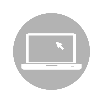 ON-LINE FORMULÁREwww.spp-distribucia.sk 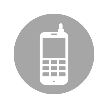 ZÁKAZNÍCKA LINKA0850 269 269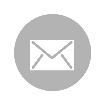 SPP - distribúcia, a.s.Plátennícka 19013/2               821 09 Bratislava –         mestská časť Ružinov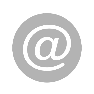 pripajanie@distribuciaplynu.sk 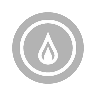 www.oplyne.info   